TEMA: CONSULTATESIS LXXXVII/2015CONSULTA PREVIA A COMUNIDADES INDÍGENAS. REQUISITOS DE VALIDEZ DE LA REALIZADA POR AUTORIDAD ADMINISTRATIVA ELECTORAL, CUANDO EMITA ACTOS SUSCEPTIBLES DE AFECTAR SUS DERECHOS.-- De la interpretación de los artículos 1° y 2° Apartado B, de la Constitución Política de los Estados Unidos Mexicanos, en relación con el numeral 6 del Convenio 169 de la Organización Internacional del Trabajo sobre Pueblos Indígenas y Tribales en Países Independientes, se advierte que la Federación, las entidades federativas y los Municipios, para promover la igualdad de oportunidades de los indígenas y eliminar cualquier práctica discriminatoria, determinarán las políticas necesarias para garantizar la vigencia de los derechos de los indígenas y el desarrollo integral de sus pueblos y comunidades, las cuales deberán ser diseñadas y operadas conjuntamente con ellos. En ese sentido, la consulta que formule la autoridad administrativa de cualquier orden de gobierno a la comunidad interesada, a través de sus instituciones representativas, cuando se prevean medidas administrativas susceptibles de afectarles directamente, debe cumplir con los siguientes requisitos: 1. Debe realizarse previamente a la adopción de la modalidad susceptible de afectar los derechos de los indígenas, lo que implica que los integrantes del pueblo interesado sean involucrados, lo antes posible en el proceso de decisión; 2. Proporcionarles los datos para que participen de forma genuina y objetiva en la toma de decisión; 3. La forma de consultar a la ciudadanía debe quedar asegurada, esto es, debe existir constancia de que la comunidad estuvo suficientemente informada de la consulta a realizar; 4. Debe ser libre, sin injerencias externas, coercitivas, intimidatorias o de manipulación; 5. Debe ser de buena fe, dentro de un proceso que genere confianza entre los integrantes de la comunidad, basada en principios de confianza y respeto mutuos, con el objeto de alcanzar el consenso; y, 6. Debe ser adecuada y a través de las instituciones representativas indígenas, esto es, que el procedimiento realizado sea apropiado para todas las partes involucradas, tomando en cuenta los métodos tradicionales del pueblo o la comunidad para la toma de decisiones; y sistemática y transparente, lo que se traduce en la determinación de los criterios que se utilizarán para establecer la representatividad, forma de participación y metodología, para efecto de generar la menor afectación posible a sus usos y costumbres; sin que el resultado de la consulta tenga efectos vinculantes.

Quinta Época:

Recurso de apelación y juicios para la protección de los derechos político-electorales del ciudadano. SUP-RAP-677/2015 y acumulados.—Actores: MORENA y otros.—Autoridad responsable: Consejo General del Instituto Nacional Electoral.—23 de octubre de 2015.—Unanimidad de votos.—Ponente: Flavio Galván Rivera.—Ausente: Manuel González Oropeza .—Secretario: Alejandro Ponce de León Prieto.
Ver casos relacionados

La Sala Superior en sesión pública celebrada el veintiocho de octubre de dos mil quince, aprobó por unanimidad de votos la tesis que antecede.

Gaceta de Jurisprudencia y Tesis en materia electoral, Tribunal Electoral del Poder Judicial de la Federación, Año 8, Número 17, 2015, páginas 72 y 73.SENTENCIA SUP-RAP-677/2015RECURSO DE APELACIÓN Y JUICIOS PARA LA PROTECCIÓN DE LOS DERECHOS POLÍTICO-ELECTORALES DEL CIUDADANOEXPEDIENTES: sup-rap-677/2015 Y ACUMULADOSactores: morena Y OTROS autoridad RESPONSABLE: COnsejo general del instituto nacional electoral MAGISTRADO PONENTE: FLAVIO GALVÁN RIVERASECRETARIO: ALEJANDRO PONCE DE LEÓN PRIETOMéxico, Distrito Federal, a veintitrés de octubre de dos mil quince. VISTOS, para resolver, los autos del recurso de apelación identificado con la clave SUP-RAP-677/2015 y los juicios para la protección de los derechos políticos-electorales del ciudadano con las claves SUP-JDC-1868/2015 a SUP-JDC-4303/2015 acumulados, cuyos datos se precisan a continuación:Todos los medios de impugnación han sido promovidos en contra del Consejo General del Instituto Nacional Electoral, a fin de impugnar el acuerdo identificado con la clave INE/CG827/2015, “…POR EL QUE SE APRUEBA LA DEMARCACIÓN TERRITORIAL DE LOS DISTRITOS ELECTORALES UNINOMINALES LOCALES EN QUE SE DIVIDE EL ESTADO DE OAXACA Y SUS RESPECTIVAS CABECERAS DISTRITALES, A PROPUESTA DE LA JUNTA GENERAL EJECUTIVA DE ESTE INSTITUTO”, aprobado en la sesión que inició el dos de septiembre de dos mil quince; yRESULTANDO:I. Antecedentes. De la narración de hechos que el partido político y ciudadanos  hacen en su respectivo escrito de demanda, así como de las constancias de autos, se advierte lo siguiente:Reforma constitucional. El diez de febrero de dos mil catorce, se publicó en el Diario Oficial de la Federación el Decreto por el que se reforman, adicionan y derogan diversas disposiciones de la Constitución Política de los Estados Unidos Mexicanos, en materia político-electoral.Expedición de la Ley General de Instituciones y Procedimientos Electorales. El veintitrés de mayo de dos mil catorce, se publicó en el Diario Oficial de la Federación el Decreto por el que se expide la Ley General de Instituciones y Procedimientos Electorales, mismo que abrogó el Código Federal de Instituciones y Procedimientos Electorales.Inicio de trabajos para la demarcación geográfica de las entidades federativas con procedimiento electoral local 2014-2015. El veinte de junio de dos mil catorce, el Consejo General del Instituto Nacional Electoral determinó, mediante acuerdo INE/CG48/2014, que no era posible llevar a cabo las actividades necesarias para revisar la demarcación geográfica en las entidades federativas con procedimiento electoral local 2014-2015 (dos mi catorce –dos mil quince) En el punto cuarto del acuerdo, se instruyó a la Junta General Ejecutiva de ese Instituto para que iniciara los trabajos tendentes a formular los proyectos para la demarcación territorial de la geografía electoral nacional, en términos de la nueva legislación.Creación del Comité Técnico para el Seguimiento y Evaluación de los Trabajos de Distritación. El diecinueve de noviembre de dos mil catorce, el Consejo General del Instituto Nacional Electoral aprobó, mediante Acuerdo INE/CG258/2014, la creación de un comité técnico como instancia de asesoría técnico-científica de ese Instituto, para el desarrollo de las actividades o programas en materia de demarcación territorial, federal y local.Aprobación del Plan de Trabajo del proyecto de distritación. El veintiséis de marzo de dos mil quince, la Junta General Ejecutiva del Instituto Nacional Electoral aprobó, mediante acuerdo INE/JGE45/2015, el plan de trabajo del proyecto de distritación para el año dos mil quince respecto de las quince entidades federativas con procedimiento electoral local 2015-2016 (dos mil quince –dos mil dieciséis) y 2016-2017 (dos mil dieciséis –dos mil diecisiete), entre las que está el Estado de Oaxaca.Determinación del modelo matemático. El catorce de abril de dos mil quince, la Dirección Ejecutiva del Registro Federal de Electores del Instituto Nacional Electoral determinó el modelo matemático para la distritación.Aprobación de los criterios de distritación y reglas operativas. El quince de abril de dos mil quince, el Consejo General del Instituto Nacional Electoral aprobó el acuerdo INE/CG195/2015, en el que determinó los criterios y reglas operativas para el análisis y la delimitación territorial de los distritos electorales en las entidades federativas.Diagnóstico sobre la demarcación territorial electoral en el Estado de Oaxaca. El veinte de abril de dos mil quince, la Dirección Ejecutiva del Registro Federal de Electores del Instituto Nacional Electoral, emitió el informe respecto de la situación de las quince entidades federativas con procedimiento electoral local 2015-2016 (dos mil quince –dos mil dieciséis) y 2016-2017 (dos mil dieciséis –dos mil diecisiete), entre las cuales está Oaxaca. Al respecto, se determinó hacer una nueva distritación electoral de conformidad con los indicadores previstos en la Constitución Política de los Estados Unidos Mexicanos, siendo estos los siguientes:Catálogos de municipios y secciones del marco geográfico electoral. El veintinueve de abril de dos mil quince, el Consejo General del Instituto Nacional Electoral emitió el acuerdo INE/CG217/2015, por el que aprobó los catálogos de municipios y secciones que conforman la geografía electoral de Hidalgo, Oaxaca y Veracruz, para efecto de la generación de los escenarios de distritación electoral.Matriz que determina la jerarquía de los criterios y su participación en el modelo matemático. El treinta de abril de dos mil quince, la Comisión del Registro Federal de Electores aprobó, mediante acuerdo INE/CRFE-03SE: 30/04/2015, la matriz que establece la jerarquía de los criterios y su participación en el modelo matemático y algoritmo de optimización para su aplicación integral en la delimitación de los distritos electorales locales, en cumplimiento del acuerdo identificado con la clave INE/CG195/2015.Entrega del primer escenario de distritación local para el Estado de Oaxaca al Organismo Público Local. El veinticinco de mayo de dos mil quince, la Dirección Ejecutiva del Registro Federal de Electores entregó, mediante oficio INE/DERFE/0651/2015, al Instituto Estatal Electoral y de Participación Ciudadana de Oaxaca, el primer escenario de distritación del Estado de Oaxaca. Observaciones al primer escenario de distritación local. El veinticinco de junio de dos mil quince, se recibieron tres propuestas: la primera correspondió a la representación de Nueva Alianza acreditada ante la Comisión Nacional de Vigilancia; la segunda integrada por las representaciones de los partidos políticos Acción Nacional, de la Revolución Democrática y del Trabajo, acreditadas ante la Comisión Local de Vigilancia, así como ante el Instituto Estatal Electoral y de Participación Ciudadana de Oaxaca; y la tercera, integrada por la estructura organizacional del Instituto Estatal Electoral y de Participación Ciudadana de Oaxaca avalado por representaciones del Partido del Trabajo, Encuentro Social y el Partido Político Estatal Unidad Popular. Opinión técnica sobre las observaciones realizadas al primer escenario de distritación local. El veintisiete de junio de dos mil quince, el Comité Técnico para el Seguimiento y Evaluación de los Trabajos de Distritación emitió opinión respecto de las observaciones, realizadas por las representaciones partidistas precisadas en el antecedente inmediato anterior.Informe sobre la publicación del segundo escenario de distritación. El veintinueve de junio de dos mil quince, la Dirección Ejecutiva del Registro Federal de Electores informó, mediante oficio INE/DERFE/0849/2015, a la Vocalía del Registro Federal de Electores de Oaxaca, que la publicación del segundo escenario de distritación local de Oaxaca que se debería llevar a cabo ese día se difirió, debido a que el Comité Técnico solicitó a la Dirección Ejecutiva del Registro Federal de Electores realizar varios análisis sobre la población indígena y su distribución geográfica en la entidad. Carta del Consejo Consultivo de los Pueblos Indígenas y Afromexicano de Oaxaca. El diez de julio de dos mil quince, el Consejo Consultivo de los Pueblos Indígenas y Afromexicano de Oaxaca informó a la Dirección Ejecutiva del Registro Federal de Electores, que se sumaba a la propuesta presentada por el Instituto Estatal Electoral y de Participación Ciudadana de la entidad, respecto a las observaciones al primer escenario de distritación y solicitaron se considerara, por ser la que se apega más a la realidad histórica, social, económica, cultural y política de los pueblos indígenas de esa entidad federativa. Invitación a la cuadragésima primera sesión ordinaria de la Comisión Nacional para el Desarrollo de los Pueblos Indígenas. El quince de julio de dos mil quince, el Director de Participación y Consulta Indígena de la Comisión Nacional para el Desarrollo de los Pueblos Indígenas invitó, mediante oficio DGEC/2015/OF/079, a la Dirección Ejecutiva del Registro Federal de Electores para asistir a la cuadragésima primera sesión ordinaria de esa Comisión Nacional, para participar como ponente en el tema “La metodología de los procesos de distritación electoral y los criterios para la formulación de los Distritos Electorales con población indígena”. Entrega del segundo escenario de distritación del Estado de Oaxaca al Organismo Público Local. El once de agosto de dos mil quince, la Dirección Ejecutiva del Registro Federal de Electores del Instituto Nacional Electoral, publicó el segundo escenario de distritación del Estado de Oaxaca e informó de ello al Instituto Estatal Electoral y de Participación Ciudadana de la entidad. Observaciones al segundo escenario de distritación local. El dieciocho de agosto de dos mil quince, se recibió por parte de la representación de Nueva Alianza ante la Comisión Nacional de Vigilancia y los partidos políticos acreditados ante la Comisión Local de Vigilancia y el Instituto Estatal Electoral y de Participación Ciudadana de Oaxaca sendas observaciones a la propuesta del segundo escenario de distritación publicado por la Dirección Ejecutiva del Registro Federal de Electores. Opinión técnica sobre las observaciones realizadas al segundo escenario de distritación local. El veinte de agosto de dos mil quince, el Comité Técnico para el Seguimiento y Evaluación de los Trabajos de Distritación emitió la opinión técnica correspondiente. Reunión de trabajo. El veinticuatro de agosto de dos mil quince, en reunión de trabajo con los representantes de los partidos políticos acreditados ante la Comisión Local de Vigilancia y ante el Instituto Estatal Electoral y de Participación Ciudadana de Oaxaca se presentó el escenario alternativo de distritación para dicha entidad. Recomendación de la Comisión Nacional de Vigilancia a la Dirección Ejecutiva del Registro Federal de Electores. El veinticinco de agosto del presente año, la Comisión Nacional de Vigilancia, emitió el acuerdo identificado con la clave 1EXT/08: 25/08/2015, por el que recomendó a la Dirección Ejecutiva del Registro Federal de Electores considere el criterio número 8 (ocho), relacionado con factores socioeconómicos y accidentes geográficos para la generación del escenario final de distritación en el Estado de Oaxaca, con calificación 15.73 (quince, punto, setenta y tres). Proyecto de demarcación territorial de los distritos electorales uninominales del Estado de Oaxaca y de designación de sus cabeceras. El veintisiete de agosto de dos mil quince, la Junta General Ejecutiva del Instituto Nacional Electoral aprobó someter a consideración del Consejo General de ese Instituto, la demarcación territorial de los distritos electorales uninominales en que se divide el Estado de Oaxaca, así como la designación de sus respectivas cabeceras distritales.Solicitudes para una nueva propuesta de escenario atendiendo a la integración de comunidades indígenas. Entre el veintisiete y el treinta y uno de agosto de dos mil quince, se enviaron al Instituto Nacional Electoral cinco oficios, suscritos por los Presidentes Municipales en cuyo territorio habitan pueblos Mixes, por la Secretaría de Asuntos Indígenas del Gobierno del Estado y por la Presidencia de la Comisión Permanente de Asuntos Indígenas del Congreso del Estado, en los cuales se solicitó se generara una nueva propuesta de escenario final, para priorizar el criterio número 3 (tres) relacionado con la integración de comunidades indígenas.Acto impugnado. En la sesión que inició el dos de septiembre de dos mil quince, el Consejo General del Instituto Nacional Electoral emitió el acuerdo “…POR EL QUE SE APRUEBA LA DEMARCACIÓN TERRITORIAL DE LOS DISTRITOS ELECTORALES UNINOMINALES LOCALES EN QUE SE DIVIDE EL ESTADO DE OAXACA Y SUS RESPECTIVAS CABECERAS DISTRITALES, A PROPUESTA DE LA JUNTA GENERAL EJECUTIVA DE ESTE INSTITUTO” cuyos puntos de acuerdo, son los siguientes:PRIMERO. Se aprueba la demarcación territorial de los Distritos electorales uninominales locales en que se divide el estado de Oaxaca y sus respectivas Cabeceras Distritales, a propuesta de la Junta General Ejecutiva de este Instituto, de conformidad con el Anexo que se acompaña al presente Acuerdo y forma parte integral del mismo.SEGUNDO. La nueva demarcación territorial de los Distritos electorales uninominales locales en que se divide el estado de Oaxaca y sus respectivas Cabeceras Distritales, a propuesta de la Junta General Ejecutiva de este Instituto, aprobada en el Punto Primero del presente Acuerdo, será utilizada a partir del Proceso Electoral local 2015-2016.TERCERO. Hágase del conocimiento de la Comisión Nacional de Vigilancia y del Instituto Estatal Electoral y de Participación Ciudadana de Oaxaca, lo aprobado por este órgano máximo de dirección.CUARTO. El presente Acuerdo entrará en vigor el día de su aprobación. QUINTO. Publíquese el presente Acuerdo en el Diario Oficial de la Federación.II. Recurso de apelación. El nueve de septiembre de dos mil quince, el partido político nacional denominado MORENA, por conducto de su representante propietario ante el Consejo General del Instituto Nacional Electoral, presentó ante la Secretaría Ejecutiva de ese Instituto, demanda de recurso de apelación en contra del citado Consejo General, a fin de controvertir la resolución mencionada en el apartado 24 (veinticuatro) del resultando que antecede.III. Recepción en Sala Superior. El quince de septiembre del año en que se actúa, se recibió en la Oficialía de Partes de esta Sala Superior el oficio INE/JD/1401/2015, mediante el cual, en suplencia del Secretario Ejecutivo y del Consejo General del Instituto Nacional Electoral, el Director Jurídico del aludido Instituto remitió a esta Sala Superior, la demanda del recurso de apelación, con sus anexos, así como el informe circunstanciado y demás documentación relacionada con ese medio de impugnación.IV. Turno a Ponencia. Por proveído de quince de septiembre de dos mil quince, el Magistrado Presidente de esta Sala Superior acordó integrar el expediente identificado con la clave SUP-RAP-677/2015, con motivo de la demanda presentada por MORENA; asimismo, ordenó turnarlo a la Ponencia del Magistrado Flavio Galván Rivera, para los efectos previstos en el artículo 19, de la Ley General del Sistema de Medios de Impugnación en Materia Electoral. V. Incomparecencia de tercero interesado. Durante la tramitación del recurso de apelación al rubro indicado, no compareció tercero interesado.VI. Recepción y radicación. Por proveído de dieciséis de septiembre de dos mil quince, el Magistrado Flavio Galván Rivera acordó la recepción del expediente del recurso de apelación identificado con la clave SUP-RAP-677/2015, así como su radicación, en la Ponencia a su cargo.VII. Juicios para la protección de los derechos político-electorales del ciudadano. El primero de octubre de dos mil quince, los ciudadanos mencionados en el preámbulo de esta sentencia, presentaron ante la Secretaría Ejecutiva del Instituto Nacional Electoral, sendos escritos de demanda de juicio para la protección de los derechos político-electorales del ciudadano, en contra del Consejo General del citado Instituto Nacional, a fin de controvertir el acuerdo mencionado en el apartado veinticuatro 24 (veinticuatro) del resultando que antecede.VIII. Recepción en Sala Superior. El ocho de octubre del año en que se actúa, se recibió en la Oficialía de Partes de esta Sala Superior el oficio mediante el cual, el Secretario del Consejo General del Instituto Nacional Electoral remitió a esta Sala Superior, los escritos de demanda de los juicios para la protección de los derechos político-electorales del ciudadano, con sus anexos, así como el respectivo informe circunstanciado y demás documentación relacionada con los medios de impugnación que se analizan.IX. Turno a Ponencias. Mediante proveído de ocho de octubre de dos mil quince, el Magistrado Presidente de este órgano jurisdiccional acordó integrar los respectivos expedientes de los juicios para la protección de los derechos político-electorales del ciudadano y ordenó su turno a los Magistrados que integran este órgano colegiado, para los efectos previstos en el artículo 19, de la Ley General del Sistema de Medios de Impugnación en Materia Electoral.X. Acuerdo de acumulación. El veinte de octubre de dos mil quince, esta Sala Superior emitió sentencia incidental en los medios de impugnación indicados en el preámbulo de esta ejecutoria, a fin de ordenar su acumulación al recurso de apelación identificado con la clave SUP-RAP-677/2015.XI. Admisión. En sendos proveídos de veintinueve de septiembre y veintiuno de octubre de dos mil quince, al considerar que se cumplen los requisitos de procedibilidad, el Magistrado Instructor acordó admitir, respectivamente, las demandas del recurso de apelación y de los juicios para la protección de los derechos político-electorales del ciudadano, acumulados. Asimismo, el Magistrado Instructor declaró cerrada la instrucción en los medios de impugnación que se resuelven, al no existir diligencia alguna pendiente de desahogar, con lo cual los asuntos quedaron en estado de resolución, motivo por el que ordenó formular el respectivo proyecto de sentencia.C O N S I D E R A N D O :Competencia. Esta Sala Superior del Tribunal Electoral del Poder Judicial de la Federación es competente para conocer y resolver los medios de impugnación indicados en el proemio de esta sentencia, con fundamento en los artículos 17, 41, párrafo segundo, base VI, y 99, párrafo cuarto, fracciones III, V y X, de la Constitución Política de los Estados Unidos Mexicanos; 186, fracción III, inciso g), y 189, fracción I, incisos c) y e), de la Ley Orgánica del Poder Judicial de la Federación, 40, párrafo 1, inciso b), y 44, párrafo 1, inciso a), 79, párrafo 1, y 80, párrafo 1, inciso f), de la Ley General del Sistema de Medios de Impugnación en Materia Electoral, porque se trata de un recurso de apelación promovido por el partido político nacional denominado MORENA y 2,436 (dos mil cuatrocientos treinta y seis) juicios para la protección de los derechos político-electorales del ciudadano, todos promovidos en contra del Consejo General del Instituto Nacional Electoral, órgano central del aludido instituto, a fin de controvertir el acuerdo por el que se aprobó la demarcación territorial de los distritos electorales uninominales locales en que se divide el Estado de Oaxaca y sus respectivas cabeceras distritales, a propuesta de la Junta General Ejecutiva del citado Instituto Nacional.Improcedencia. Esta Sala Superior advierte que en 14 (catorce) juicios para la protección de los derechos político-electorales del ciudadano, se actualiza la causal de improcedencia prevista en el artículo 9, párrafos 1, inciso g), y 3, en relación con el numeral 11, párrafo 1, inciso c), de la Ley General del Sistema de Medios de Impugnación en Materia Electoral, en virtud de que en el escrito de demanda no se cumple el requisito de hacer constar la firma autógrafa.Los aludidos juicios son los siguientes:El artículo 9, párrafos 1, inciso g), y 3, en relación con el numeral 11, párrafo 1, inciso c), de la Ley General del Sistema de Medios de Impugnación en Materia Electoral, en la parte que interesa, disponen:Artículo 9.1. Los medios de impugnación deberán presentarse por escrito ante la autoridad u órgano partidista señalado como responsable del acto o resolución impugnado, salvo lo previsto en el inciso a) del párrafo 1 del artículo 43 de esta ley, y deberá cumplir con los requisitos siguientes:(…)g) Hacer constar el nombre y firma autógrafa del promovente.3. Cuando el medio de impugnación no se presente por escrito ante la autoridad correspondiente, incumpla cualquiera de los requisitos previstos por los incisos a) o g), del párrafo 1, de este artículo, resulte evidentemente frívolo o cuya notoria improcedencia se derive de las disposiciones del presente ordenamiento, se desechará de plano. También operará el desechamiento a que se refiere este párrafo cuando no existan hechos y agravios expuestos o habiéndose señalado sólo hechos, de ellos no pueda deducirse agravio alguno.Artículo 111. Procede el sobreseimiento cuando:[…]c) Habiendo sido admitido el medio de impugnación correspondiente, aparezca o sobrevenga alguna causal de improcedencia en los términos de la presente ley; yDel primero de los preceptos citados se advierte que un medio de impugnación es improcedente cuando carezca de firma autógrafa del promovente; toda vez que ésta es, por regla general, la forma apta para acreditar la manifestación de la voluntad de quien ejerce la acción impugnativa, ya que el objeto de la firma consiste en atribuir autoría del acto jurídico a quien suscribe un documento, al cual le da autenticidad, además de vincular al autor o suscriptor con el contenido del acto-documento y sus efectos jurídicos.Por tanto, la falta de firma autógrafa de un escrito de impugnación, impide acreditar la existencia del acto jurídico unilateral a través del cual se ejerce una acción, lo cual determina la ausencia de un presupuesto necesario para la constitución de la relación jurídica procesal.De ahí que, cuando el respectivo escrito de demanda carece de firma autógrafa del promovente, lo procedente es desechar el medio de impugnación incoado.En los casos concretos, del análisis de cada escrito de demanda de juicio para la protección de los derechos político-electorales del ciudadano, se advierte que no aparece la firma, rúbrica, nombre, rasgo gráfico o cualquier otro signo semejante, que se vincule o relacione con ciudadano alguno, a efecto de responsabilizarlo del contenido del medio impugnativo, pues se trata de copias fotostáticas.Por tanto, no es legalmente factible considerar a los aludidos ciudadanos como actores de los juicios ciudadanos, pues no existe el elemento exigido por la ley para evidenciar su voluntad de reconocer o aceptar como propios los argumentos fácticos y jurídicos en que se sustenta cada impugnación.De igual forma, es importante precisar que en el caso concreto, tampoco obra escrito de presentación (introductorio) de las demandas, del cual se pudiera desprender la intención del promovente de incoar cada medio de impugnación.En esas condiciones, si en el escrito de demanda no consta la firma autógrafa ni cualquier otro signo similar de cada uno de los ciudadanos, entonces se actualiza la causal de improcedencia prevista en el artículo 9, párrafo 1, inciso g), relacionado con el numeral 3, de la Ley General del Sistema de Medios de Impugnación en Materia Electoral, respecto de los ciudadanos antes mencionados.Ahora bien, como todos los juicios fueron admitidos, lo procedente es sobreseer respecto de los juicios para la protección de los derechos político-electorales del ciudadano antes mencionados.Causales de improcedencia en los juicios para la protección de los derechos político-electorales del ciudadano. Previo al estudio del fondo de la litis planteada, en los juicios ciudadanos precisados en el preámbulo de esta sentencia, se deben analizar y resolver las causales de improcedencia hechas valer por la autoridad responsable, por ser su examen preferente, de conformidad con lo previsto en los artículos 1 y 19, de la Ley General del Sistema de Medios de Impugnación en Materia Electoral, ya que atañe directamente a la procedibilidad de los medios de impugnación.1. Falta de interés jurídico de los demandantes. En su informe circunstanciado, la autoridad responsable aduce como causal de improcedencia, de los juicios ciudadanos acumulados que se resuelven, la falta de interés jurídico de los demandantes, dado que no existe afectación alguna a sus derechos político-electorales de asociación, ni de votar o de ser votados.Esta Sala Superior considera que es infundada, como se explica a continuación.En primer lugar, se debe tener en consideración que este Tribunal Electoral ha sustentado que para la procedibilidad del juicio para la protección de los derechos político-electorales del ciudadano es necesario que concurran los elementos siguientes:A. El promovente debe ser un ciudadano mexicano.B. El ciudadano ha de promover, por sí y en forma individual, el juicio para la protección de los derechos político-electorales del ciudadano.C. El actor debe hacer valer presuntas violaciones a cualquiera de los siguientes derechos político-electorales: a) Votar y ser votado en las elecciones populares; b) Asociarse individual y libremente para tomar parte, en forma pacífica, en los asuntos políticos del País; c) Afiliarse, libre e individualmente, a los partidos políticos, y d) Integrar los órganos de autoridad electoral, administrativa y jurisdiccional, de las entidades federativas.En este orden de ideas, para la procedibilidad del mencionado juicio, es suficiente que en la demanda se aduzca que con el acto o resolución controvertido se viola alguno de los derechos políticos-electorales en agravio del promovente, con independencia de que, en la sentencia, se consideren fundados o infundados los conceptos de agravio; es decir, el elemento en estudio sólo es de carácter formal y tiene como finalidad determinar la procedibilidad del juicio, en atención a que la única materia de que se puede ocupar el juzgador consiste en dilucidar si los actos controvertidos conculcan o no los derechos político-electorales o políticos mencionados, ya que si el actor no considera que se infringen ese tipo de derechos, la demanda carecería de objeto en esta vía.Tal criterio ha sido sustentado por esta Sala Superior en la tesis de jurisprudencia identificada con la clave 2/2000, consultable a fojas cuatrocientas veintidós a cuatrocientas veinticuatro, de la "Compilación 1997-2013 Jurisprudencia y tesis en materia electoral", "Jurisprudencia", volumen 1, de este Tribunal Electoral del Poder Judicial de la Federación, cuyo rubro es el siguiente: JUICIO PARA LA PROTECCIÓN DE LOS DERECHOS POLÍTICO-ELECTORALES DEL CIUDADANO. REQUISITOS PARA SU PROCEDENCIA.En este sentido, del análisis de los escritos de demanda, de los juicios indicados en el preámbulo de esta ejecutoria, se advierte que los enjuiciantes promueven por sí mismos y en forma individual, a fin de controvertir, el acuerdo identificado con la clave INE/CG827/2015 emitido por el Consejo General del Instituto Nacional Electoral, por el que se aprobó la demarcación territorial de los distrito electorales uninominales locales en que se divide el Estado de Oaxaca y sus respectivas cabeceras distritales, a propuesta de la Junta General Ejecutiva del citado Instituto Nacional, en la sesión que inició el dos de septiembre de dos mil quince;Los actores aducen que el acuerdo controvertido, vulnera su derecho político-electoral de votar y de ser votados como ciudadanos indígenas, en consecuencia, para esta Sala Superior, está satisfecho el requisito de interés jurídico de los demandantes, con independencia de que les asista o no razón, en cuanto al fondo de la litis, con lo cual se cumple lo dispuesto en los artículos 79, párrafo 1, y 80, párrafo 1, inciso f), de la Ley General del Sistema de Medios de Impugnación en Materia Electoral.En consecuencia, este órgano colegiado considera que los actores tienen interés jurídico para promover los juicios para la protección de los derechos político-electorales del ciudadano indicados en el preámbulo de esta ejecutoria.2. Inviabilidad de los efectos jurídicos. Por otra parte, la autoridad responsable manifiesta que las demandas de los juicios ciudadanos se deben desechar de plano debido a que se actualiza la hipótesis relativa a la inviabilidad de los efectos jurídicos, prevista en los artículos 9, párrafo 3 y 47, párrafo 1 de la Ley General del Sistema de Medios de Impugnación en Materia Electoral.La citada causal de improcedencia es infundada, en tanto que está vinculada de manera directa con el fondo de la cuestión planteada, en tanto que tiene que ver directamente con la pretensión de los ciudadanos actores, por lo cual no se analiza tal circunstancia, porque implicaría un estudio a priori del fondo de la litis.Marco jurídico. Antes de analizar los planteamientos del partido político recurrente, así como de los ciudadanos actores, se debe precisar el marco jurídico aplicable en cuanto a la delimitación de la geografía electoral en las entidades federativas, a saber:CONSTITUCIÓN POLÍTICA DE LOS ESTADOS UNIDOS MEXICANOSArtículo 1o.- En los Estados Unidos Mexicanos todas las personas gozarán de los derechos humanos reconocidos en esta Constitución y en los tratados internacionales de los que el Estado Mexicano sea parte, así como de las garantías para su protección, cuyo ejercicio no podrá restringirse ni suspenderse, salvo en los casos y bajo las condiciones que esta Constitución establece.[…]Todas las autoridades, en el ámbito de sus competencias, tienen la obligación de promover, respetar, proteger y garantizar los derechos humanos de conformidad con los principios de universalidad, interdependencia, indivisibilidad y progresividad. En consecuencia, el Estado deberá prevenir, investigar, sancionar y reparar las violaciones a los derechos humanos, en los términos que establezca la ley.Artículo 2o.- […]Sin perjuicio de los derechos aquí establecidos a favor de los indígenas, sus comunidades y pueblos, toda comunidad equiparable a aquéllos tendrá en lo conducente los mismos derechos tal y como lo establezca la ley.Artículo 41.- El pueblo ejerce su soberanía por medio de los Poderes de la Unión, en los casos de la competencia de éstos, y por los de los Estados, en lo que toca a sus regímenes interiores, en los términos respectivamente establecidos por la presente Constitución Federal y las particulares de los Estados, las que en ningún caso podrán contravenir las estipulaciones del Pacto Federal.La renovación de los poderes Legislativo y Ejecutivo se realizará mediante elecciones libres, auténticas y periódicas, conforme a las siguientes bases:[…]V. La organización de las elecciones es una función estatal que se realiza a través del Instituto Nacional Electoral y de los organismos públicos locales, en los términos que establece esta Constitución.Apartado A. El Instituto Nacional Electoral es un organismo público autónomo dotado de personalidad jurídica y patrimonio propios, en cuya integración participan el Poder Legislativo de la Unión, los partidos políticos nacionales y los ciudadanos, en los términos que ordene la ley. En el ejercicio de esta función estatal, la certeza, legalidad, independencia, imparcialidad, máxima publicidad y objetividad serán principios rectores.[…]Apartado B. Corresponde al Instituto Nacional Electoral en los términos que establecen esta Constitución y las leyes:a) Para los procesos electorales federales y locales:[…]2. La geografía electoral, así como el diseño y determinación de los distritos electorales y división del territorio en secciones electorales;Artículo 53.- La demarcación territorial de los 300 distritos electorales uninominales será la que resulte de dividir la población total del país entre los distritos señalados. La distribución de los distritos electorales uninominales entre las entidades federativas se hará teniendo en cuenta el último censo general de población, sin que en ningún caso la representación de un Estado pueda ser menor de dos diputados de mayoría.Artículo 116.- El poder público de los Estados se dividirá, para su ejercicio, en Ejecutivo, Legislativo y Judicial, y no podrán reunirse dos o más de estos poderes en una sola persona o corporación, ni depositarse el Legislativo en un solo individuo.Los Poderes de los Estados se organizarán conforme a la Constitución de cada uno de ellos, con sujeción a las siguientes normas:[…]II. El número de representantes en las legislaturas de los Estados será proporcional al de habitantes de cada uno; pero, en todo caso, no podrá ser menor de siete diputados en los Estados cuya población no llegue a 400 mil habitantes; de nueve, en aquellos cuya población exceda de este número y no llegue a 800 mil habitantes, y de 11 en los Estados cuya población sea superior a esta última cifra.ARTÍCULOS TRANSITORIOS del Decreto de fecha 18 de julio de 2001, publicado en el Diario Oficial de la Federación el día 14 de agosto del mismo año, por el que se adicionan un segundo y tercer párrafos al Artículo 1o., se reforma el Artículo 2o., se deroga el párrafo primero del Artículo 4o.; y se adicionan un sexto párrafo al Artículo 18, y un último párrafo a la Fracción tercera del Artículo 115 de la Constitución Política de los Estados Unidos Mexicanos.[…]Artículo Tercero.- Para establecer la demarcación territorial de los distritos electorales uninominales deberá tomarse en consideración, cuando sea factible, la ubicación de los pueblos y comunidades indígenas, a fin de propiciar su participación política.LEY GENERAL DE INSTITUCIONES Y PROCEDIMIENTOS ELECTORALESArtículo 1.1. La presente Ley es de orden público y de observancia general en el territorio nacional y para los Ciudadanos que ejerzan su derecho al sufragio en territorio extranjero. Tiene por objeto establecer las disposiciones aplicables en materia de instituciones y procedimientos electorales, distribuir competencias entre la Federación y las entidades federativas en estas materias, así como la relación entre el Instituto Nacional Electoral y los Organismos Públicos Locales.2. Las disposiciones de la presente Ley son aplicables a las elecciones en el ámbito federal y en el ámbito local respecto de las materias que establece la Constitución.Artículo 5.1. La aplicación de esta Ley corresponde, en sus respectivos ámbitos de competencia, al Instituto, al Tribunal Electoral, a los Organismos Públicos Locales y a las autoridades jurisdiccionales locales en la materia, a la Cámara de Diputados y a la Cámara de Senadores del Congreso de la Unión.Artículo 29.1. El Instituto es un organismo público autónomo dotado de personalidad jurídica y patrimonio propios, en cuya integración participan el Poder Legislativo de la Unión, los partidos políticos nacionales y los ciudadanos, en los términos que ordene esta Ley. El Instituto contará con los recursos presupuestarios, técnicos, humanos y materiales que requiera para el ejercicio directo de sus facultades y atribuciones.Artículo 30.[…]2. Todas las actividades del Instituto se regirán por los principios de certeza, legalidad, independencia, imparcialidad, máxima publicidad y objetividad.Artículo 31.1. El Instituto es autoridad en la materia electoral, independiente en sus decisiones y funcionamiento y profesional en su desempeño.Artículo 32.1. El Instituto tendrá las siguientes atribuciones:a) Para los procesos electorales federales y locales:[…]II. La geografía electoral, que incluirá la determinación de los distritos electorales y su división en secciones electorales, así como la delimitación de las circunscripciones plurinominales y el establecimiento de cabeceras;Artículo 44.1. El Consejo General tiene las siguientes atribuciones:[…]l) Dictar los lineamientos relativos al Registro Federal de Electores y ordenar a la Junta General Ejecutiva hacer los estudios y formular los proyectos para la división del territorio de la República en 300 distritos electorales uninominales y su cabecera, su división en secciones electorales, para determinar el ámbito territorial de las cinco circunscripciones electorales plurinominales y la capital de la entidad federativa que será cabecera de cada una de ellas; así como la división territorial de los distritos en el ámbito local y, en su caso, aprobarlos;[…]hh) Aprobar la geografía electoral federal y de las entidades federativas, de conformidad con los resultados del censo nacional de población;Artículo 54.1. La Dirección Ejecutiva del Registro Federal de Electores tiene las siguientes atribuciones:[…]g) Formular, con base en los estudios que realice, el proyecto de división del territorio nacional en 300 distritos electorales uninominales, así como el de las cinco circunscripciones plurinominales;h) Mantener actualizada la cartografía electoral del país, clasificada por entidad, distrito electoral federal, distrito electoral local, municipio y sección electoral;Artículo 147.1. Las listas nominales de electores son las relaciones elaboradas por la Dirección Ejecutiva del Registro Federal de Electores que contienen el nombre de las personas incluidas en el Padrón Electoral, agrupadas por distrito y sección, a quienes se ha expedido y entregado su credencial para votar.2. La sección electoral es la fracción territorial de los distritos electorales uninominales para la inscripción de los ciudadanos en el Padrón Electoral y en las listas nominales de electores.3. Cada sección tendrá como mínimo 100 electores y como máximo 3,000.4. El fraccionamiento en secciones electorales estará sujeto a la revisión de la división del territorio nacional en distritos electorales, en los términos del artículo 53 de la Constitución.Artículo 158.1. Las comisiones de vigilancia tienen las siguientes atribuciones:[…]2. La Comisión Nacional de Vigilancia conocerá y podrá emitir opiniones respecto de los trabajos que la Dirección Ejecutiva del Registro Federal de Electores realice en materia de demarcación territorial.Artículo 214.1. La demarcación de los distritos electorales federales y locales será realizada por el Instituto con base en el último censo general de población y los criterios generales determinados por el Consejo General.2. El Consejo General del Instituto ordenará a la Junta General Ejecutiva los estudios conducentes y aprobará los criterios generales. La distritación deberá, en su caso, aprobarse antes de que inicie el proceso electoral en que vaya a aplicarse.De las normas trasuntas, se constata lo siguiente:En los Estados Unidos Mexicanos todas las personas gozarán de los derechos humanos reconocidos en ella y en los tratados internacionales de los que el Estado Mexicano sea parte, así como de las garantías para su protección, cuyo ejercicio no se podrá restringir ni suspender, salvo en los casos y bajo las condiciones que ese ordenamiento establece.Todas las autoridades, en el ámbito de su competencia, tienen la obligación de promover, respetar, proteger y garantizar los derechos humanos de conformidad con los principios de universalidad, interdependencia, indivisibilidad y progresividad. En consecuencia, el Estado deberá prevenir, investigar, sancionar y reparar las violaciones a los derechos humanos, en los términos que establezca la ley.Sin agravio de los derechos establecidos en la Constitución a favor de los indígenas, sus comunidades y pueblos, toda comunidad equiparable a aquéllos tendrá, en lo conducente, los mismos derechos tal y como lo establezca la ley.La nación mexicana tiene una composición pluricultural sustentada originalmente en sus pueblos indígenas.Los pueblos indígenas son aquellos que descienden de poblaciones que habitaban en el territorio actual del país al iniciar la colonización y que conservan sus propias instituciones sociales, económicas, culturales y políticas, o parte de ellas.Para establecer la demarcación territorial de los distritos electorales uninominales se debe tomar en consideración, cuando sea factible, la ubicación de los pueblos y comunidades indígenas, a fin de propiciar su participación política.El Instituto Nacional Electoral es un organismo público autónomo dotado de personalidad jurídica y patrimonio propios, cuya función se rige bajo los principios de certeza, legalidad, independencia, imparcialidad, máxima publicidad y objetividad.Corresponde al Instituto Nacional Electoral definir la geografía electoral, que incluye el diseño y determinación de los distritos electorales y su división en secciones electorales, así como la delimitación de las circunscripciones plurinominales y el establecimiento de cabeceras.La demarcación territorial de los trescientos distritos electorales uninominales será la que resulte de dividir la población total del país entre los distritos señalados. El número de representantes en las legislaturas de los estados, será proporcional al de sus habitantes.Las disposiciones de la Ley General de Instituciones y Procedimientos Electorales son aplicables a las elecciones en el ámbito federal y en el ámbito local respecto de las materias que establece la Constitución.Es atribución del Instituto Nacional Electoral, para los procedimientos electorales federales y locales, la geografía electoral, que incluirá la determinación de los distritos electorales y su división en secciones electorales, así como la delimitación de las circunscripciones plurinominales y el establecimiento de cabeceras.El Consejo General del Instituto Nacional Electoral tiene, entre otras atribuciones, la de dictar los Lineamientos relativos al Registro Federal de Electores y ordenar a la Junta General Ejecutiva hacer los estudios y formular los proyectos para la división del territorio de la República en 300 (trescientos) distritos electorales uninominales y su cabecera, así como la división territorial de los distritos en el ámbito local y, en su caso, aprobarlos.Es atribución de la Dirección Ejecutiva del Registro Federal de Electores formular, con base en los estudios que realice, el proyecto de división del territorio nacional en trescientos distritos electorales uninominales, así como mantener actualizada la cartografía electoral del país, clasificada por entidad, distrito electoral federal, distrito electoral local, municipio y sección electoral.La Comisión Nacional de Vigilancia conocerá y podrá emitir opiniones respecto de los trabajos que la Dirección Ejecutiva del Registro Federal de Electores realice en materia de demarcación territorial.La demarcación de los distritos electorales federales y locales es facultad del Instituto Nacional Electoral, con base en el último censo general de población y los criterios generales determinados por el Consejo General, además ordenará a la Junta General Ejecutiva hacer los estudios conducentes y aprobará los criterios generales. La determinación de las demarcaciones distritales se debe aprobar, en su caso, antes de que inicie el procedimiento electoral en que se vaya a aplicar.Antecedentes. Ahora bien, para cumplir con su deber de determinar y actualizar la demarcación distrital en las entidades federativas, se llevaron a cabo diversas actividades, entre las que se destacan las siguientes:- El veinte de junio de dos mil catorce, el Consejo General del Instituto Nacional Electoral, mediante acuerdo INE/CG48/2014, determinó que no era posible llevar a cabo las actividades necesarias para revisar la demarcación geográfica en las entidades federativas con procedimiento electoral local 2014-2015 (dos mi catorce –dos mil quince), por lo que instruyó a la Junta General Ejecutiva para que iniciara los trabajos tendentes a formular los proyectos correspondientes, en términos de la nueva legislación electoral.- El diecinueve de noviembre de dos mil catorce, el Consejo General del Instituto Nacional Electoral aprobó, mediante Acuerdo INE/CG258/2014, la creación del Comité Técnico para el Seguimiento y Evaluación de los Trabajos de Distritación, como instancia de asesoría técnico-científica.- El veintiséis de marzo de dos mil quince, la Junta General Ejecutiva del Instituto Nacional Electoral aprobó, mediante acuerdo INE/JGE45/2015, el plan de trabajo para el procedimiento de distritación, entre otros, para el estado de Oaxaca.- El catorce de abril de dos mil quince, la Dirección Ejecutiva del Registro Federal de Electores emitió la definición del modelo matemático para la distritación.- El quince de abril de dos mil quince, el Consejo General del Instituto Nacional Electoral emitió el acuerdo INE/CG195/2015, en el que determinó los criterios y reglas operativas para el análisis y la delimitación territorial de los distritos en las entidades federativas. Cabe advertir que también se acordó que los criterios serían aplicados en el orden en que se enuncian, para lo cual se instruyó a la Dirección del Registro Federal de Electores que presentara a la Comisión del Registro Federal de Electores, para su aprobación, una matriz donde se determinara su jerarquía, posibilidad de modelarse y restricciones en el modelo matemático propuesto, procurando la aplicación integral de los mismos. Al efecto los criterios son los siguientes:CRITERIOS PARA LAS DISTRITACIONES LOCALES Y SUS REGLAS OPERATIVAS Equilibrio poblacional Criterio 1 Para determinar el número de Distritos que tendrá la entidad federativa en cuestión, se cumplirá lo dispuesto en la Constitución Estatal respectiva y el Estatuto del Gobierno del Distrito Federal. Regla operativa del criterio 1 Se cumplirá lo dispuesto en el texto de la Constitución Estatal respectiva y el Estatuto del Gobierno del Distrito Federal, respecto al número de diputados de mayoría relativa, que se establezcan en el texto constitucional respectivo. Criterio 2 Para determinar el número de habitantes que tendrá cada Distrito, se utilizarán los resultados del Censo de Población y Vivienda 2010, publicados por el Instituto Nacional de Estadística y Geografía (INEGI) para la entidad federativa en cuestión y se dividirá a la población total de la entidad, entre el número de Distritos a conformar. El resultado de este cociente será la población media estatal. Regla operativa del criterio 2 a. La población media estatal se calculará de acuerdo con la siguiente fórmula: población media estatal = población total estatal del Censo 2010 número de distritos a conformar b. Se procurará que la población de cada Distrito Electoral sea lo más cercana a la población media estatal. c. En este procedimiento, la aplicación de los criterios se realizará de acuerdo al orden de su enunciación, procurando la aplicación integral de los mismos. d. Se permitirá que la desviación poblacional de cada Distrito con respecto a la población media estatal, sea como máximo de ±15%. Cualquier excepción a esta regla deberá ser justificada. Distritos integrados con Municipios de población indígenaCriterio 3 De acuerdo a la información provista y a la definición establecida por la Comisión Nacional para el Desarrollo de los Pueblos Indígenas (CDI), cuando sea factible, se conformarán los Distritos con Municipios que cuenten con 40% o más de población indígena. Regla operativa del criterio 3 a. De la información provista por la CDI, se identificarán los Municipios con 40% o más de población indígena. b. Los Municipios con 40% o más de población indígena que sean colindantes entre sí serán agrupados. c. Se sumará la población total de las agrupaciones de Municipios con 40% o más. En caso de que la suma de la población de la agrupación sea mayor a la población media estatal más de 15%, se dividirá la agrupación municipal para integrar Distritos dentro del margen permitido, procurando incorporar los Municipios con mayor proporción de población indígena. d. En el caso de que sea necesario integrar un Municipio no indígena, se preferirá al Municipio con mayor proporción de población indígena. Integridad municipal Criterio 4 Los Distritos se construirán preferentemente con Municipios completos. Regla operativa del criterio 4 a. Para integrar los Distritos se utilizará la división municipal vigente de acuerdo al marco geo-electoral que apruebe el Consejo General del Instituto Nacional Electoral. La unidad de agregación mínima será la sección electoral. b. Se identificarán aquellos Municipios cuya población sea suficiente para conformar uno o más Distritos enteros, respetando la desviación máxima poblacional de ±15% respecto a la población media estatal y privilegiando la menor desviación poblacional. c. Se agruparán Municipios vecinos para conformar Distritos, sin que se comprometa el rango máximo de ±15% de desviación respecto a la población media estatal, privilegiando aquellas agrupaciones que tengan la menor desviación poblacional. d. Se unirán Municipios que excedan el rango máximo de ±15% de desviación respecto a la población media estatal y que agrupados con un sólo vecino, conformen un número entero de Distritos. En caso de existir varias posibilidades, se elegirá al Municipio vecino cuya población determine a la agrupación con la menor desviación poblacional. e. En los casos en que se deban integrar Distritos Electorales a partir de fracciones municipales, se procurará involucrar el menor número de fracciones. f. En el caso de alguna excepción, deberá ser justificada. Compacidad Criterio 5 En la delimitación de los Distritos se procurará obtener la mayor compacidad, esto es, que los límites de los Distritos tengan una forma geométrica lo más cercana a un polígono regular. Regla operativa del criterio 5 Se aplicará una fórmula matemática que optimice la compacidad geométrica de los Distritos a conformar. Tiempos de trasladoCriterio 6 Se construirán Distritos buscando facilitar el traslado en su interior, tomando en consideración los tiempos de traslado entre las cabeceras municipales y, de ser posible, comunidades de más de 2,500 habitantes. Regla operativa del criterio 6 a. Se tomarán en cuenta los tiempos de traslado entre las cabeceras municipales, estimados a partir de la Red Nacional de Caminos provista por el INEGI. b. Se calculará un tiempo de traslado de corte por entidad. Dos Municipios se considerarán como no vecinos, si el tiempo de traslado entre ellos es mayor que el tiempo de corte. c. El inciso anterior, no operará en caso de que en la conformación del Distrito queden Municipios aislados. Continuidad geográfica Criterio 7 Los Distritos tendrán continuidad geográfica tomando en consideración los límites geo-electorales aprobados por el Instituto Nacional Electoral. Regla operativa del criterio 7 a. Se identificarán las unidades geográficas (secciones y/o Municipios) que presenten discontinuidades territoriales en su conformación. b. Se agruparán territorialmente las unidades geográficas que presenten discontinuidad, salvo que dicho agrupamiento impida formar Distritos dentro del rango de desviación poblacional permisible. Factores socioeconómicos y accidentes geográficosCriterio 8 Sobre los escenarios propuestos por la Dirección Ejecutiva del Registro Federal de Electores, podrán considerarse factores socioeconómicos y accidentes geográficos que modifiquen los escenarios, siempre y cuando: a. Se cumplan todos los criterios anteriores; y b. Se cuente con el consenso de la Comisión Nacional de Vigilancia. - El veintinueve de abril de dos mil quince, el Consejo General del Instituto Nacional Electoral emitió el acuerdo INE/CG217/2015, por el que aprobó el catálogo de municipios y secciones que conforman la geografía electoral del Estado de Oaxaca, para la generación de los escenarios de distritación electoral.- El treinta de abril de dos mil quince, la Comisión del Registro Federal de Electores aprobó, mediante acuerdo INE/CRFE-03SE:30/04/2015, la matriz que establece la jerarquía de los criterios y su participación en el modelo matemático y algoritmo de optimización para su aplicación integral en la delimitación de los distritos electorales locales, en cumplimiento del acuerdo identificado con la clave INE/CG195/2015. En su parte atiente, se determinó lo siguiente:[…]TERCERO. Motivos para aprobar la matriz que establece la jerarquía de los criterios y su participación en el modelo matemático.I. Jerarquización de los criterios.En uso de las facultades conferidas por la ley general electoral al Consejo General de este Instituto, a través del Acuerdo respectivo, el órgano de dirección superior de este Instituto aprobó los criterios y las reglas operativas que se aplicarán para la nueva distritación en las entidades federativas con proceso electoral local.Con la finalidad de dar cumplimiento a lo dispuesto en el punto segundo del Acuerdo referido, debe establecerse una matriz en donde se determine la jerarquía de los criterios de distritación, la posibilidad de modelación y sus restricciones en el modelo matemático propuesto, procurando la aplicación integral de los mismos.A fin de contar con una distritación en el ámbito local que cumpla con el mandato constitucional y se ajuste a las experiencias nacionales en la materia, se busca aplicar de manera integral los criterios señalados; no obstante, resulta pertinente atender a una jerarquización de los mismos para su respectiva aplicación.Por tal virtud, en los primeros dos peldaños deben situarse los criterios relativos al equilibrio poblacional, los cuales comprenden los niveles de jerarquía 1 y 2, en razón de que por mandato constitucional constituyen el aspecto que debe tomarse en cuenta para la definición de los distritos electorales tanto para las elecciones federales como locales.En ese entendido, el artículo 53 de la Constitución Federal y el párrafo 3 del artículo 214 de la Ley General de Instituciones y Procedimientos Electorales tienen su aplicación en el ámbito federal; mientras que para las entidades federativas, la reglamentación está prevista expresamente en el artículo 116, fracción II, de la Ley Suprema, que para efectos de la división de Distritos Electorales Uninominales establece el criterio poblacional.Además, la Suprema Corte de Justicia de la Nación ha señalado en diversas jurisprudencias, que para la distribución de los Distritos Electorales Uninominales de una entidad federativa se debe atender al criterio poblacional previsto en el artículo 116, fracción II, párrafo primero de la Constitución Política de los Estados Unidos Mexicanos, lo que implica tomar en cuenta el último censo general de población para el efecto de dividir la población total de la entidad entre el número de Distritos. Es por ello que el número de representantes en los Congresos de los Estados debe ser proporcional al número de habitantes en cada uno de ellos.De lo anterior, puede desprenderse que la delimitación de los Distritos Electorales Uninominales se basa en el número de habitantes existentes de cada distrito.Sirve de sustento a lo anterior, lo determinado por la Suprema Corte de Justicia de la Nación, en diversas jurisprudencias que se transcriben a continuación:Jurisprudencia P./J. 2/2002:“DISTRITOS ELECTORALES UNINOMINALES EN LOS ESTADOS. PARA EFECTOS DE SU DEMARCACIÓN DEBE ATENDERSE AL CRITERIO POBLACIONAL QUE PREVÉ EL ARTÍCULO 116, FRACCIÓN II, DE LA CONSTITUCIÓN FEDERAL. (Se transcribe)Jurisprudencia P./J. 4/2002:“DISTRITOS ELECTORALES UNINOMINALES. EL ARTICULO 31, SEGUNDO PÁRRAFO, DE LA CONSTITUCIÓN POLÍTICA DEL ESTADO DE CAMPECHE, CONTRAVIENE LO DISPUESTO EN EL NUMERAL 116, FRACCIÓN II, PRIMER PÁRRAFO, DE LA CONSTITUCIÓN FEDERAL, AI-ATENDER A UN CRITERIO GEOGRÁFICO PARA LA DEMARCACIÓN DE AQUÉLLOS (Se transcribe) Jurisprudencia P./J. 9/2010:“CRITERIO POBLACIONAL EL ARTÍCULO 23 DEL CÓDIGO ELECTORAL PARA EL ESTADO DE TAMAULIPAS NO LO VIOLA POR EL HECHO DE NO REITERAR LA OBLIGATORIEDAD DE LOS DATOS OFICIALES DEL SISTEMA NACIONAL DE INFORMACIÓN ESTADÍSTICA Y GEOGRÁFICA, PARA EFECTO DE LAS DISTRITACIONES ELECTORALES DE ESA ENTIDAD FEDERATIVA. (Se transcribe)De igual manera, la Sala Superior del Tribunal Electoral del Poder Judicial de la Federación también ha sostenido que la delimitación de los distritos electorales uninominales no se basa en el número de electores existentes en cada distrito, sino en el número de habitantes, pues al resolver la sentencia recaída al expediente SUP-JRC-234/2007, la Sala Superior precisó que la distribución de los Distritos Electorales Uninominales en cada entidad federativa se debe hacer, necesariamente, atendiendo a la densidad poblacional y no a otros criterios, pues sólo así se da congruencia al principio de proporcionalidad previsto en el artículo 116, fracción II de la Constitución Política de los Estados Unidos Mexicanos, de tal modo que, en la mayor medida posible, cada voto emitido tenga el mismo valor. Es decir, para la división de los Distritos Electorales Uninominales en las entidades federativas se debe atender, únicamente, al criterio poblacional.La Sala Superior determinó que la distribución territorial se debe realizar en forma proporcionada y equilibrada a un determinado número de habitantes dentro de cada Distrito Electoral, para que aquéllos con capacidad de ejercer su derecho al sufragio, puedan elegir a quienes los representen en dicha jurisdicción de una forma más equitativa.Además, de que en la tarea de redistritación de una entidad federativa, el objetivo es ajustar la realidad poblacional a las necesidades electorales y, en ese sentido, resulta pertinente utilizar todos los mecanismos que permitan un acercamiento, lo más preciso posible, con la realidad poblacional.De todo lo expuesto y de conformidad con lo dispuesto por el artículo 116, fracción II, párrafo primero de la Constitución Federal, en relación con lo señalado por el párrafo 1 del artículo 214 de la Ley General de Instituciones y Procedimientos Electorales, resulta evidente que se debe aplicar el criterio poblacional para los trabajos distritación en el ámbito local.Enseguida se encuentra el criterio relativo a los distritos integrados con municipios de población indígena. De la misma manera que el equilibrio poblacional es un aspecto que contempla la Constitución Política de los Estados Unidos Mexicanos para establecer la demarcación territorial de los Distritos Electorales Uninominales, la diferencia en este criterio, que ocupa el nivel de jerarquía número 3, estriba en que únicamente debe tomarse en cuenta, cuando sea factible, la ubicación de los pueblos y comunidades indígenas; ello de conformidad con el Tercero Transitorio del Decreto de fecha 18 de julio de 2001, publicado en el Diario Oficial de la Federación el día 14 de agosto del mismo año, por el que se reformó el Artículo 2 de la Constitución Federal, entre otras reformas y adiciones.En esa estructura del pensamiento y en términos de lo establecido en el artículo 2 de ese mismo ordenamiento constitucional, debe garantizarse en todo momento la integridad de las comunidades indígenas, con la intención de mejorar su participación política, por lo que, resulta de importancia para la conformación de los distritos electorales en las entidades federativas.Existen otros criterios que si bien no se encuentran previstos en la normatividad aplicable, han sido producto de los estudios y de las experiencias en ejercicios pasados que los expertos han formulado para lograr la adecuada determinación de los proyectos de distritación en el ámbito federal; de la misma manera, ha sido determinada su viabilidad para su utilización en la construcción de la demarcación territorial en las entidades federativas por el propio Comité Técnico para el Seguimiento y Evaluación de los Trabajos de Distritación.Lo anterior es así, para lograr la integración entre las comunidades, facilitar los trabajos de capacitación electoral y educación cívica, así como las campañas políticas y organización electoral dentro de cada distrito.Así, los criterios de integridad municipal, compacidad y tiempos de traslado, atenderán los niveles jerárquicos de aplicación números 4, 5 y 6, respectivamente.Con relación a la integridad municipal, es preciso comentar que conforme a lo establecido en el artículo 115 de la Constitución Federal, el municipio es la unidad básica en la organización político-administrativa y, por ende, para la representatividad ciudadana.En esa tesitura, resulta necesario que en la construcción de los distritos en cada entidad federativa se respete la incorporación de municipios completos que no produzcan su desfragmentación.Por lo que refiere a la compacidad, su nivel jerárquico guarda relación directa con el hecho de buscar que la delimitación de los distritos tenga una forma geométrica lo mas cercana un polígono regular, evitando atender la conformación de distritos irregulares asociados al efecto “salamandra”, propiciando una mejor conformación geográfica de los territorios distritales, haciéndolos más eficientes para efectos de los trabajos de campo que el Instituto de forma permanente realiza. Asimismo, procurará facilitar las labores de los Partidos Políticos.Así, la compacidad geométrica fortalece la neutralidad política en la construcción de los distritos electorales, evitando sesgos electorales.Respecto de los tiempos de traslado, resulta importante tomar en consideración las mejores condiciones de accesibilidad y comunicación al interior de los distritos, de manera que se trate de una unidad geográfica con un nivel de operatividad, que facilite los trabajos de capacitación electoral, educación cívica, campañas políticas, organización electoral y actualización del Padrón Electoral.Es así que deben construirse distritos buscando facilitar el traslado en su interior, tomando en consideración los tiempos de traslado entre las cabeceras municipales y, de ser posible, comunidades de más de 2,500 habitantes.Por otro lado, el criterio relativo a la continuidad geográfica ocupa el nivel jerárquico número 7, sin que le reste valor para que sea considerada su aplicación, pues permite que los distritos se construyan a partir de territorios no aislados geográficamente, lo cual facilita una mejor comunicación entre los municipios que los integran. Para ello, la programación del sistema previene que los distritos a construir presenten zonas de discontinuidad. Existe una salvedad y esta es cuando un municipio presenta discontinuidad geográfica de origen en su territorio, bien sea por tener territorio insular, o bien por presentar territorio continental aislado en su integración.En el último sitio de la jerarquía, al que le corresponde el número 8, debe ubicarse a los factores socioeconómicos y accidentes geográficos, traducidos como aquellas condiciones técnicas que validen barreras geográficas cuyo origen sea tanto físico como cultural o social, condicionando a que dichos elementos sean avalados y consensados por las representaciones partidistas acreditadas ante la Comisión Nacional de Vigilancia.Es así que estos factores son considerados los de menor valor jerárquico respecto de la aplicación de los criterios en la demarcación de los distritos electorales, toda vez que son derivados de situaciones extraordinarias y además es requerida la participación por consenso de los partidos políticos para que sean tomados en cuenta.Por lo descrito, la jerarquización de los criterios y sus reglas operativas que deberán aplicarse para el análisis y la delimitación territorial de los distritos en las entidades federativas previo a sus respectivos procesos electorales locales, se aplicarán en un orden concatenado, que cada grado es el límite del anterior, teniendo como elemento principal de esa jerarquía, el elemento poblacional.II. Participación de los criterios como restricciones en el modelo matemático.El modelo matemático o modelo de optimización combinatoria se compone de una función objetivo y de un conjunto de restricciones, los cuales permitirán generar distritos a partir de principios matemáticos y técnicos neutros.Así, resulta importante describir el papel que juegan los criterios en el modelo matemático, en el que cabe puntualizar que el criterio relativo a los factores socioeconómicos y accidentes geográficos no tiene una participación en dicho modelo, dada su naturaleza al tratarse de que su aplicación en la distritación sólo se realizará en casos excepcionales y bajo condiciones que necesariamente tendrán que cumplirse.Al referirnos a la función objetivo, significa que el criterio se expresará mediante una fórmula que se integrará como un componente de la función que será medida para cada uno de los escenarios de distritación que presenten tanto la Dirección Ejecutiva del Registro Federal de Electores como los partidos políticos.Este componente tendrá un determinado valor, el cual se sumará al valor generado por los otros componentes de la función objetivo y dará un resultado numérico para evaluar la calidad del escenario.De esa manera, la función objetivo contiene dos componentes: el equilibrio poblacional y la compacidad geométrica, lo que se traduce en que los criterios 2 y 5 al quedar expresados en la fórmula, forman parte de la función objetivo y servirán para obtener un resultado que calificará a un escenario determinado.La determinación parte de la experimentación que se ha realizado a lo largo del tiempo en varios ejercicios de distritación y según los cuales bastan dos componentes en la función para tener información relevante para discriminar entre los diversos escenarios y según se ha visto, el componente de equilibrio poblacional con el de compacidad arrojan resultados aceptables tanto en equilibrio poblacional como en el trazo de la delimitación territorial distrital.Ahora bien, los criterios 1, 3, 4, 6 y 7 participan en el modelo matemático como restricciones, es decir, como condiciones que definen la factibilidad del escenario. A cada restricción se le asigna un determinado valor o intervalo de valores al momento de definir el modelo matemático.A efecto de que el modelo matemático considere como posibles o aceptables los escenarios propuestos, deben éstos respetar los valores definidos para la restricción, si ese no es el caso, automáticamente el modelo no los tomará en cuenta.Dichos criterios al ser restricciones dentro del modelo matemático, también han sido objeto de un tratamiento matemático pero su participación ha quedado a nivel condición de factibilidad del escenario.Con los criterios integrados a la función objetivo junto con los criterios en el papel de restricciones, el modelo matemático busca aplicar de manera integral los criterios, así como sus reglas operativas.Al definirse la jerarquización de los criterios y su participación dentro del modelo matemático, se logrará una mayor certeza en los trabajos tendientes en la construcción de los proyectos de la nueva distritación electoral local.Por las razones expuestas, esta Comisión del Registro Federal de Electores, en cumplimiento del Acuerdo INE/CG195/2015, aprobado por el Consejo General de este Instituto, puede aprobar la matriz que establece la jerarquía de los criterios y su participación en el modelo matemático para su aplicación integral en la delimitación de los distritos electorales locales.De ser el caso que esta Comisión del Registro Federal de Electores apruebe el presente Acuerdo, y a fin de dar cumplimiento a lo dispuesto por el artículo 25 del Reglamento de Comisiones del Consejo General del Instituto Nacional Electoral, publíquese el presente acuerdo en la Gaceta del Instituto Nacional Electoral.En razón de los antecedentes y consideraciones expresadas, con fundamento en los artículos 2, último párrafo; 26, apartado B, primer párrafo; 41, segundo párrafo, Base V, Apartado A, párrafo primero; así como, apartado B, inciso a), numeral 2; 53, párrafo primero; 105, fracción II, párrafo tercero; 115, párrafo primero y 116, fracción II, párrafos primero y tercero de la Constitución Política de los Estados Unidos Mexicanos; 1, párrafo 2; 5, párrafo 1; 29; 30, párrafo 2 y 31, párrafo 1; 32, párrafo 1, inciso a), fracción II; 33, párrafo 1; 42, párrafos 1, 2, 4 y 6; 44, párrafo 1, incisos I); 54, párrafo 1, inciso h); 126, párrafo 2; 147, párrafos 2, 3 y 4; 157 y 214, párrafos 1, 2 y 3 de la Ley General de Instituciones y Procedimientos Electorales; 4, párrafo 1, fracción Vil, letra E; 6, fracción I, inciso e); 9, párrafo 1 y 11, párrafo 1 del Reglamento Interior del Registro Federal de Electores; 2, párrafo 2; 4, párrafo 1, inciso a), fracción V; 7, párrafo 1, inciso a) y 10, párrafos 6, 8 y 9 del Reglamento de Comisiones del Consejo General del Instituto Nacional Electoral, así como el punto Segundo del Acuerdo INE/CG195/2015, la Comisión del Registro Federal de Electores emite los siguientes:ACUERDOSPRIMERO. Se aprueba la matriz que establece la jerarquía de los criterios y su participación en el modelo matemático para su aplicación integral en la delimitación de los distritos electorales locales, conforme a lo siguiente:MATRIZ QUE ESTABLECE LA JERARQUÍA DE LOS CRITERIOS Y SU PARTICIPACIÓN EN EL MODELO MATEMÁTICO PARA SU APLICACIÓN INTEGRAL EN LA DELIMITACIÓN DE LOS DISTRITOS ELECTORALES LOCALES.Previas propuestas de dos escenarios que fueron revisadas y observadas por los partidos políticos, así como por el Instituto Estatal Electoral y de Participación Ciudadana de Oaxaca, la Junta General Ejecutiva del Instituto Nacional Electoral aprobó el proyecto de escenario final elaborado por la Dirección Ejecutiva del Registro Federal de Electores para la demarcación territorial de los distritos electorales uninominales en que se divide el Estado de Oaxaca, así como la designación de sus respectivas cabeceras distritales. Cabe advertir que este escenario tiene una función de costo de 17.014326 (diecisiete punto cero, uno, cuatro, tres, dos, seis).El veintisiete de agosto de dos mil quince, la Junta General Ejecutiva del Instituto Nacional Electoral determinó someter el proyecto aprobado a consideración del Consejo General del citado órgano administrativo electoral.- Entre el veintisiete y el treinta y uno de agosto de dos mil quince, se enviaron al Instituto Nacional Electoral cinco oficios, suscritos por Presidentes Municipales en cuyo territorio habitan pueblos Mixes, por la Secretaría de Asuntos Indígenas del Gobierno del Estado y por la Presidencia de la Comisión Permanente de Asuntos Indígenas del Congreso del Estado, en los cuales se solicitó se generara una nueva propuesta de escenario final, en la cual se priorizara el criterio número 3 (tres) relacionado con la integración de comunidades indígenas.Así las cosas, en la sesión extraordinaria del dos de septiembre de dos mil quince, el Consejo General del Instituto Nacional Electoral, llevó a cabo el análisis del escenario propuesto por la Junta General Ejecutiva, a lo cual determinó que se debería ajustar con la finalidad de mejorar la integración general de los pueblos indígenas de Oaxaca, de manera particular, los correspondientes a las poblaciones de origen Zapoteco y Mixe, lo que además mejora la compacidad de los distritos electorales y la preponderancia de una lengua indígena, lo que consideró que facilitaría la comunicación al interior de los mismos, por su parte, la propuesta hecha respecto de los demás distritos electorales, no fue modificada, por lo que se aprobó en sus términos.Aplicación de los criterios para la distritación electoral. Ahora bien, para efecto de determinar si el escenario de nueva demarcación distrital para el Estado de Oaxaca aprobado por el Consejo General del Instituto Nacional Electoral se apega a Derecho o no, es importante destacar que los criterios 1 (uno), 2 (dos) y 3 (tres), para el análisis y la delimitación territorial de los distritos, tienen su fundamento en la propia Constitución federal, mientras que los cinco restantes fueron emitidos por el Consejo General del Instituto Nacional Electoral.En ese sentido, si bien es cierto que atendiendo a la jerarquía constitucional de los criterios para la conformación de los límites distritales, el poblacional es el que está en el primer nivel de ponderación, también lo es que no es el único que debe observar la autoridad para la delimitación territorial de los distritos, pues como ha quedado de manifiesto, existen 8 (ocho) criterios para su conformación que, de acuerdo a la matriz de ponderación de criterios aprobada por la Comisión del Registro Federal de Electores, válidamente se pueden restringir o modificar en el modelo matemático propuesto, procurando su aplicación integral.En este orden de ideas, en términos de la citada matriz de ponderación de criterios, se buscó aplicar de manera integral los criterios señalados; no obstante, se consideró pertinente atender a su jerarquización para su aplicación.En los primeros dos puestos, se ubicaron los criterios relativos al equilibrio poblacional, los cuales comprenden los niveles de jerarquía 1 (uno) y 2 (dos).En el tercer nivel, se situó el criterio relativo a la conformación de distritos integrados con municipios de población indígena. Cabe advertir que para la determinación de los distritos electorales en las entidades federativas se debe procurar en todo momento la integridad de las comunidades indígenas con la intención de mejorar su participación política.Por su parte, como no están expresamente previstos en algún precepto de la Constitución federal, sino que son producto de la experiencia y diversos estudios en la materia, los criterios de integridad municipal, compacidad y tiempos de traslado, se ubicaron en los niveles jerárquicos de aplicación números 4 (cuatro), 5 (cinco) y 6 (seis), respectivamente, para finalmente quedar los de continuidad geográfica y factores socioeconómicos y accidentes geográficos en los niveles 7 (siete) y 8 (ocho).Ahora bien, en la aludida matriz de jerarquía de criterios se determinó que el modelo matemático o modelo de optimización combinatoria se compone de una función objetivo y de un conjunto de restricciones, los cuales permiten generar la conformación de los distritos electorales a partir de principios matemáticos y técnicos neutros.Así, se determinó que los factores socioeconómicos y accidentes geográficos no tendrían una participación en el modelo matemático, pues su aplicación sería en casos excepcionales.En cuanto a la función objetivo, se determinó que contiene dos componentes: el equilibrio poblacional y la compacidad geométrica, es decir, los criterios 2 (dos) y 5 (cinco), los cuales sirvieron para obtener un resultado para calificar el escenario.Ahora bien, los criterios 1 (uno), 3 (tres), 4 (cuatro), 6 (seis) y 7 (siete) se utilizaron en el modelo matemático como restricciones, es decir, como condiciones que definen la factibilidad del escenario. A cada restricción se le asignó un determinado valor o intervalo de valores al momento de definir el modelo matemático.A efecto de que el modelo matemático considere como posibles o aceptables los escenarios propuestos, éstos deben respetar los valores definidos para la restricción, si ese no es el caso, automáticamente el modelo no los toma en cuenta.Con los criterios integrados a la función objetivo junto con los criterios en el papel de restricciones, el modelo matemático buscó aplicar de manera integral los criterios, así como sus reglas operativas.Precisado lo anterior, se estudiaran los conceptos de agravio que hace valer el partido político recurrente y los ciudadanos, en los términos siguientes.Estudio de la litis planteada en el recurso de apelación SUP-RAP-677/2015. De la lectura del escrito de impugnación que motivó la integración del expediente del recurso de apelación identificado con la clave SUP-RAP-677/2015,, se observa que MORENA hace valer los siguientes conceptos de agravio:Considera que el escenario aprobado es contrario a los criterios 3 (tres), 4 (cuatro), 6 (seis) y 8 (ocho), en términos del acuerdo del Consejo General del Instituto Nacional Electoral “…POR EL QUE SE APRUEBAN LOS CRITERIOS Y REGLAS OPERATIVAS QUE DEBERÁN APLICARSE PARA EL ANÁLISIS Y LA DELIMITACIÓN TERRITORIAL DE LOS DISTRITOS EN LAS ENTIDADES FEDERATIVAS PREVIO A SUS RESPECTIVOS PROCESOS ELECTORALES LOCALES”, identificado con la clave INE/CG195/2015.En este orden de ideas, el partido político recurrente afirma que se vulneraron los derechos de los pueblos indígenas porque adscribe municipios en distritos electorales a los que no les corresponde por afinidad regional y étnica, además de que la Comisión Nacional para el Desarrollo de los Pueblos Indígenas era la instancia a la que se debió acudir para conformar los distritos electorales con municipios con población indígena.Asimismo, aduce que de una forma arbitraria y sin consultar a la Comisión Nacional de Vigilancia del propio Instituto Nacional Electoral, le quitan secciones a los Municipios de San Juan Bautista Tuxtepec, Loma Bonita, Matías Romero y San Lucas Ojitlán, con lo que se contraviene el criterio 4 (cuatro).Además, considera que no se facilita la accesibilidad ni comunicación de los ciudadanos, al no tomar en cuenta los accidentes geográficos, lo que es contrario al criterio 6 (seis).Al aprobar un escenario con función de costo de 17.014326 (diecisiete punto cero, uno, cuatro, tres, dos, seis) no se consideró a la Comisión Nacional de Vigilancia del Registro Federal de Electores del Instituto Nacional Electoral, ni se tomó en consideración la propuesta de la Junta General Ejecutiva del mismo instituto electoral, es decir, no se tomó en consideración a las instancias facultadas para emitir opinión en este tenor.Como se puede advertir, la pretensión de MORENA es que se revoque la resolución impugnada, toda vez que desde su perspectiva, vulnera lo previsto en los artículos 2° y 41, de la Constitución Política de los Estados Unidos Mexicanos, así como 48, 157 y 158 de la Ley General de Instituciones y Procedimientos Electorales.Su causa de pedir la sustenta en que se aprobó un escenario con función de costo de 17.014326 (diecisiete punto cero, uno, cuatro, tres, dos, seis) y no el escenario propuesto por la Junta General Ejecutiva que tiene un costo menor, es decir, de 15.735853 (quince punto, siete, tres, cinco, ocho, cinco, tres).Son infundados e inoperantes los aludidos conceptos de agravio.En la sesión extraordinaria iniciada el dos de septiembre de dos mil quince, se presentó al Consejo General del Instituto Nacional Electoral, para análisis y discusión, el escenario determinado como final, cuya función costo es de 15.735853 (quince punto, siete, tres, cinco, ocho, cinco, tres).Así las cosas conforme las atribuciones que tiene encomendadas, en esa sesión, el citado Consejo General advirtió que la conformación de algunos distritos electorales se debería ajustar a fin de mejorar la integración general de los pueblos indígenas de Oaxaca, de manera particular, los correspondientes a las poblaciones de origen Zapoteco y Mixe.Lo anterior, en función de los argumentos siguientes:[…]Ahora bien, del análisis realizado por este Consejo General al escenario propuesto por la Junta General Ejecutiva, se identificaron algunos Distritos que deberían ajustarse a fin de mejorar la integración general de los pueblos indígenas de Oaxaca, de manera particular, los correspondientes a las poblaciones de origen Zapoteco y Mixe.Así, se advirtió que el corredor Zapoteco que fluye del centro al oriente de la entidad, se encontraba fraccionado en dos Distritos: una parte en el Distrito 19, y otra en el Distrito 10. De la misma forma, los municipios de Villa Díaz Ordaz, San Pablo Villa de Mitla, Santo Domingo Albarradas, San Lorenzo Albarradas y San Juan del Río, estaban separados de la región zapoteca con la que tradicionalmente se identifican.En ese orden de ideas, también se apreció de la propuesta analizada, que el pueblo Mixe, que se localiza en la región oriente del estado, se encontraba fraccionado en dos Distritos, el 10 y el 11.Por lo antes expuesto, es que este Consejo General estimó conveniente que se realicen los ajustes a la propuesta de escenario puesto a consideración de este órgano de dirección superior por parte de la Junta General Ejecutiva, de tal forma que fueran atendidas las situaciones antes mencionadas.Así entonces, el escenario final de distritación del estado de Oaxaca cuya función de costo es de 17.014326, muestra las siguientes adecuaciones:Se  mejoró  la  integración  de  las  poblaciones localizadas en el corredor Zapoteco, al mover los municipios de Villa Díaz Ordaz, San Pablo  Villa  de   Mitla,  Santo   Domingo  Albarradas,  San  Lorenzo Albarradas y San Juan del Río del Distrito 10 al Distrito 19.Se integró al pueblo Mixe en un solo Distrito, mediante la reubicación de los municipios de San Juan Mazatlán, la fracción norte de San Juan Guichicovi y una fracción de Matías Romero, del Distrito 11 al Distrito 10.Como resultado de estos cambios, se realizó un ajuste para preservar el equilibrio poblacional en los Distritos aledaños a las regiones afectadas, por lo que los municipios de Santa María Petapa y Barrio de la Soledad, ambos del Distrito 20, se trasladaron al Distrito 11.Es importante señalar que los ajustes referidos fueron realizados únicamente en 4 de los 25 Distritos Electorales del escenario aprobado por la Junta General Ejecutiva. De igual manera, las adecuaciones que se efectúan solamente impactan en 10 de los 570 municipios del estado de Oaxaca.Con estos ajustes al escenario de distritación, se garantizan las condiciones para que los pueblos indígenas con poca población se mantengan integrados en un solo Distrito, a la vez que se procura que aquellos pueblos indígenas con mayor número de habitantes y dispersión en el territorio se fraccionaran lo menos posible.De la misma forma, con la consolidación dentro del escenario de distritación de los pueblos Zapoteco y Mixe, este Instituto Nacional Electoral salvaguarda las condiciones que favorecerán el fortalecimiento de su participación política, que igualmente se refleja en una mejora de la compacidad de los Distritos Electorales.Además, la preponderancia de un determinado pueblo indígena en la composición demográfica de un Distrito, posibilitará una mejor comunicación de las autoridades electorales, los representantes de los partidos políticos y los candidatos con los ciudadanos, en vista de que se contará con las condiciones adecuadas para utilizar la lengua propia de los habitantes de la región.Es importante resaltar que el escenario de demarcación territorial de los Distritos Electorales Uninominales del estado de Oaxaca que nos ocupa, mantiene la conformación de los 21 Distritos restantes que fueron construidos de manera conjunta con los partidos políticos y el aval de la Comisión Nacional de Vigilancia, y que fueron aprobados por la Junta General Ejecutiva.Finalmente es de referir que el escenario final de Distritación cuya función de costo es de 17.014326, en todo momento atiende cada uno de los Criterios Generales aprobados por este Consejo General en la materia, de acuerdo a lo siguiente:Se comprobó que la construcción del escenario,  cumplió con el criterio número 1, toda vez que se integra con polígonos de 25 demarcaciones distritales tal como lo marca el texto vigente de la Constitución Política del Estado de Oaxaca en su artículo 33.Se verificó que numéricamente todas las delimitaciones territoriales cumplieran con el criterio número 2; es decir, que la desviación poblacional de cada Distrito con respecto a la población media estatal, tuviera como máximo ±15%.Para atender la integración de Distritos con Municipios de población indígena, precisado en el criterio número 3, la Comisión Nacional para  el   Desarrollo  de  los  Pueblos  Indígenas  proporcionó  a  la Dirección Ejecutiva del Registro Federal de Electores diversa información, a partir de la cual se detectaron 297 municipios cuyo porcentaje población indígena se encuentra por arriba del 40% respecto al total de su población residente.Con la identificación y el agrupamiento de los municipios, se pudo constatar que en el desarrollo de la propuesta de demarcación distrital del escenario final para la entidad, cumple con el supuesto que se enuncia en el citado criterio.El escenario final cumple a cabalidad con lo señalado en el criterio número 4, al observarse que en el desarrollo de la propuesta se llevaron a cabo las siguientes acciones:Delimitación de polígonos con equilibrio demográfico en aquellos municipios que por sí solos pueden contener uno o más Distritos.Agrupación de fracciones municipales a municipios vecinos con identidad regional en aspectos de tipo social.Configuración de demarcaciones distritales con municipios colindantes, que debido a su densidad poblacional debieron ser agrupados.Para confirmar el propósito fundamental del criterio número 5, se consideró la proporción de los Distritos que el sistema arrojó. Implícitamente el criterio hace referencia a que los índices de compacidad son favorables mientras más se acerquen a cero, lo que acontece en el caso del escenario que nos ocupa.En referencia a la importancia que revisten los tiempos de traslado al interior de los Distritos tal como lo enuncia el criterio número 6, este escenario, a pesar de las condiciones poco favorables del estado, logra que los tiempos de traslado sean optimizados, motivo por el cual se cumple con este criterio.En la composición de las demarcaciones distritales propuestas, se observó que en la mayoría de los casos, presentan la característica de ser colindantes en sus diferentes unidades geográficas de integración y vinculación (municipios y secciones electorales), motivo por el cual el principio de continuidad geográfica señalado en el criterio número 7 se cumple.Bajo esa línea, en la propuesta de demarcación de Distritos Electorales Locales del escenario final para Oaxaca, se cumple con los principios señalados en los criterios aprobados por este Consejo General y con sus reglas operativas.Aunado a lo anterior, permite garantizar una representación política equilibrada de los habitantes en cada Distrito Electoral Uninominal que conforma el estado de Oaxaca.Ahora bien, cabe señalar que en la construcción del escenario final, se incluyó lo relativo a las Cabeceras Distritales, para la determinación de éstas se tomaron en consideración los parámetros siguientes: la mayor población, las mejores vías de comunicación y los mejores servicios públicos. Ello es así, porque una Cabecera Distrital realiza funciones administrativas y de logística electoral para las que requiere contar con vías de comunicación eficientes hacia la mayoría de los puntos de su ámbito distrital, en este mismo sentido la Cabecera Distrital requiere contar con la mayor gama de servicios públicos para el desempeño de sus actividades.De esta manera, en esta modificación al escenario de distritación únicamente se presentan cambios en dos Cabeceras Distritales a aquellas originalmente propuestas por la Junta General Ejecutiva: por un lado, San Pedro y San Pablo Ayutla, en lugar de la localidad de San Pablo Villa de Mitla; por el otro, Teotitlán de Flores Magón, en lugar de San Juan Bautista Cuicatlán.Asimismo, de ubicarse la Cabecera Distrital en una localidad con un número relevante de población facilita la atención a la misma y beneficia a un núcleo importante de ciudadanos para la realización de los trámites relacionados con la inscripción al Padrón Electoral y la tramitación de la Credencial para Votar.En caso de que existieran dos o más localidades semejantes y una de ellas fuere Cabecera Distrital, se determinó que debería prevalecer esta última para evitar erogaciones innecesarias, por toda la infraestructura que habría que poner a disposición de la nueva sede. Expuesto lo anterior, para este órgano de dirección superior resulta de gran importancia aprobar la nueva demarcación de los Distritos Electorales Uninominales Locales para el estado de Oaxaca, ya que con ello, además de dar cumplimiento al mandato Constitucional, se generan condiciones más óptimas para el desarrollo de los próximos Proceso Electorales de la entidad.Cabe mencionar que la generación del escenario de distritación que aprueba este Consejo General, fue producto de diversos trabajos técnicos y jurídicos, en cuya realización se encontró con la peculiaridad de que el 50 por ciento de la población total pertenece a alguno de los pueblos indígenas reconocidos en el estado, quienes han luchado por tener una participación política acorde a su dimensión cultural, poblacional y territorial.Como se ha expuesto, derivado de la composición pluricultural conformada por los pueblos indígenas del estado de Oaxaca, y tomando en consideración el criterio para la generación de los escenarios de distritación identificado con el número 3 que aprobó este órgano mediante Acuerdo INE/CG195/2015, se hace énfasis en que la generación del escenario de distritación local de esa entidad, constituyó una complejidad particular; no obstante ello, con la propuesta referida en el presente Apartado de Considerandos, se atiende a su cabalidad lo dispuesto por el artículo 2 de la Constitución Federal y, en consecuencia, se garantizan los derechos político-electorales de estos sectores de la población.Aunado a lo anterior, se precisa que con la multicitada propuesta se crean condiciones favorables para fortalecer la participación política del pueblo Zapoteco y del pueblo Mixe, por haberse consolidado su integración.En virtud de los argumentos citados, válidamente este Consejo General puede aprobar la demarcación territorial de los Distritos Electorales Uninominales en que se divide el estado de Oaxaca y la designación de sus respectivas Cabeceras Distritales.Como se puede constatar, el Consejo General del Instituto Nacional Electoral tomó en consideración que de los 14 (catorce) pueblos indígenas ubicados en municipios con 40% (cuarenta por ciento) o más de población indígena, el Zapoteco es el más numeroso de Oaxaca.Así, observó que el corredor Zapoteco que fluye del centro al oriente de la citada entidad federativa, estaba fraccionado en dos distritos electorales: una parte en el distrito 19 (diecinueve) y otra en el 10 (diez). De la misma forma, los municipios de Villa Díaz Ordaz, San Pablo Villa de Mitla, Santo Domingo Albarradas, San Lorenzo Albarradas y San Juan del Río, estaban separados de la región zapoteca con la que tradicionalmente se identifican.En ese orden de ideas, también se tomó en consideración que el pueblo Mixe, que se localiza en la región oriente del Estado, estaba fraccionado en dos distritos electorales, el 10 (diez) y el 11 (once).Por lo antes expuesto, es que el Consejo General consideró conveniente hacer los ajustes a la propuesta de escenario puesto a su consideración.En este orden de ideas, el Consejo General del Instituto Nacional Electoral aprobó el escenario final de distritación electoral del Estado de Oaxaca cuya función de costo finalmente fue de 17.014326 (diecisiete punto cero, uno, cuatro, tres, dos, seis).Tomando en cuenta lo antes expuesto, esta Sala Superior considera que no asiste razón al partido político recurrente, toda vez que la demarcación territorial cumple los criterios previstos en la normativa electoral para tal efecto y las modificaciones hechas por el Consejo General del Instituto Nacional Electoral, al escenario que le fue propuesto por la Junta General Ejecutiva, atendió al criterio relativo a la integración de los distritos electorales con población indígena, lo que no sobrepasa el porcentaje máximo de desviación poblacional que debe haber entre cada distrito electoral que es de ±15% (más menos quince por ciento).De manera particular, se constata que la determinación del Consejo General del Instituto Nacional Electoral, contrariamente a lo argumentado por el apelante, atiende al contenido del artículo 2° de la Constitución Política de los Estados Unidos Mexicanos, con relación al artículo Tercero Transitorio del Decreto de dieciocho de julio de dos mil uno, publicado en el Diario Oficial de la Federación el catorce de agosto de ese año, por el que se reformó el citado artículo de la Constitución federal, puesto que se tuvieron en consideración los derechos político-electorales de los pueblos indígenas, considerando además un factor muy importante para la convivencia de los pueblos que es el correspondiente a su lengua, así como su dimensión cultural, poblacional y territorial.Asimismo, es infundado que no se hubiera considerado la información proporcionada por la Comisión Nacional para el Desarrollo de los Pueblos Indígenas, ya que como ha quedado expuesto, proporcionó datos respecto de la población indígena en Oaxaca, elemento necesario para la identificación de aquellos municipios cuyo porcentaje de población indígena es superior al 40% (cuarenta por ciento) respecto al total de su población residente, y en consecuencia la correcta aplicación del criterio número 3 (tres).En este orden de ideas, atendiendo a los criterios y reglas operativas que se aplicaron para el análisis y la delimitación territorial de los distritos electorales, así como a la matriz que establece su jerarquía, pero sobre todo, en función de las normas constitucionales que han quedado señaladas, es que esta Sala Superior considera apegada a Derecho la modificación hecha por el Consejo General del Instituto Nacional Electoral al escenario de demarcación territorial de los distritos electorales en Oaxaca que le fue presentado, aún y cuando su función de costo fue más elevado, toda vez que se prefirió aplicar un criterio que en el modelo matemático funcionó como de “restricción”, y no como “función objetivo” como ha quedado explicado, por lo que no se desatiende ninguno de los criterios, como lo afirma con error el apelante.En este sentido, también resulta infundado que de forma arbitraria se le hubieran quitado secciones a los Municipios de San Juan Bautista Tuxtepec, Loma Bonita, Matías Romero y San Lucas Ojitlán, pues como ha quedado señalado, la modificación del Consejo General del Instituto Nacional Electoral se hizo atendiendo al criterio 3 (tres), debidamente fundada y motivada.Por otra parte, son inoperantes los conceptos de agravio relativos a que se vulneraron los derechos de los pueblos indígenas, porque adscribe municipios en distritos a los que no les corresponde por afinidad regional y étnica, y en el que aduce que no se facilita la accesibilidad ni comunicación de los ciudadanos, al no tomar en cuenta los accidentes geográficos.Lo anterior, porque son argumentos vagos, genéricos e imprecisos, toda vez que no señala con precisión cuales municipios fueron adscritos indebidamente, ni a que distritos corresponden, además de que no identifica los accidentes geográficos que en su opinión, dificultan la accesibilidad y comunicación en cada uno de los distritos electorales.Ahora bien, en cuanto a que al aprobar un escenario con función de costo de 17.014326 (diecisiete punto cero, uno, cuatro, tres, dos, seis) no se consideró a la Comisión Nacional de Vigilancia del Registro Federal de Electores del Instituto Nacional Electoral, ni se tomó en consideración la propuesta de la Junta General Ejecutiva del mismo instituto electoral, es inoperante por lado e infundado por otro.Lo inoperante radica en que para aprobar las modificaciones al escenario propuesto, no era indispensable algún pronunciamiento de la Comisión Nacional de Vigilancia del Registro Federal de Electores del Instituto Nacional Electoral, en tanto que, como ha quedado precisado con antelación, ese órgano electoral únicamente tienen atribuciones para emitir opiniones al respecto, siendo facultad del órgano máximo de dirección de la autoridad administrativa electoral nacional aprobar la demarcación territorial de los distritos en las entidades federativas.Por otro lado, es infundado que no se hubiera tomado en consideración la propuesta de la Junta General Ejecutiva, toda vez que, como se ha reseñado, el escenario que finalmente se aprobó tuvo como base el que fue propuesto por la citada Junta General Ejecutiva, al cual se le hicieron modificaciones atendiendo al criterio 3 (tres) para integrar distritos con municipios de población indígena.Estudio de la litis planteada en los restantes juicios para la protección de los derechos político-electorales del ciudadano. Por su parte, los ciudadanos enjuiciantes aducen los conceptos de agravio que exponen con los temas siguientes:Agravio al caudal jurídico que protege a los derechos de las comunidades indígenas.Se restringen sus derechos de votar y ser votados, pues de manera arbitraria y sin previsión y consulta se les excluye del distrito y cabecera distrital a la que pertenecían en el distrito 11 (once) en Pinotepa Nacional y se les ubica en el distrito 23 (veintitrés) de San Pedro Mixtepec, lejano a su comunidad, Santiago Jamiltepec, a más de tres horas de distancia.Con la determinación impugnada se les imposibilita económica y geográficamente el trámite de obtención y renovación de su credencial para votar con fotografía y cualquier otro trámite que generalmente se hace en la Junta Distrital Ejecutiva, que por lo regular se ubica en las cabeceras distritales.No se toma en cuenta lo previsto en el artículo 2° de la Constitución Política de los Estados Unidos Mexicanos, ni que en el Estado de Oaxaca existe un gran número de comunidades indígenas que ha motivado que la normativa estatal se dirija a la protección de esos grupos.Asimismo, consideran que de una manera arbitraria se les aparta de los grupos étnicos al que pertenecen, discriminándolos, toda vez que se les integra a un distrito cuya cabecera es San Pedro Mixtepec, cuya población es de un grupo indígena con diversos intereses.Afirman también que no se les dio la oportunidad de expresar sus opiniones y cosmovisión, decidiendo en la capital, a conveniencia de los partidos políticos.Atendiendo a que previamente a la aprobación del acuerdo impugnado, la Secretaría de Asuntos Indígenas del Gobierno del Estado de Oaxaca y la Comisión Permanente de Asuntos Indígenas del Congreso del Estado tuvieron que intervenir para evitar una vulneración de los derechos del pueblo mixe, lo que denota que ni siquiera participaron las autoridades encargadas de vigilar la protección de estos derechos.No se hicieron foros de consulta, por lo que no se les dio la oportunidad de argumentar.Agravio por vulnerar el derecho a la consulta a que tienen derechos los pueblos y comunidades indígenas.En este tenor, los actores consideran que sin previa consulta, se decidió cambiarlos a un distrito en donde la cabecera municipal San Pedro Mixtepec, se ubica en un municipio lejano y perteneciente a un grupo étnico diferente (chatinos), por lo que se les conculca su derecho a elegir a sus autoridades y representantes populares, que se identifiquen con sus costumbres y tradiciones.Asimismo, aducen que el Consejo General del Instituto Nacional Electoral debe adoptar las medidas especiales para salvaguardar las instituciones de dichas comunidades, tal como lo establece el artículo 4 del Convenio 169 de la Organización Internacional del Trabajo sobre pueblos indígenas y tribales en países independientes.Afirman también que el autogobierno de las comunidades indígenas constituye una prerrogativa fundamental, indisponible para las autoridades, derecho que implica también que las autoridades deben garantizar la participación directa y activa en la toma de decisiones que involucren su interés. Al respecto, consideran que las consultas se deben desarrollar mediante los procedimientos adecuados y por conducto de instituciones representativas de las autoridades de esos pueblos, como está previsto en el artículo 6° del Convenio sobre Pueblos Indígenas y Tribales en Países Independientes, así como en los artículos 4, 5 y 20 de la Declaración de las Naciones Unidas sobre los Derechos de los Pueblos Indígenas.El derecho de autogobierno y consulta previa no puede ser soslayado so pretexto de que no fue solicitado, o no está previsto por las leyes secundarias, toda vez que ese derecho está previsto constitucional y convencionalmente.Violación de los derechos humanos y garantías de legalidad y seguridad jurídica consagradas en los artículos 1°, 2°, 14, 16 y 35 de la Constitución Política de los Estados Unidos Mexicanos.Indebida fundamentación y motivación, porque a escasos días del inicio del procedimiento electoral, se cambia la cabecera distrital, lo que se traduce en una restricción a sus derechos político-electorales de votar y ser votado, al ubicarse en un lugar más lejano, lo que dificulta obtener la credencial para votar, siendo que, además, se tiene poco tiempo para quienes decidan participar en la elección, puedan conocer el distrito, sus municipios, barrios, colonias, etcétera, pero sobre todo, sus necesidades. Por otra parte, tiene como consecuencia de que serían representados por quienes no los conocen o se identifican con su pueblo y comunidad indígena, lo cual se genera al desincorporarlos de la región mixteca para pasar a la región chatina.Además, afirman que no se consideraron las observaciones del pueblo mixe que hicieron antes de la aprobación del acuerdo impugnado.La finalidad de la prerrogativa de votar, implica poder votar por funcionarios o representantes que permitan ser portavoces de los intereses de los ciudadanos ante los poderes públicos, para efecto de que se propicie la participación de la ciudadanía en la vida política del país. Este principio se quebrantaría si se votara por representantes populares que no representan a los intereses de los ciudadanos.La demarcación territorial no sólo sirve como instrumento de limitación geográfica del país, sino que debe propiciar una homogénea conglomeración cultural, étnica, socio-política de los ciudadanos dentro de un territorio.Se violan sus garantías de ser oídos por autoridad competente antes de tomar la decisión que sin duda les afecta, pues se les está privando de sus derechos políticos, generando una violación a los artículos 14 y 16 de la Constitución general.Mala planeación y desarrollo de los trabajos inherentes a la distritación electoral.Los tiempos para los trabajos de distritación electoral están desfasados, al no cumplir lo previsto en el artículo 105, fracción II, penúltimo párrafo, de la Constitución Política de los Estados Unidos Mexicanos, al no cumplir plena y cabalmente con los noventa días previos al inicio del procedimiento electoral para definir la geografía electoral.Por hacer las actividades de manera apresurada y con el afán de tener las menores complicaciones únicamente le dio intervención a los representantes de los partidos políticos nacionales, sin crear foros de consulta o mecanismos de difusión para que la mayor cantidad de ciudadanos y ciudadanas tuviese conocimiento e intervención en los trabajos de distritación. Agregan que fue tanta la prisa, que aun cuando algunas autoridades municipales y dependencias del gobierno, expertos y conocedores en el tema hicieron una petición.El Instituto Nacional Electoral tuvo una mala planeación y difusión en los trabajos de la distritación, lo que se tradujo en un adelanto apresurado en comparación con los tiempos que establece la Ley Electoral local, de ahí que no sea factible su utilización en el procedimiento electoral local 2015 -2016 (dos mil quince –dos mil dieciséis), por lo que sería incongruente su utilización en ese procedimiento electoral local.Una vez que se han precisado los conceptos de agravio hechos valer por los actores en los juicios para la protección de los derechos político-electorales que ahora se resuelven, esta Sala Superior considera que su pretensión es que se modifique el acuerdo impugnado, porque a su juicio es contrario a lo previsto en los artículos 1°, 2° y 35 de la Constitución Política de los Estados Unidos Mexicanos, 4, 5, 20, 33 y 46, párrafo 2, de la Declaración de las Naciones Unidas sobre Derechos de los Pueblos Indígenas, 1° del Pacto Internacional de Derechos Civiles y Políticos, 1° del Pacto Internacional de Derechos Económicos y Sociales y Culturales y 8°, párrafos 1 y 2, del Convenio 169 sobre Pueblos Indígenas y Tribales en Países Independiente.Esencialmente, la causa de pedir, se sustenta en que indebidamente y sin previa consulta, se da una desintegración de la comunidad indígena a la que pertenecen, pues se pasa al municipio de Santiago Jamiltepec, de la región mixteca a la región chatina, lo que se debió a una mala planeación y difusión de los trabajos de delimitación distrital en Oaxaca.Antes de analizar los conceptos de agravio hechos valer, es importante precisar que con motivo de los trabajos de redistritación en el Estado de Oaxaca, en el acuerdo impugnado se determinó que el municipio de Jamiltepec se integrara en el distrito electoral 23 (veintitrés) con cabecera en San Pedro Mixtepec, como se muestra en el mapa siguiente: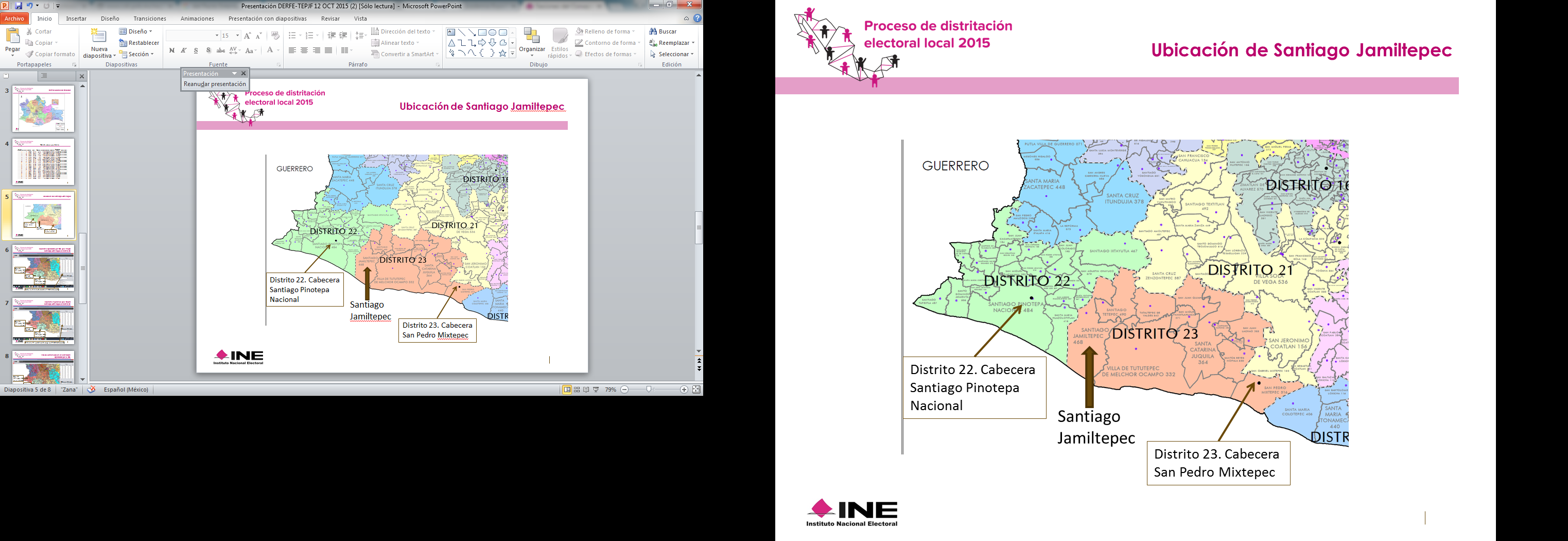 Es oportuno mencionar que este distrito electoral está integrado por 12 (doce municipios) y 75 (setenta y cinco) secciones electorales, a saber:• SAN JUAN LACHAO, integrado por 2 secciones: de la 1170 a la 1171. • SAN JUAN QUIAHIJE, integrado por 2 secciones: de la 1215 a la 1216. • SAN MIGUEL PANIXTLAHUACA, integrado por 2 secciones: de la 1363 a la 1364. • SAN PEDRO MIXTEPEC, integrado por 13 secciones: de la 1498 a la 1510• VILLA DE TUTUTEPEC DE MELCHOR OCAMPO, integrado por 21 secciones: de la 1564 a la 1584. • SANTA CATARINA JUQUILA, integrado por 7 secciones: de la 1658 a la 1664. • SANTA MARIA TEMAXCALTEPEC, integrado por 1 secciones: de la 1908 a la 1908. • SANTIAGO JAMILTEPEC, integrado por 13 secciones: de la 2012 a la 2024. • SANTIAGO TETEPEC, integrado por 3 secciones: de la 2128 a la 2130. • SANTIAGO YAITEPEC, integrado por 1 secciones: de la 2150 a la 2150. • SANTOS REYES NOPALA, integrado por 7 secciones: de la 2265 a la 2271. • TATALTEPEC DE VALDES, integrado por 3 secciones: de la 2318 a la 2320.El porcentaje poblacional respecto de la media, en cuanto a estos dos distritos electorales es la siguiente:Ahora bien, la pretensión de los actores en los juicios ciudadanos es que ese municipio forme parte del distrito electoral 22 (veintidós), con cabecera en Santiago Pinotepa Nacional, como se muestra a continuación: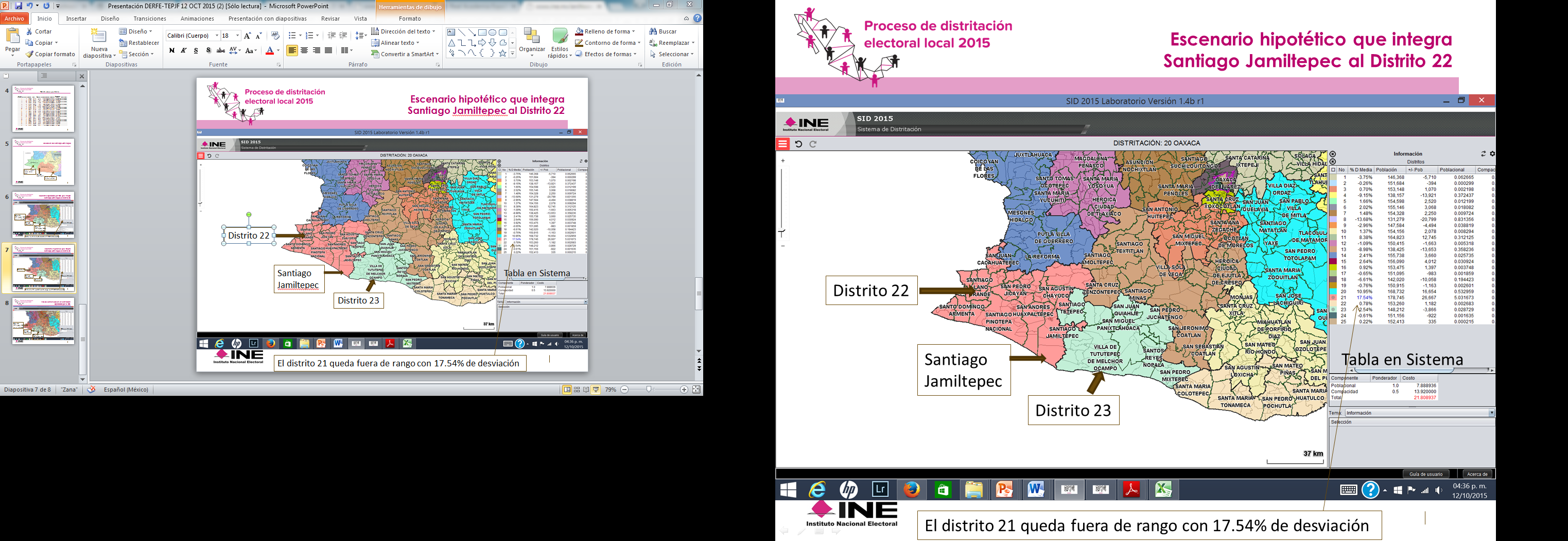 Al respecto, cabe precisar que conforme a la geografía electoral local anterior, el municipio de Santiago Jamiltepec pertenecía al distrito electoral, que tenía su cabecera en Santiago Pinotepa Nacional.Ahora bien, para esta Sala Superior, asiste la razón a los actores de los juicios ciudadanos que ahora se resuelven.Lo anterior, toda vez que con el acuerdo impugnado se vulneró lo previsto en los artículos 1° y 2° apartado B, de la Constitución Política de los Estados Unidos Mexicanos, en relación con el numeral 6 del Convenio 169 de la Organización Internacional del Trabajo sobre Pueblos Indígenas y Tribales en Países Independientes, los cuales son al tenor siguiente:Constitución Política de los Estados Unidos MexicanosArtículo 1o.- En los Estados Unidos Mexicanos todas las personas gozarán de los derechos humanos reconocidos en esta Constitución y en los tratados internacionales de los que el Estado Mexicano sea parte, así como de las garantías para su protección, cuyo ejercicio no podrá restringirse ni suspenderse, salvo en los casos y bajo las condiciones que esta Constitución establece.Las normas relativas a los derechos humanos se interpretarán de conformidad con esta Constitución y con los tratados internacionales de la materia favoreciendo en todo tiempo a las personas la protección más amplia.Todas las autoridades, en el ámbito de sus competencias, tienen la obligación de promover, respetar, proteger y garantizar los derechos humanos de conformidad con los principios de universalidad, interdependencia, indivisibilidad y progresividad. En consecuencia, el Estado deberá prevenir, investigar, sancionar y reparar las violaciones a los derechos humanos, en los términos que establezca la ley.Está prohibida la esclavitud en los Estados Unidos Mexicanos. Los esclavos del extranjero que entren al territorio nacional alcanzarán, por este solo hecho, su libertad y la protección de las leyes.Queda prohibida toda discriminación motivada por origen étnico o nacional, el género, la edad, las discapacidades, la condición social, las condiciones de salud, la religión, las opiniones, las preferencias sexuales, el estado civil o cualquier otra que atente contra la dignidad humana y tenga por objeto anular o menoscabar los derechos y libertades de las personas.Artículo 2o.- […]B. La Federación, los Estados y los Municipios, para promover la igualdad de oportunidades de los indígenas y eliminar cualquier práctica discriminatoria, establecerán las instituciones y determinarán las políticas necesarias para garantizar la vigencia de los derechos de los indígenas y el desarrollo integral de sus pueblos y comunidades, las cuales deberán ser diseñadas y operadas conjuntamente con ellos.Convenio 169 de la Organización Internacional del Trabajo sobre Pueblos Indígenas y Tribales en Países IndependientesArtículo 6 1. Al aplicar las disposiciones del presente Convenio, los gobiernos deberán: a) consultar a los pueblos interesados, mediante procedimientos apropiados y en particular a través de sus instituciones representativas, cada vez que se prevean medidas legislativas o administrativas susceptibles de afectarles directamente; b) establecer los medios a través de los cuales los pueblos interesados puedan participar libremente, por lo menos en la misma medida que otros sectores de la población, y a todos los niveles en la adopción de decisiones en instituciones electivas y organismos administrativos y de otra índole responsables de políticas y programas que les conciernan;c) establecer los medios para el pleno desarrollo de las instituciones e iniciativas de esos pueblos, y en los casos apropiados proporcionar los recursos necesarios para este fin. 2. Las consultas llevadas a cabo en aplicación de este Convenio deberá efectuarse de buena fe y de una manera apropiada a las circunstancias, con la finalidad de llegar a un acuerdo o lograr el consentimiento acerca de las medidas propuestas.De las aludidas disposiciones se observa como principio general que las normas relativas a los derechos humanos se interpretarán de conformidad con la Constitución general y con los tratados internacionales de la materia, favoreciendo en todo tiempo a las personas la protección más amplia.Asimismo, que la Federación, los Estados y los Municipios, para promover la igualdad de oportunidades de los indígenas y eliminar cualquier práctica discriminatoria, determinarán las políticas necesarias para garantizar la vigencia de los derechos de los indígenas y el desarrollo integral de sus pueblos y comunidades, las cuales deberán ser diseñadas y operadas conjuntamente con ellos.Los gobiernos deberán consultar a los pueblos interesados, mediante procedimientos apropiados y en particular a través de sus instituciones representativas, cada vez que se prevean medidas administrativas susceptibles de afectarles directamente.En este orden de ideas, de la interpretación de los artículos 1° y 2° apartado B, de la Constitución Política de los Estados Unidos Mexicanos, en relación con el numeral 6 del Convenio 169 de la Organización Internacional del Trabajo sobre Pueblos Indígenas y Tribales en Países Independientes, esta Sala Superior considera que las autoridades de cualquier orden de gobierno tienen el deber de consultar a los pueblos interesados, cada vez que se prevean medidas administrativas susceptibles de afectarles directamente, con el objeto de garantizar la vigencia de sus derechos indígenas y el desarrollo integral de pueblos y comunidades. En este sentido, para cumplir las aludidas disposiciones constitucionales y convencionales, es necesario que en los trabajos de geografía electoral, las autoridades electorales lleven a cabo consultas previas, libres, informadas y de buena fe a los pueblos y comunidades indígenas, para efecto de generar la menor afectación posible a sus usos y costumbre, sin que el resultado de la consulta tenga efectos vinculantes.Al respecto, esta Sala Superior considera que no se cumplió lo previsto en las aludidas disposiciones constitucionales y convencionales, toda vez que si bien es cierto que la autoridad administrativa electoral nacional llevó a cabo los trabajos para determinar la nueva geografía electoral en colaboración con autoridades nacionales, estatales y municipales, así como con los partidos políticos, además de contar con la aprobación del Consejo Consultivo de los Pueblos Indígenas y Afromexicano de Oaxaca, como se constata en el apartado de antecedentes de esta sentencia, también lo es que en autos no obra constancia alguna que se hubiera consultado a los pueblos mixtecos, ni tampoco a la autoridad municipal de Santiago Jamiltepec, antes de emitir el acuerdo impugnado.En efecto, en autos está acreditado que el Instituto Nacional Electoral, por conducto de diversos órganos y en función de sus atribuciones, llevó a cabo diversos trabajos para la demarcación distrital electoral en Oaxaca,  para lo cual presentó, antes de su aprobación final, hasta dos escenarios de distritación que fueron objeto de consulta y análisis por parte de partidos políticos y autoridades, inclusive, la propuesta presentada por la Junta General Ejecutiva al Consejo General, fue modificada para atender diversas observaciones y solicitudes de autoridades estatales y municipales.No obstante lo anterior, no hay constancia de que en alguna de las comunidades mixtecas o en el municipio de Santiago Jamiltepec se hubieran llevado trabajos en forma conjunta con la población indígena, que hiciera suponer que se hubiera llevado consulta previa, libre, informada y de buena fe sobre los citados trabajos de demarcación territorial distrital.En este contexto y toda vez que en el caso se trata de una determinación administrativa susceptible de afectarles directamente, es que tales comunidades mixtecas no estuvieron en posibilidad de participar libremente en los trabajos de demarcación distrital, máxime que anteriormente el municipio de Santiago Jamitepec se integraba al distrito electoral con cabecera en Santiago Pinotepa Nacional, distrito que se integra con mayoría de población mixteca.En efecto, para esta Sala Superior, era necesario que se hubiera llevado a cabo una consulta previa, libre, informada y de buena fe sobre los trabajos de demarcación territorial distrital, en tanto que, como ha quedado señalado, antes de que se aprueben las determinaciones de las autoridades administrativas que puedan afectar directamente a las comunidades y pueblos indígenas, se tienen que llevar a cabo este tipo de ejercicios para conocer su opinión, lo que no significa que quedan forzosamente vinculadas a lo que puedan manifestar estas comunidades y pueblos, en tanto que sólo se trata de una consulta para verificar que se lleve a cabo la menor afectación posible a sus usos y costumbres, cuya determinación, eventualmente, podrá ser materia de impugnación si se considera que no es la adecuada para cumplir las finalidades y objetivos previstos en la Constitución Política de los Estados Unidos Mexicanos y en los tratados internacionales que tutelan derechos fundamentales.En este tenor, en cuanto al deber de consulta a los pueblos y comunidades indígenas, se ha pronunciado la Suprema Corte de Justicia de la Nación, por unanimidad de votos, al resolver la acción de inconstitucionalidad 83/2015 y sus acumuladas 86/2015 y 91/2015 el diecinueve de octubre de dos mil quince, así como al resolver el amparo en revisión 631/2015 el ocho de mayo de dos mil trece, criterio que dio origen a la tesis aislada 1ª CCXXXVI/2013, 10ª época, de la Primera Sala, consultable en el Semanario Judicial de la Federación y su Gaceta en el Libro XXIII, agosto de dos mil trece, tomo 1 (uno) página setecientas treinta y seis, cuyo rubro y texto son al tenor siguiente:COMUNIDADES Y PUEBLOS INDÍGENAS. TODAS LAS AUTORIDADES, EN EL ÁMBITO DE SUS ATRIBUCIONES, ESTÁN OBLIGADAS A CONSULTARLOS, ANTES DE ADOPTAR CUALQUIER ACCIÓN O MEDIDA SUSCEPTIBLE DE AFECTAR SUS DERECHOS E INTERESES.La protección efectiva de los derechos fundamentales de los pueblos y las comunidades indígenas requiere garantizar el ejercicio de ciertos derechos humanos de índole procedimental, principalmente el de acceso a la información, el de la participación en la toma de decisiones y el de acceso a la justicia. En ese sentido, todas las autoridades, en el ámbito de sus atribuciones, están obligadas a consultarlos antes de adoptar cualquier acción o medida susceptible de afectar sus derechos e intereses, consulta que debe cumplir con los siguientes parámetros: a) debe ser previa; b) culturalmente adecuada a través de sus representantes o autoridades tradicionales; c) informada; y, d) de buena fe. En el entendido que el deber del Estado a la consulta no depende de la demostración de una afectación real a sus derechos, sino de la susceptibilidad de que puedan llegar a dañarse, pues precisamente uno de los objetos del procedimiento es determinar si los intereses de los pueblos indígenas serían perjudicados.Asimismo, resulta aplicable el criterio de la Corte Interamericana de Derechos Humanos en el caso Pueblo Indígena Kichwa de Sarayaku vs. Ecuador, sentencia de veintisiete de junio de dos mil doce, en el que precisó que, en relación a las consultas que se pretenda aplicar a los miembros de comunidades y pueblos indígenas, se debe atender, principalmente, a los parámetros siguientes:a) Previa, en las primeras etapas del plan o proyecto a realizar, pues el hecho de informar a las comunidades y pueblos indígenas de manera posterior va en contra de la esencia del derecho a la consulta.b) Culturalmente adecuada, mediante procedimientos acordes, atendiendo a todas las especificidades de los pueblos y comunidades indígenas, como son sus costumbres, tradiciones y, sobre todo, instituciones representativas.c) Informada, esto es, los procedimientos que sean implementados para dar a conocer los proyectos y medidas, exigen la provisión plena de información precisa sobre la naturaleza y alcances del proyecto, pues sólo a sabiendas de todas las consecuencias y riesgos de cualquier naturaleza, los integrantes de pueblos y comunidades indígenas, podrán evaluar la procedencia del plan propuesto.d) De buena fe, con el objeto de llegar a un acuerdo basado en la libertad, la confianza y respeto mutuo.Aunado a lo anterior, la autoridad responsable debió tomar en consideración que conforme a la geografía electoral local anterior, el municipio de Santiago Jamiltepec pertenecía al distrito electoral que tenía su cabecera en Santiago Pinotepa Nacional, distrito integrado por varios municipios indígenas mixtecos, etnia a la cual se auto adscriben los ciudadanos actores.En este orden de ideas, lo procedente sería revocar el acuerdo impugnado para efecto de que se lleve a cabo la consulta previa, libre, informada y de buena fe sobre los citados trabajos de demarcación distrital en Oaxaca. No obstante, esta Sala Superior considera que el objeto de tal consulta es saber el interés de los pueblos indígenas, siendo que, en el caso, ese interés ya se ha hecho manifiesto con la presentación de las 2,422 (dos mil cuatrocientas veintidós) demandas de juicio para la protección de los derechos político-electorales del ciudadano precisadas en el proemio de esta sentencia, las cuales corresponden a 2,660 (dos mil seiscientos sesenta) promoventes, sin tomar en cuenta las demandas que no tienen firma autógrafa, en tanto que su pretensión es formar parte del distrito electoral 22 (veintidós) con cabecera en Santiago Pinotepa Nacional.Así las cosas, si bien es cierto que ya no es posible ajustar los demás distritos electorales para evitar que el distrito 22 (veintidós) quede con una población mayor al promedio estatal en un 15% (quince por ciento), lo cierto es que el 17.54% (diecisiete punto cincuenta y cuatro por ciento), no sobrepasa por mucho el limite previsto por la autoridad electoral nacional, además de que se trata de una excepción a la regla operativa del criterio 2, del acuerdo por el que se establecieron los criterios para las distritaciones locales y sus reglas operativas, aprobado por la Comisión del Registro Federal de Electores, del Instituto Nacional Electoral.En el aludido criterio se determinó que no se permitirá una desviación poblacional mayor al ±15% (más menos quince por ciento), salvo en los casos en que esté plenamente justificada, como se señala en su inciso d, en los términos siguientes:Regla operativa del criterio 2 a. La población media estatal se calculará de acuerdo con la siguiente fórmula: población media estatal = población total estatal del Censo 2010 número de distritos a conformar b. Se procurará que la población de cada Distrito Electoral sea lo más cercana a la población media estatal. c. En este procedimiento, la aplicación de los criterios se realizará de acuerdo al orden de su enunciación, procurando la aplicación integral de los mismos. d. Se permitirá que la desviación poblacional de cada Distrito con respecto a la población media estatal, sea como máximo de ±15%. Cualquier excepción a esta regla deberá ser justificada.Con esta determinación, se logra una mejor integración de los distritos electorales, cumpliendo lo previsto en el artículo 2° de la Constitución Política de los Estados Unidos Mexicanos, con relación al artículo Tercero Transitorio del Decreto de dieciocho de julio de dos mil uno, publicado en el Diario Oficial de la Federación el catorce de agosto de ese año, por el que se reformó el citado artículo de la Constitución federal, pues se deben tener en consideración los derechos político-electorales de los pueblos indígenas, tomando en cuenta su mejor convivencia, así como su dimensión cultural, poblacional y territorial.Asimismo, con esta determinación se garantiza, en la medida de lo posible, la integración de distritos electorales con municipios de población indígena, sin afectar la conformación de los demás distritos, cuya demarcación territorial no fue controvertida.Lo anterior, sin mengua de que una vez concluido el procedimiento electoral en curso, el Instituto Nacional Electoral lleve a cabo lo actos necesarios para efecto de equilibrar la integración de los distritos electorales, previa consulta a las comunidades y pueblos indígenas.En este orden de ideas, ante lo fundado de los conceptos de agravio analizados, lo procedente conforme a Derecho es modificar el acuerdo impugnado, para efecto de ordenar al Consejo General del Instituto Nacional Electoral que emita, a la brevedad, una nueva determinación con la delimitación distrital local para el Estado de Oaxaca, en la que considere al municipio de Santiago Jamiltepec, como parte del distrito electoral local 22 (veintidós), con cabecera en Santiago Pinotepa Nacional.Por lo expuesto y fundado seR E S U E L V E :PRIMERO. Se sobresee en los juicios para la protección de los derechos político-electorales del ciudadano precisados a continuación:SEGUNDO. Se modifica, en términos del último considerando de esta sentencia, el acuerdo identificado con la clave INE/CG827/2015.NOTIFÍQUESE: personalmente al partido político recurrente y a los ciudadanos actores; por correo electrónico a la autoridad responsable, y por estrados a los demás interesados, en términos de lo dispuesto en los artículos 26, 27, 28, 29, y 48, párrafo 1, incisos a), b) y c), de la Ley General del Sistema de Medios de Impugnación en Materia Electoral.En su oportunidad, devuélvanse las constancias que correspondan y, acto seguido, archívese el expediente como asunto total y definitivamente concluido.Así lo resolvieron, por unanimidad de votos, los Magistrados que integran la Sala Superior del Tribunal Electoral del Poder Judicial de la Federación. Ausente el Magistrado Manuel González Oropeza. La Secretaria General de Acuerdos autoriza y da fe.CASO 1: PUEBLO INDÍGENA KICHWA DE SARAYAKU VS ECUADORÓrgano CoIDH.Temática•Derechos a la Consulta y a la Propiedad Comunal Indígena•Derecho a la vida•Derecho a la integridad personal  •Derecho a la libertad personal•Garantías Judiciales y Protección JudicialCaso concretoResponsabilidad internacional por la violación de los derechos a la consulta, a la propiedad comunal indígena y a la identidad cultural, en los términos del artículo 21 de la Convención Americana, en relación con los artículos 1.1 y 2 de la misma, en perjuicio del Pueblo Indígena  Kichwa de Sarayaku.HechosEste asunto tuvo su origen en la provincia de Pastaza, donde habita el pueblo indígena Kichwa de Sarayaku. Esta población, cuenta con 1200 habitantes aproximadamente, y subsiste de la agricultura familiar colectiva, la caza, la pesca y la recolección dentro de su territorio de acuerdo con sus tradiciones y costumbres ancestrales.En 1996 fue suscrito un contrato de participación para la exploración de hidrocarburos y explotación de petróleo crudo en esa Región Amazónica entre la Empresa Estatal de Petróleos del Ecuador y el consorcio conformado por la Compañía General de Combustibles S.A. y la Petrolera Argentina San Jorge S.A. El espacio territorial otorgado para ese efecto en el contrato con la CGC comprendía una superficie de 200.000 hectáreas, en la que habitan varias asociaciones, comunidades y pueblos indígenas, tales como el pueblo Kichwa de Sarayaku. En numerosas ocasiones la empresa petrolera CGC intentó gestionar la entrada al territorio del Pueblo Sarayaku y conseguir el consentimiento de dicho Pueblo para la exploración petrolera, aunque fueron infructuosas. En el año 2002 la Asociación de Sarayaku envió una comunicación al Ministerio de Energía y Minas en que manifestó su oposición a la entrada de las compañías petroleras en su territorio ancestral. A raíz de la reactivación de la fase de exploración sísmica en noviembre de 2002 y ante el ingreso de la CGC al territorio de Sarayaku, la comunidad paralizó sus actividades económicas, administrativas y escolares. Con el propósito de resguardar los límites del territorio para impedir la entrada de la CGC, miembros del Pueblo organizaron seis en los linderos de su territorio. La empresa abrió trochas sísmicas, habilitó siete helipuertos, destruyó cuevas, fuentes de agua, y ríos subterráneos, necesarios para consumo de agua de la comunidad; taló árboles y plantas de gran valor medioambiental, cultural y de subsistencia alimentaria de Sarayaku. Así, entre febrero de 2003 y diciembre de 2004 fueron denunciados una serie de hechos de presuntas amenazas y hostigamientos realizados en perjuicio de líderes, miembros y un abogado de Sarayaku.  El 19 de noviembre de 2010, PETROECUADOR firmó con la empresa CGC un Acta de Terminación por mutuo acuerdo del contrato de participación para la exploración y explotación de petróleo crudo en esa zona. El Pueblo Sarayaku no fue informado de los términos de la negociación que sostenía el Estado con la empresa CGC ni de las condiciones en las que se celebró el Acta.Consideraciones de la CoIDHI. Derechos a la Consulta y a la Propiedad Comunal IndígenaEl artículo 21 de la Convención Americana protege la vinculación estrecha que los pueblos indígenas  guardan con sus tierras, así como con los recursos naturales de los territorios  ancestrales y los elementos incorporales que se desprendan de ellos. Entre los pueblos indígenas existe una tradición comunitaria sobre una forma comunal de la propiedad colectiva de la tierra, en el sentido de que la pertenencia de ésta no se centra en un individuo sino en el grupo y su comunidad. Desconocer las versiones específicas del derecho al uso y goce de los bienes, dadas por la cultura, usos, costumbres y creencias de cada pueblo, equivaldría a sostener que sólo existe una forma de usar y disponer de los bienes.Debido a la conexión intrínseca que los integrantes de los pueblos indígenas y tribales tienen con su territorio, la protección del derecho a la propiedad, uso y goce sobre éste, es necesaria para garantizar su supervivencia. La protección de los territorios de los pueblos indígenas y tribales también deriva de la necesidad de garantizar la seguridad y la permanencia del control y uso de los recursos naturales por su parte, lo que a su vez permite mantener su modo de vida. Esta conexión entre el territorio y los recursos naturales que han usado tradicionalmente los pueblos indígenas y tribales y que son necesarios para su  supervivencia física y cultural, así como el desarrollo y continuidad de su cosmovisión, es preciso protegerla, con fundamento en el artículo 21 de la Convención para  garantizar que puedan continuar viviendo su modo de vida tradicional y que su identidad cultural, estructura social, sistema económico, costumbres, creencias y tradiciones distintivas serán respetadas, garantizadas y protegidas por los  Estados.Además, la falta de  acceso a los territorios puede impedir a las comunidades indígenas usar y  disfrutar de los recursos naturales necesarios para procurar su subsistencia, mediante sus actividades tradicionales; acceder a los sistemas tradicionales de salud y otras funciones socioculturales, lo que puede exponerlos a  situaciones de desprotección extrema que pueden conllevar varias violaciones de  sus derechos humanos, y perjudicar la preservación de su forma de vida,  costumbres e idioma. Para determinar la  existencia de la relación de los pueblos y comunidades indígenas con sus  tierras tradicionales, la Corte estableció que: i) que puede expresarse de distintas maneras según el pueblo indígena del que se trate y las circunstancias concretas en que se encuentre, y ii) que la relación con las  tierras debe ser posible. Algunas formas de expresión de esta relación podrían incluir el uso o presencia tradicional, a través de lazos espirituales o ceremoniales;  asentamientos o cultivos esporádicos; formas tradicionales de subsistencia, como caza, pesca o recolección estacional o nómada; uso de recursos naturales  ligados a sus costumbres u otros elementos característicos de su cultura. El  segundo elemento implica que los miembros de la Comunidad no se vean impedidos, por causas ajenas a su voluntad, de realizar aquellas actividades que revelan  la persistencia de la relación con sus tierras tradicionales.En el presente caso, la Corte constató que no está en duda la propiedad comunal del Pueblo Sarayaku  sobre su territorio, cuya posesión ejerce en forma ancestral e inmemorial, lo cual fue expresamente reconocido por el Estado mediante adjudicación realizada el 12 de mayo de 1992. Sin perjuicio de lo anterior, la Corte consideró pertinente destacar el profundo lazo cultural, inmaterial y espiritual que la comunidad  mantiene con su territorio, para comprender más integralmente las afectaciones  ocasionadas en el presente caso.El Tribunal consideró que el Pueblo Kichwa de Sarayaku tiene una profunda y especial relación con su territorio ancestral,  que no se limita a asegurar su subsistencia, sino que integra su propia cosmovisión e identidad cultural y espiritual.Señaló que cuando los Estados imponen limitaciones o restricciones al ejercicio del derecho de los  pueblos indígenas a la propiedad sobre sus tierras, territorios y recursos  naturales deben respetar ciertas pautas.Indicó que para que la exploración o extracción de recursos naturales en los territorios ancestrales no impliquen una denegación de la subsistencia del pueblo indígena como tal, el  Estado debe cumplir con las siguientes salvaguardias: i) efectuar un proceso  adecuado y participativo que garantice su derecho a la consulta, en particular,  entre otros supuestos, en casos de planes de desarrollo o de inversión a gran  escala; ii) la realización de un estudio de impacto ambiental; y iii) en su  caso, compartir razonablemente los beneficios que se produzcan de la explotación de los recursos naturales, según lo que la propia comunidad determine y resuelva respecto de quiénes serían los beneficiarios de esa compensación según sus costumbres y tradiciones. (…)La Corte observó que la estrecha relación de las comunidades indígenas con su  territorio tiene un componente esencial de identificación cultural basado en sus propias cosmovisiones, que deben ser especialmente  reconocidos y respetados en una sociedad democrática. El reconocimiento del derecho a la consulta de las comunidades y pueblos indígenas y tribales está cimentado, entre otros, en el respeto a sus derechos a la cultura propia o  identidad cultural, los cuales deben ser garantizados,  particularmente, en una sociedad pluralista, multicultural y democrática.Por lo  anterior, una de las garantías fundamentales para garantizar la participación de los pueblos y comunidades indígenas en las decisiones relativas a medidas que afecten sus derechos, y en particular su derecho a la  propiedad comunal, es justamente el reconocimiento de su derecho a la consulta, el cual está reconocido en el Convenio Nº 169 de la OIT, entre otros instrumentos  internacionales complementarios.En otras oportunidades, el Tribunal también ha señalado que los tratados de derechos humanos son instrumentos vivos, cuya interpretación tiene que acompañar la evolución de los tiempos y las condiciones de vida actuales. Tal interpretación evolutiva es consecuente con las reglas generales de interpretación establecidas en el  artículo 29 de la Convención Americana, así como en la Convención de  Viena sobre el Derecho de los Tratados.Agregó que la obligación de consulta, además de constituir una norma convencional, es también un  principio general del Derecho Internacional.Actualmente, está  claramente reconocida la obligación de los Estados de realizar procesos de consulta especiales y diferenciados cuando se vayan a afectar determinados intereses de las comunidades y pueblos indígenas. Tales procesos deben respetar el sistema particular de consulta de cada pueblo o comunidad, para que pueda entenderse como un relacionamiento adecuado y efectivo con otras  autoridades estatales, actores sociales o políticos y terceros interesados.Así, la Corte señaló que la obligación de consultar a las Comunidades y Pueblos Indígenas y Tribales sobre toda medida administrativa o legislativa que afecte sus derechos reconocidos en la normatividad  interna e internacional, así como la obligación de asegurar los derechos de los pueblos indígenas a la participación en las decisiones de los asuntos que  conciernan a sus intereses, está en relación directa con la obligación general de garantizar el libre y pleno ejercicio de los derechos reconocidos en la  Convención (artículo 1.1). De este modo, los Estados deben incorporar los  estándares internacionales dentro de los procesos de consulta previa, a modo de generar canales de diálogos sostenidos, efectivos y confiables con los  pueblos indígenas en los procedimientos de consulta y participación a través de  sus instituciones representativas.En razón de que el Estado debe garantizar estos derechos de consulta y participación en todas las fases de  planeación y desarrollo de un proyecto que pueda afectar el territorio sobre el cual se asienta una comunidad indígena o tribal, u otros derechos esenciales para su supervivencia como pueblo, estos procesos de diálogo y búsqueda de acuerdos deben realizarse desde las primeras etapas de la elaboración o planificación de la medida propuesta, a fin de que los pueblos indígenas puedan verdaderamente participar e influir en el proceso de adopción de decisiones, de conformidad con los estándares internacionales pertinentes. En esta línea, el tribunal manifestó que el Estado debe asegurar que los derechos de los pueblos indígenas no sean obviados  en cualquier otra actividad o acuerdos que haga con terceros privados o en el  marco de decisiones del poder público que afectarían sus derechos e intereses.  Por ello, en su caso, corresponde también al Estado llevar a cabo tareas de  fiscalización y de control en su aplicación y desplegar, cuando sea pertinente,  formas de tutela efectiva de ese derecho por medio de los órganos judiciales  correspondientes.Señaló que la debida protección de la propiedad comunal indígena, en los términos del artículo 21 de la  Convención en relación con los artículos 1.1 y 2 del mismo instrumento, impone a los Estados la obligación positiva de adoptar medidas especiales para  garantizar a los pueblos indígenas y tribales el ejercicio pleno e igualitario del derecho a los territorios que han usado y ocupado tradicionalmente. De ese modo, indicó que conforme al artículo 29.b) de la Convención, las disposiciones del  artículo 21 de este instrumento deben interpretarse en conjunto con otros derechos reconocidos por el Estado en sus leyes internas o en otras normas internacionales relevantes. Consideró que bajo la normativa internacional, no es posible  negar a las comunidades y pueblos indígenas a gozar de su propia cultura, que  consiste en un modo de vida fuertemente asociado con el territorio y el uso de  sus recursos naturales.En este caso, el Pueblo Sarayaku se opuso en todo momento a la entrada de la empresa en su territorio. Al respecto, la señora Patricia Gualinga manifestó durante la audiencia pública que en Sarayaku se oponían porque “había visto toda la desgracia que había ocasionado la explotación petrolera en otras zonas; había visto todo lo que pasaba en el área afectada y todas las divisiones que estaba ocasionando y  aparte de eso, sabía que parte de su subsistencia dependía de la defensa de su  espacio de vida y territorio”. Así, ante las primeras  incursiones de la CGC en noviembre de 2002, el Pueblo Sarayaku decidió en  Asamblea declarar un “estado de emergencia” y conformaron los llamados  “Campamentos de Paz y Vida”.En razón de que el Convenio  Nº 169 de la OIT aplica en relación con los impactos y decisiones posteriores  originados en proyectos petroleros, para la Corte resultó indudable que al menos desde mayo de 1999 el Estado tenía la obligación de garantizar el derecho a la consulta previa al Pueblo Sarayaku, en relación con su derecho a la propiedad comunal e identidad cultural, para asegurar que los actos de ejecución de la referida concesión no comprometieran su territorio ancestral o su supervivencia y subsistencia como pueblo indígena.La Corte estableció que para garantizar la participación efectiva de los integrantes de un pueblo o comunidad indígena en los planes de desarrollo o inversión dentro de su territorio, el Estado tiene el deber de consultar, activamente y de manera informada, con dicha comunidad, según sus costumbres y tradiciones, en el marco de una comunicación constante entre las partes. Además, las consultas deben  realizarse de buena fe, a través de procedimientos culturalmente adecuados y  deben tener como fin llegar a un acuerdo. Asimismo, determinó que se debe consultar en  las primeras etapas del plan de desarrollo o inversión y no únicamente cuando  surja la necesidad de obtener la aprobación de la comunidad, si éste fuera el  caso. Asimismo, el Estado debe asegurarse que los miembros del pueblo o de la comunidad tengan conocimiento de los posibles beneficios y riesgos, para que  puedan evaluar si aceptan el plan de desarrollo o inversión propuesto. Por último, consideró que la consulta debe tener en cuenta los métodos tradicionales del pueblo o  comunidad para la toma de decisiones. El incumplimiento de esta obligación (…)  compromete la responsabilidad internacional de los Estados.Por otro lado, en lo que se refiere al momento en que debe efectuarse la consulta, el artículo 15.2 del Convenio Nº 169 de la OIT señala que “los gobiernos deberán establecer o mantener procedimientos con miras a consultar a los pueblos interesados, a fin de determinar si los intereses de esos pueblos serían perjudicados, y en qué medida, antes de emprender o autorizar cualquier programa de prospección o  explotación de los recursos existentes en sus tierras”. Sobre el particular,  el Tribunal expresó que se debe consultar, de conformidad con las propias tradiciones del pueblo indígena, en las primeras etapas del plan de desarrollo o inversión y no únicamente cuando surja la necesidad de obtener la aprobación de la comunidad, si éste fuera el caso, pues el aviso temprano permite un tiempo adecuado para la discusión interna dentro de las comunidades y para brindar una adecuada respuesta al Estado.La Corte estableció que el Estado estaba obligado a realizar un proceso de consulta previa en relación con los impactos y decisiones posteriores originados en el contrato de exploración petrolera, al menos desde 1998, y con ello el Estado debía haber garantizado la participación del Pueblo Sarayaku y, en  consecuencia, que no se realizaran actos de ejecución de la referida concesión  dentro de su territorio sin consultarle previamente.Consideró también que la consulta  no debe agotarse en un mero trámite formal, sino que debe concebirse como "un verdadero instrumento de participación”. Agregó que, la consulta de buena fe es incompatible con prácticas como los intentos de desintegración de la cohesión social de las comunidades afectadas, ya sea a través de la corrupción de los líderes comunales o del establecimiento de liderazgos  paralelos, o por medio de negociaciones con miembros individuales de las comunidades que son contrarias a los estándares internacionales.Enfatizó que la obligación de consultar es responsabilidad del Estado, por lo que la planificación y realización del proceso de consulta no es un deber que pueda eludirse delegándolo en una empresa privada o en terceros, mucho menos en la misma empresa interesada en la  explotación de los recursos en el territorio de la comunidad sujeto de la  consulta.Además de lo  anterior, miembros de la comunidad Sarayaku manifestaron que existió presencia militar en el  territorio de Sarayaku durante las incursiones de la empresa CGC y que tal presencia tenía como objetivo  garantizar los trabajos de la compañía frente a su oposición.Consideró relevante también que el Ministerio de Defensa suscribió un convenio de  cooperación militar con las empresas petroleras que operaban en el país, mediante el cual el Estado se comprometió a “garantizar la seguridad de las  instalaciones petroleras, así como de las personas que laboren en ellas”.De ese modo, consideró que el Estado apoyó la actividad de exploración petrolera de la empresa CGC al proveerles seguridad con miembros de sus fuerzas armadas en determinados momentos, lo cual no favoreció un clima de confianza y respeto mutuo para alcanzar consensos entre las partes.Por otro lado, los actos de la empresa, al pretender legitimar sus actividades de exploración  petrolera y justificar sus intervenciones en el territorio Sarayaku, dejaron de respetar las estructuras propias de autoridad y representatividad a lo interno y externo de las comunidades.198. Es posible  considerar, entonces, que la falta de consulta seria y responsable por parte  del Estado, en momentos de alta tensión en las relaciones inter-comunitarias y  con autoridades estatales, favoreció por omisión un clima de conflictividad,  división y enfrentamiento entre las comunidades indígenas de la zona, en  particular con el Pueblo Sarayaku. Si bien constan numerosas reuniones entre  diferentes autoridades locales y estatales, empresas públicas y privadas, la  Policía, el Ejército y otras comunidades, es también evidente la desvinculación  entre tales esfuerzos y una voluntad clara para buscar consensos, lo que  propiciaba situaciones de conflictividad.La Corte explicó que, con ello, el Estado no sólo delegó en parte, inadecuadamente, en una empresa privada su obligación de consulta, en incumplimiento del principio de buena fe y de su obligación de garantizar el derecho del Pueblo Sarayaku a la participación, sino que desfavoreció un clima de respeto entre las comunidades indígenas de la zona, al favorecer la ejecución de un contrato de exploración petrolera.La Corte reiteró que la búsqueda de un “entendimiento” con el Pueblo Sarayaku llevado a cabo por la  misma empresa CGC, no puede ser entendida como una consulta de buena fe, pues no consistió en un diálogo genuino como parte de un proceso de participación con miras a alcanzar un  acuerdo.El Tribunal estableció que las consultas a Pueblos indígenas deben realizarse a través de procedimientos culturalmente adecuados, es decir, en  conformidad con sus propias tradiciones.Dichos procesos deben incluir  distintas formas de organización indígena, siempre que respondan a procesos  internos de estos pueblos. Agregó que la adecuación también implica que la consulta tenga una dimensión temporal, que de nuevo depende de las circunstancias precisas de la medida propuesta, teniendo en cuenta el respeto a las formas indígenas de  decisión. En ese mismo sentido, la jurisprudencia y la legislación interna de varios Estados se refieren a la necesidad de llevar a cabo una consulta  adecuada.El Tribunal consideró que el Estado pretendió delegar de facto su obligación de realizar el proceso de consulta  previa en la misma empresa privada que estaba interesada en explotar el  petróleo que existiría en el subsuelo del territorio Sarayaku. Por ello, el Tribunal consideró que estos actos realizados por la compañía CGC  no pueden ser entendidos como una consulta adecuada y accesible.En relación con la  obligación de llevar a cabo estudios de impacto ambiental, el artículo 7.3 del  Convenio Nº 169 de la OIT dispone que “los gobiernos deberán velar por que, siempre que haya lugar, se efectúen estudios, en cooperación con los pueblos interesados, a fin de evaluar la incidencia social, espiritual y cultural y sobre el medio ambiente que las actividades de desarrollo previstas puedan tener sobre esos pueblos.La realización de  esos estudios constituye una de las salvaguardas para garantizar que las restricciones impuestas a las comunidades indígenas o tribales, respecto del derecho a la propiedad por la emisión de concesiones dentro de su territorio,  no impliquen una denegación de su subsistencia como pueblo. En ese  sentido, el Tribunal estableció que el Estado debía garantizar que no se emitiera ninguna concesión dentro del territorio de una comunidad indígena a  menos y hasta que entidades independientes y técnicamente capaces, bajo la  supervisión del Estado, realizaran un estudio previo de impacto social y ambiental.Por otro lado, la  Corte también estableció que los Estudios de Impacto Ambiental deben realizarse  conforme a los estándares internacionales y buenas prácticas al respecto;  respetar las tradiciones y cultura de los pueblos indígenas; y ser concluidos de manera previa al otorgamiento de la concesión, ya que uno de los objetivos  de la exigencia de dichos estudios es garantizar el derecho del pueblo indígena  a ser informado acerca de todos los proyectos propuestos en su territorio. Por lo tanto, la obligación del Estado de supervisar los Estudios de Impacto Ambiental coincide con su deber de garantizar la efectiva participación del  pueblo indígena en el proceso de otorgamiento de concesiones. En este caso,  la Corte observó que el plan de impacto ambiental: a) fue realizado sin la  participación del Pueblo Sarayaku; b) fue realizado por una entidad privada  subcontratada por la empresa petrolera, sin que constara que el mismo fue sometido a un control estricto posterior por parte de órganos estatales de  fiscalización, y c) no tomó en cuenta la incidencia social, espiritual y cultural que las actividades de desarrollo previstas podían tener sobre el  Pueblo Sarayaku. Por tanto, concluyó que el plan de impacto  ambiental no se llevó a cabo de conformidad con lo dispuesto en su  jurisprudencia ni con los estándares internacionales en la materia.En conclusión, la Corte determinó que no se efectuó un proceso adecuado y efectivo que  garantizara el derecho a la consulta del Pueblo Sarayaku antes de emprender o  de autorizar el programa de prospección o explotación de recursos que existirían en su territorio. Agregó que los actos de  la empresa petrolera no cumplen con los elementos mínimos de una consulta previa. En definitiva, el Pueblo Sarayaku no fue consultado por el Estado antes de que se realizaran actividades propias de exploración petrolera, se sembraran  explosivos o se afectaran sitios de especial valor cultural. Todo esto fue reconocido por el Estado.En razón de que el  goce y ejercicio efectivos del derecho a la propiedad comunal sobre “la tierra  garantiza que los miembros de las comunidades indígenas conserven su  patrimonio”, los Estados deben respetar esa especial relación para garantizar su supervivencia social, cultural y económica. Asimismo, reconoció la  estrecha vinculación del territorio con las tradiciones, costumbres, lenguas, artes, rituales, conocimientos y otros aspectos de la identidad de los pueblos  indígenas, señalando que “en función de su entorno, su integración con la naturaleza y su historia, los miembros de las comunidades indígenas transmiten de generación en generación este patrimonio cultural inmaterial, que es recreado constantemente por los miembros de las comunidades y grupos  indígenas”.El Tribunal señaló que bajo el principio de no discriminación, establecido en el artículo 1.1 de la Convención, el  reconocimiento del derecho a la identidad cultural es ingrediente y vía de interpretación transversal para concebir, respetar y garantizar el goce y ejercicio de los derechos humanos de los pueblos y comunidades indígenas  protegidos por la Convención y, según el artículo 29.b) de la misma, también  por los ordenamientos jurídicos internos.Al respecto, citó el principio 22 de la Declaración de Rio sobre el Medio Ambiente y el Desarrollo, en el que se ha reconocido que “las poblaciones indígenas y sus comunidades, así como otras comunidades locales, desempeñan un papel fundamental en la ordenación del medio ambiente y en el desarrollo debido a sus conocimientos y prácticas tradicionales. Los Estados deberían reconocer y apoyar debidamente su  identidad, cultura e intereses y hacer posible su participación efectiva en el  logro del desarrollo sostenible”.La Corte consideró que el derecho a la identidad cultural es un derecho fundamental y de naturaleza  colectiva de las comunidades indígenas, que debe ser respetado en una sociedad  multicultural, pluralista y democrática. Esto implica la obligación de los Estados de garantizar a los pueblos indígenas que sean debidamente consultados sobre asuntos que inciden o pueden incidir en su vida cultural y social, de  acuerdo con sus valores, usos, costumbres y formas de organización.La Corte consideró también  que la falta de consulta al Pueblo Sarayaku afectó su identidad cultural, en razón de que la intervención y destrucción de su patrimonio cultural implica una falta grave al respeto debido a su identidad social y cultural, a  sus costumbres, tradiciones, cosmovisión y a su modo de vivir, produciendo  naturalmente gran preocupación, tristeza y sufrimiento entre los mismos.La Corte observó que el Estado no se refirió a ningún otro mecanismo u “otras  medidas” en particular que permitieran inferir que la falta de reglamentación del derecho a la consulta previa contenido en la normativa interna e internacional  aplicable al Ecuador no constituyera un obstáculo para la efectividad del mismo  en este caso.Por lo anterior, el Tribunal considera que el Estado es responsable por el  incumplimiento de su obligación de adoptar disposiciones de derecho interno,  contenida en el artículo 2 de la Convención Americana, en relación con las  violaciones declaradas de los derechos a la consulta, a la identidad cultural y  a la propiedad.Por otro lado,  manifestó que el hecho de que hayan sido sembrados explosivos de pentolita en el territorio del Pueblo Sarayaku implicó una restricción ilegítima a  circular, realizar actividades de caza y tradicionales en determinados sectores de su propiedad, por la evidente situación de riesgo creada para su vida e  integridad.La Corte expresó que el acceso a la información es vital para un adecuado ejercicio del control democrático de la gestión estatal respecto de  las actividades de exploración y explotación de los recursos naturales en el  territorio de las comunidades indígenas, un asunto de evidente interés público.Así, el Tribunal determinó que el Estado, al no consultar al Pueblo Sarayaku sobre la ejecución del proyecto, incumplió sus obligaciones, conforme a los principios del derecho internacional y su propio  derecho interno, de adoptar todas las medidas necesarias para garantizar que esa comunidad participara a través de sus propias instituciones y mecanismos y de acuerdo con sus valores, usos, costumbres y formas de organización, en la toma de decisiones sobre asuntos y políticas que incidían o podían incidir en su  territorio, vida e identidad cultural y social, afectando sus derechos a la  propiedad comunal y a la identidad cultural. En consecuencia, la Corte  consideró que el Estado es responsable por la violación del derecho a la  propiedad comunal del Pueblo Sarayaku, reconocido en el artículo 21 de la  Convención, en relación con el derecho a la identidad cultural, en los términos  de los artículos 1.1 y 2 de aquel tratado.II. Derechos a la vida, a la integridad personal  y a la libertad personalLa Corte estableció que las obligaciones impuestas por el artículo 4 de la Convención Americana, relacionado con el artículo 1.1 de la  misma, presuponen que nadie sea privado de su vida arbitrariamente (obligación  negativa) y, además, a la luz de su obligación de garantizar el pleno y libre  ejercicio de los derechos humanos, requieren que los Estados adopten todas las medidas apropiadas para proteger y preservar el derecho a la vida (obligación  positiva) de quienes se encuentren bajo su jurisdicción. En determinados casos se han presentado circunstancias excepcionales que permiten fundamentar y analizar la violación del artículo 4 de la Convención respecto de personas que no fallecieron como consecuencia de los hechos violatorios.Agregó que un Estado no puede ser responsable por cualquier situación de riesgo al derecho a la vida. Opinó que, tomando en cuenta las dificultades que implican la planificación y  adopción de políticas públicas, las obligaciones positivas del Estado deben interpretarse de forma que no se imponga a las autoridades una carga imposible o desproporcionada. Concluyó que para que surja esta obligación positiva, debe establecerse que al momento de los hechos, las autoridades supieran o debían saber de la  existencia de una situación de riesgo real e inmediato para la vida de un  individuo o grupo de individuos determinados, y no tomaron las medidas necesarias dentro del ámbito de sus atribuciones que razonablemente podían esperarse para prevenir o evitar ese riesgo.En este caso, la empresa petrolera realizó, con la aquiescencia y protección del Estado, el desbroce de senderos y sembró cerca de 1400 kg. de explosivo pentolita en el área en comento, que incluye el territorio Sarayaku. Por ende, lo consideró un riesgo claro y comprobado, que correspondía al Estado desactivar.Por las razones  anteriores, determinó que el Estado es responsable de haber puesto gravemente en riesgo los  derechos a la vida e integridad personal de los miembros del Pueblo Sarayaku,  reconocidos en los artículos 4.1 y 5.1 de la Convención, en relación con la  obligación de garantía del derecho a la propiedad comunal, en los términos de  los artículos 1.1 y 21 de aquel tratado.En lo que respecta a la violación de la libertad personal de cuatro miembros de esa comunidad indígena, el Tribunal constató que, un  procedimiento de indagación previa fue abierto en su contra por el Fiscal del Distrito de  Pastaza. La Corte expresó que, si bien no habría sido producto de una orden judicial, la detención habría sido consecuencia de  supuestos hechos delictivos cometidos por esas personas, quienes habrían sido detenidas en el lugar mismo de los hechos. El Tribunal observó, por un lado, que en el lapso transcurrido entre la detención de esos cuatro miembros de Sarayaku, en uno de los helipuertos abiertos en su territorio, y su entrega a la Policía Nacional en Puyo, habrían sido “investigados” por personal de seguridad privada. III. Derechos a las garantías judiciales y a la  protección judicialAl interpretar el texto del artículo 25 de la Convención, la Corte sostuvo que la  obligación del Estado de proporcionar un recurso judicial no se reduce simplemente a la mera existencia de los tribunales o procedimientos formales o  aún a la posibilidad de recurrir a los tribunales. Por el contrario, el Estado tiene el  deber de adoptar medidas positivas para garantizar que los recursos que proporciona a través del sistema judicial son "verdaderamente efectivos para establecer si ha habido o no una violación a los derechos humanos y para  proporcionar una reparación”.Asimismo, la Corte  reiteró que el derecho de toda persona a un recurso sencillo y rápido o a  cualquier otro recurso efectivo ante los jueces o tribunales competentes que la ampare contra actos que violen sus derechos fundamentales “constituye uno de  los pilares básicos, no sólo de la Convención Americana, sino del propio Estado de Derecho en una sociedad democrática en el sentido de la Convención”.Afirmó que para que el Estado cumpla con lo dispuesto en el citado  artículo 25 de la Convención, no basta con que los recursos existan formalmente, sino que los mismos deben tener efectividad. En ese sentido, en los términos del artículo 25 de la Convención, es posible identificar dos responsabilidades concretas del Estado. La primera, consagrar normativamente y asegurar la debida aplicación de recursos efectivos ante las autoridades competentes, que amparen a todas las personas bajo su jurisdicción contra actos que violen sus derechos  fundamentales. La segunda, garantizar los medios para ejecutar las respectivas decisiones y sentencias definitivas emitidas por tales autoridades competentes, de manera que se protejan efectivamente los derechos declarados o reconocidos. Esto último, debido a que una sentencia con carácter de cosa juzgada otorga certeza sobre el derecho o controversia discutida en el caso concreto y, por ende, tiene como uno de sus efectos la obligatoriedad o necesidad de cumplimiento. El proceso debe tender a la materialización de la protección del derecho reconocido en el pronunciamiento judicial. Por  tanto, la efectividad de las sentencias y de las providencias judiciales depende de su ejecución. Lo contrario supone la negación misma del derecho involucrado.Además, en lo que respecta a pueblos indígenas, consideró que es indispensable que los Estados otorguen una protección efectiva que tome en cuenta sus particularidades propias, sus características económicas y sociales, así como su situación de especial vulnerabilidad, su derecho consuetudinario, valores, usos y costumbres.El Tribunal afirmó que la obligación de investigar, juzgar y, en su caso, sancionar a los  responsables de violaciones de derechos humanos se encuentra dentro de las  medidas positivas que deben adoptar los Estados para garantizar los derechos reconocidos en la Convención, de conformidad con el artículo 1.1 de la misma. Este deber es una obligación que debe ser asumida por el Estado como un deber  jurídico propio y no como una simple formalidad condenada de antemano a ser  infructuosa, o como una mera gestión de intereses particulares.La Corte observó que no se iniciaron investigaciones en cinco de los seis hechos denunciados y que, en cuanto a la investigación iniciada, existió evidencia de inactividad procesal. Por ello, determinó que en este caso, el conjunto de las investigaciones no constituyó un medio efectivo para garantizar los derechos a la integridad personal de las presuntas víctimas de esos hechos.En razón de las consideraciones anteriores, la Corte consideró que las  fallas en las investigaciones de los hechos denunciados demuestran que las autoridades estatales no actuaron con la debida diligencia ni conforme a sus obligaciones de garantizar el derecho a la integridad personal, contenido en el  artículo 5.1 de la Convención, en relación con la obligación del Estado de  garantizar los derechos, establecida en el artículo 1.1 de la misma, en  perjuicio de los referidos miembros del Pueblo Sarayaku.En el marco del  examen de los recursos sencillos, rápidos y efectivos que contempla la disposición en estudio, la Corte sostuvo que la institución procesal del amparo puede reunir las características necesarias para la tutela efectiva de  los derechos fundamentales, esto es, la de ser sencilla y breve. En ese  sentido, el Estado sostuvo en el trámite ante este Tribunal en relación con los hechos del asunto, que el recurso de amparo era efectivo para “solucionar la situación jurídica del peticionario”.Tomando en cuenta lo anterior, la Corte estimó que el recurso de amparo careció de efectividad, toda vez que el Juez Primero de lo Civil de Pastaza no cumplió con lo ordenado por el Tribunal Superior del Distrito de Pastaza e impidió que la autoridad competente decidiera sobre los derechos de los  accionantes.Del mismo modo, el Tribunal advirtió que el Juez Primero de lo Civil de Pastaza ordenó, como medida precautoria, suspender cualquier acción que  afectara o amenazara los derechos materia del amparo. Observó que no consta en el acervo probatorio que dicho mandato fuera cumplido por las autoridades. Por  tanto, la Corte estimó que la providencia del Juez Primero de lo Civil de Pastaza, que disponía una medida precautoria, careció de efectividad para prevenir la situación planteada.Por último, si bien es legítimo considerar que la medida precautoria era temporal, hasta que el Juez competente tomara una decisión definitiva sobre el recurso de amparo, manifestó que no  es posible llegar a la conclusión de que la obligatoriedad de dicha medida se hubiese extinguido por haber quedado el recurso inconcluso, en particular si la  inefectividad del amparo se debe, como fuera demostrado, a la negligencia de  las propias autoridades judiciales.Además, si bien las  autoridades judiciales no emitieron una providencia o decisión definitiva sobre  la procedencia del recurso de amparo, las mismas ordenaron una medida precautoria con la finalidad de cautelar la efectividad de una eventual decisión definitiva. Por ello, el Estado estaba en la obligación de garantizar el cumplimiento de dicha providencia en los  términos de lo dispuesto por el artículo 25.2.c de la Convención.En razón de lo anterior, la Corte estimó que el Estado no garantizó un recurso efectivo que remediara la situación jurídica infringida, ni garantizó que la autoridad competente decidiera sobre los derechos de las  personas que interpusieron el recurso y que se ejecutaran las providencias, mediante una tutela judicial efectiva, en violación de los artículos 8.1, 25.1,  25.2.a y 25.2.c de la Convención Americana, en relación con el artículo 1.1 de  la misma, en perjuicio del Pueblo Sarayaku.ReparacionesLa Corte dispone que:La Sentencia de Fondo y Reparaciones constituye per se una forma de reparación.El Estado debe neutralizar, desactivar y, en su caso, retirar la pentolita en superficie y enterrada en el territorio del Pueblo Sarayaku, con base en un proceso de consulta con el Pueblo.El Estado debe consultar al Pueblo Sarayaku de forma previa, adecuada, efectiva y de plena conformidad con los estándares internacionales aplicables a la materia, en el eventual caso que se pretenda realizar alguna actividad o proyecto de extracción de recursos naturales en su territorio, o plan de inversión o desarrollo de cualquier otra índole que implique potenciales afectaciones a su territorio.El Estado debe adoptar las medidas legislativas, administrativas o de otra índole que sean necesarias para poner plenamente en marcha y hacer efectivo, en un plazo razonable, el derecho a la consulta previa de los pueblos y comunidades indígenas y tribales y modificar aquellas que impidan su pleno y libre ejercicio, para lo cual debe asegurar la participación de las propias comunidades. El Estado debe implementar, en un plazo razonable y con la respectiva disposición presupuestaria, programas o cursos obligatorios que contemplen módulos sobre los estándares nacionales e internacionales en derechos humanos de los pueblos y comunidades indígenas, dirigidos a funcionarios militares, policiales y judiciales, así como a otros cuyas funciones involucren relacionamiento con pueblos indígenas.El Estado debe realizar un acto público de reconocimiento de responsabilidad internacional por los hechos del presente caso, de conformidad con lo establecido en el párrafo 305 de la Sentencia de Fondo y Reparaciones.El Estado debe realizar las publicaciones indicadas en los párrafos 307 y 308 de la Sentencia de Fondo y Reparaciones.El Estado debe pagar las cantidades fijadas en los párrafos 317, 323 y 331 de la Sentencia de Fondo y Reparaciones, por concepto de indemnizaciones por daños materiales e inmateriales, y por el reintegro  de costas y gastos, en los términos de los referidos párrafos y de los párrafos 335 a 339 de la Sentencia de Fondo y Reparaciones, así como reintegrar al Fondo de Asistencia Legal de Víctimas la cantidad establecida en el párrafo 334 de la misma.El Estado debe, dentro del plazo de un año contado a partir de la notificación de la Sentencia de Fondo y Reparaciones., rendir a la Corte un informe sobre las medidas adoptadas para cumplir con la misma, sin perjuicio de lo dispuesto en el punto dispositivo segundo.Las medidas provisionales ordenadas en el presente caso han quedado sin efecto.La Corte supervisará el cumplimiento íntegro de la Sentencia de Fondo y Reparaciones, en ejercicio de sus atribuciones y en cumplimiento de sus deberes conforme a la Convención Americana, y dará por concluido el presente caso una vez que el Estado haya dado cabal cumplimiento a lo dispuesto en la misma.ResolutivosLa Corte declara que:Dado el amplio reconocimiento de responsabilidad efectuado por el Estado, que la Corte ha valorado positivamente, la excepción preliminar interpuesta carece de objeto y no corresponde analizarla.El Estado es responsable por la violación de los derechos a la consulta, a la propiedad comunal indígena y a la identidad cultural, en los términos del artículo 21 de la Convención Americana, en relación con los artículos 1.1 y 2 de la misma, en perjuicio del Pueblo Indígena Kichwa de Sarayaku.El Estado es responsable por haber puesto gravemente en riesgo los derechos a la vida e integridad personal, reconocidos en los artículos 4.1 y 5.1 de la Convención Americana, en relación con la obligación de garantizar el derecho a la propiedad comunal, en los términos de los artículos 1.1 y 21 del mismo tratado, en perjuicio de los miembros del Pueblo Indígena Kichwa de Sarayaku. El Estado es responsable por la violación de los derechos a las garantías judiciales y a la protección judicial, reconocidos en los artículos 8.1 y 25 de la Convención Americana, en relación con el artículo 1.1 de la misma, en perjuicio del Pueblo indígena Kichwa de Sarayaku.No corresponde analizar los hechos del presente caso a la luz de los artículos 7, 13, 22, 23 y 26 de la Convención Americana, ni del artículo 6 de la Convención Interamericana para Prevenir y Sancionar la Tortura.MORENA y otros
vs.
Consejo General del Instituto Nacional Electoral

Tesis LXXXVII/2015
No.EXPEDIENTEACTORSUP-RAP-677/2015MORENASUP-JDC-1868/2015Soledad Ernestina García GalindoSUP-JDC-1869/2015Divina Calderón CisnerosSUP-JDC-1870/2015Bertha López BautistaSUP-JDC-1871/2015Teófila HernándezSUP-JDC-1872/2015Esteher Isabel Santiago DíazSUP-JDC-1873/2015Epifania Martínez PérezSUP-JDC-1874/2015Florinda Díaz ColónSUP-JDC-1875/2015Alfredo Vásquez AguilarSUP-JDC-1876/2015Alva Reyes CruzSUP-JDC-1877/2015Anacleta Alejandrina Narváez CruzSUP-JDC-1878/2015Florencia Merino HernándezSUP-JDC-1879/2015Florencia Sánchez PatiñoSUP-JDC-1880/2015Crescencia Juárez OrtizSUP-JDC-1881/2015Gloria Cruz LópezSUP-JDC-1882/2015Filogonio Riaño HerasSUP-JDC-1883/2015Juan Vásquez ZúñigaSUP-JDC-1884/2015Pedro Ramírez ValladolidSUP-JDC-1885/2015María Consuelo de la Cruz PérezSUP-JDC-1886/2015Macaria Merino CajeroSUP-JDC-1887/2015Bernarda Merino ClavelSUP-JDC-1888/2015María de la Cruz LópezSUP-JDC-1889/2015Elvira Hernández HernándezSUP-JDC-1890/2015Sabino Guzmán GonzálezSUP-JDC-1891/2015Jesús Valencia CruzSUP-JDC-1892/2015Fernando Lugos GonzálezSUP-JDC-1893/2015María Hernández MerinoSUP-JDC-1894/2015Bárbara Canseco CalderónSUP-JDC-1895/2015Antonia Hernández LunaSUP-JDC-1896/2015María Delfina VázquezSUP-JDC-1897/2015Sonia García VásquezSUP-JDC-1898/2015Susana Reyes CruzSUP-JDC-1899/2015Emma Cajero OrtizSUP-JDC-1900/2015Adelina Aguilar MartínezSUP-JDC-1901/2015Celia García SantiagoSUP-JDC-1902/2015Antonia López HernándezSUP-JDC-1903/2015Bertha Dolores Merino VásquezSUP-JDC-1904/2015Nicanora Carbajal DíazSUP-JDC-1905/2015Everardo Martín RosalesSUP-JDC-1906/2015Josefina Merino SánchezSUP-JDC-1907/2015María Guadalupe Cajero CajeroSUP-JDC-1908/2015Rosario Yessenia Merino VásquezSUP-JDC-1909/2015Elena Bautista CruzSUP-JDC-1910/2015María Teresa Valencia SarmientoSUP-JDC-1911/2015Avelita SánchezSUP-JDC-1912/2015Eva Soledad García MerinoSUP-JDC-1913/2015Tolentina García SánchezSUP-JDC-1914/2015Cándida Justo MartínezSUP-JDC-1915/2015Margarita Heras GarcíaSUP-JDC-1916/2015Maximiliano Wilfrido Lugos HernándezSUP-JDC-1917/2015Celedonia Noyola VargasSUP-JDC-1918/2015Benita Palma MartínezSUP-JDC-1919/2015Celia Rufina Vázquez GarcíaSUP-JDC-1920/2015Maribel Hernández CurielSUP-JDC-1921/2015Zoila Hernández MerinoSUP-JDC-1922/2015Judith Floriana Moar GuzmánSUP-JDC-1923/2015Rosa García GarcíaSUP-JDC-1924/2015Victorina Valladolid PérezSUP-JDC-1925/2015Federica Arellanes FuentesSUP-JDC-1926/2015Susana Lechuga AguirreSUP-JDC-1927/2015María Dolores Salinas MejíaSUP-JDC-1928/2015Sideralia Cecilia López LópezSUP-JDC-1929/2015Florencia HernándezSUP-JDC-1930/2015Silverio Sánchez LazoSUP-JDC-1931/2015Cándida Lazo VázquezSUP-JDC-1932/2015Alejandrina GómezSUP-JDC-1933/2015Ana Heidi Narváez HernándezSUP-JDC-1934/2015Josué Efrén Zárate SantiagoSUP-JDC-1935/2015Zoila Acevedo HerasSUP-JDC-1936/2015Feliciano Betancourt RuizSUP-JDC-1937/2015Juana Velasco SalinasSUP-JDC-1938/2015Laura García VásquezSUP-JDC-1939/2015Teodora Gutiérrez RojasSUP-JDC-1940/2015Acela Eva Leyva GracidaSUP-JDC-1941/2015Leticia Aguilar RojasSUP-JDC-1942/2015Minerva Corcuera TorresSUP-JDC-1943/2015Victorina Mejía HernándezSUP-JDC-1944/2015Maribel Sánchez RiañoSUP-JDC-1945/2015Minerva Martínez AguilarSUP-JDC-1946/2015Filemón Ramírez SánchezSUP-JDC-1947/2015Brenda Narváez HernándezSUP-JDC-1948/2015Bibiana Gómez HernándezSUP-JDC-1949/2015Rufino González SarmientoSUP-JDC-1950/2015José Luis Ávila CarbajalSUP-JDC-1951/2015Arturo Jiménez GonzálezSUP-JDC-1952/2015Humberto Guzmán GonzálezSUP-JDC-1953/2015Leonor Canseco MerinoSUP-JDC-1954/2015María Gloria Serrano PérezSUP-JDC-1955/2015Carmen López HabanaSUP-JDC-1956/2015Yesenia Guadalupe Ricárdez OrdazSUP-JDC-1957/2015María de Lourdes Martínez JoséSUP-JDC-1958/2015Paulina García MerinoSUP-JDC-1959/2015Esther Serrano QuirozSUP-JDC-1960/2015Rosa Hernández de la CruzSUP-JDC-1961/2015Cristina Mejía GarcíaSUP-JDC-1962/2015Juana Patricia de la Paz HernándezSUP-JDC-1963/2015Cirila CaballeroSUP-JDC-1964/2015Isabel Santiago RamírezSUP-JDC-1965/2015Mesina Velasco HernándezSUP-JDC-1966/2015José Luis Ramírez JiménezSUP-JDC-1967/2015Felipe Santiago FloresSUP-JDC-1968/2015Rosa Hermelinda Lorenzo MateosSUP-JDC-1969/2015Avelina García MerinoSUP-JDC-1970/2015Margarita Herrera SantiagoSUP-JDC-1971/2015Guillermina Bautista ValdiviaSUP-JDC-1972/2015Francisca Velasco LópezSUP-JDC-1973/2015Antonia Aquilina Pérez HernándezSUP-JDC-1974/2015Francisco Ortiz LópezSUP-JDC-1975/2015Pedro Gómez MéndezSUP-JDC-1976/2015Judith González OliveraSUP-JDC-1977/2015Ester RuizSUP-JDC-1978/2015María de Jesús Bautista ValdiviaSUP-JDC-1979/2015Severina López LunaSUP-JDC-1980/2015Verónica Aparicio LópezSUP-JDC-1981/2015Gloria Riaño ZúñigaSUP-JDC-1982/2015Micaela Pérez HernándezSUP-JDC-1983/2015Longino Roque LópezSUP-JDC-1984/2015Juana López VelascoSUP-JDC-1985/2015María Azucena de la Cruz SerranoSUP-JDC-1986/2015Jovita Faustina Martínez ClaraSUP-JDC-1987/2015Natividad Hernández GarcíaSUP-JDC-1988/2015María de Jesús Baños MerinoSUP-JDC-1989/2015Zoila Hernández CedeñoSUP-JDC-1990/2015Anatolia Ojeda VelásquezSUP-JDC-1991/2015Ana Laura de la Paz HernándezSUP-JDC-1992/2015Sebastiana Aguilar MartínezSUP-JDC-1993/2015Beatriz Elena Velasco MerinoSUP-JDC-1994/2015Dolores García LópezSUP-JDC-1995/2015Aarón Juan Cervantes JiménezSUP-JDC-1996/2015Paula Urbana González RuizSUP-JDC-1997/2015Daniel Sánchez SantiagoSUP-JDC-1998/2015Lorena García PérezSUP-JDC-1999/2015Silvina González GómezSUP-JDC-2000/2015Francisco García GarcíaSUP-JDC-2001/2015José Lazo SánchezSUP-JDC-2002/2015Valeria Raquel Valencia CruzSUP-JDC-2003/2015María Ramírez GarcíaSUP-JDC-2004/2015Alexis Sánchez LuengasSUP-JDC-2005/2015Rosa Elía Valladolid GijónSUP-JDC-2006/2015Bibiana Mendoza PérezSUP-JDC-2007/2015Florentina Hernández HernándezSUP-JDC-2008/2015Paula Socorro Terrazas Vásquez, Maritza Silva Terrazas, Adalberto Silva Terrazas, Patricia Ramírez Jiménez, Everardo Figueroa Ibarra, Floriberta Hernández Riaños, Ulises Sánchez Gatica, Edubijes Díaz GómezSUP-JDC-2009/2015Ángela María Gatica, Jerónima Bernarda García Medina, Valentín Cirilo Gatica Larrea, Juan Prudente Llevano, Carmen Teresa Barraza Cruz, Nemesio Tomás Mariano, Agraciano Silva Terrazas, Teodora Catalina García Velasco.SUP-JDC-2010/2015Janeth Prudente Liévano, Plutarco Elías Lara Rumbo, María Guadalupe Hernández Rodríguez, Sandra Isela Guillén Figueroa, Hermelinda Larrea Medina, Dulce María Peña Larrea, Mayra Reyes Victoriano, Héctor Silva Narváez.SUP-JDC-2011/2015Hilaria Ibarra Merino, Luz María Catana López, Juana Díaz Gómez, Jesús Leal Piza, Luisa Gatica Flores, Ana Elfa Matus Cruz, Macario Juan Liévano y Sergio Figueroa GaticaSUP-JDC-2012/2015Juan Silva García, Eugenio Liévano Figueroa, Esteban Silva Figueroa, Alejandra Leal Piza, Mónico Silvino Gatica Terrazas, Olga Marina García Velasco, Daniel Leal Piza, Gustavo García CurielSUP-JDC-2013/2015Martina Muñoz, Mónica Merino Alberto, Ruperto Alejandro López Balbuena, Francisca Merino Larrea, Hipólito Vargas López, Beatriz Escamilla Noyola, Guillermina Sánchez Bautista y Heriberto Merino SánchezSUP-JDC-2014/2015Delia Jiménez Espinoza, Francisco Pérez de la Cruz, Alicia Olivera Vicente, Natalia Santiago, Antelma Rivera de Aquino, Heriberto Valdivia Jiménez, Berenice Mendoza López y Benigno Enrique Pérez Baltazar.SUP-JDC-2015/2015Magdalena Castro GarcíaSUP-JDC-2016/2015Fernando Rojas Bustos, Agustín Bracamontes, Cristino Bertín Rojas, Edith Melo Martínez, Román Rojas Lucas, Edith Riaño Lorenzo, Felipe Daniel Muñoz Solano, Mónica Abigail Muñoz SolanoSUP-JDC-2017/2015Josefa Herrera Morga, Isaías Hernández Hernández, Donaciano Hernández Ramírez, Ricarda García García, Luisa Velasco Hernández, Juana García García, Guillermina Gutiérrez Liévano y María Elena Guillén IbarraSUP-JDC-2018/2015Nahum Hernández Herrera, Jacinta Herrera Morgan, Cayetano López Balbuena, Fortino Bulfrano García Ibarra, Andrea Cruz Gallardo, Lucrecia Molina Benítez, Yolanda Gutiérrez Hernández, Flavia Balbuena Carrillo.SUP-JDC-2019/2015Lucía Arias Mendoza, Eleazar López Oseguera, María Honorina Hernández Herrera, Roberto Torres Miguel, Diana Victoria Alberto Gutiérrez, Juan Cruz López, Maricela Irene Villa Velasco y Atanacio Santiago LópezSUP-JDC-2020/2015Pedro Torres Velasco, Isidro Larrea Cruz, Raymundo Marcelo Rojas, Rosa Fausta López, Serino Gumesindo Zarate Márquez, Federico Francisco Vásquez Ibarra, Elizabeth Vásquez Ibarra y Carolina Vásquez Ibarra.SUP-JDC-2021/2015Hortensia Arcadia Merino Larrea, Héctor Narváez Merino, Odilia Alberto, Susana Muñoz García, Sergio Juanito Narváez Santiago, Juan Manuel Marroquín Muñoz, Gerardo Larrea Muñoz y Rubén Rizo FloresSUP-JDC-2022/2015Pedro Gatica Silva, Verónica García Velasco, Daniel Narváez Cabrera, Ramón Albores Díaz, Eleuterio Mendoza Pérez, Dominga Berna Figueroa Olmedo, Genaro Liévano Figueroa, Filiberto Sinforiano Gatica TerrazasSUP-JDC-2023/2015Magdalena Hernández Caballero, Ana Rosa Hernández Caballero, Reyna Caballero Torres, María Ortiz Vásquez, Avelina Ramírez Merino, Rey Fernando Narváez Rojas, Josafat Andrés Betancourt Ruíz y Régulo Bentancour AriasSUP-JDC-2024/2015Teodora Altagracia Pérez Cajero, Primitivo Reyes Pérez, Gabriel Reyes Pérez, Fidelina Chávez Pérez, Maximino Reyes Ávila, Sergio Ramírez Chávez, Luis Epigmenio Ramírez Carmona y Felipe de Jesús Bautista PalaciosSUP-JDC-2025/2015Concepción Ojeda, Rosa Hernández Bautista, María Antonia Hernández Cedeño, Verónica Ruiz Cruz, María Elpidia Pérez Rojas, Teodora Ocampo Pérez, Macario Gómez Acevedo y María Merino BautistaSUP-JDC-2026/2015Ubaldina Lara Santiago, María Magdalena Serrano Curiel, Alicia García Serrano, Arcelia García García, María Antonieta Canales Larrea, Victoriana Santiago, Lilia Guillermina Canales Larrea y Rogelio Merino TorresSUP-JDC-2027/2015Ma. del Pilar Cajero Merino, Eulalia Guadalupe García Gallegos, Pedro Vásquez García, María Calderón López, Constantina Merino Ruiz, Aída Liliana Serrano Rodríguez, Teresa Rodríguez Ávila y Jacinto de la Cruz CansecoSUP-JDC-2028/2015Benito Tapia, Oscar Celerino Mayoral Sánchez, Claudia Bautista Velasco, Blanca Teresa Rojas Vásquez, Magdaleno Mayoral Sánchez, Reinalda Agustina Sánchez, Felipe Lucero Larrea y José Roberto Villa Rojas.SUP-JDC-2029/2015Gildardo Pérez Cruz, Alberta Pérez Cruz, Anastacia Cruz Montoya, Gregorio Pérez Cruz, Robertina Mendoza Chávez, José Manuel Pérez López, Leonarda López Sánchez y Artemio Jiménez GarcíaSUP-JDC-2030/2015Hermelinda García Hernández, Valentín Cruz Contreras, Sandra López Velasco, Jacinto Montoya, Agustina Hernández Jiménez, Gabriel Ruiz Barragán, Linda Flor Cajero Ávila y Juana Velasco VelascoSUP-JDC-2031/2015Modesta de León Calderón, Delfino Ojeda Velásquez, Yanira Tapia de León, Francisca Vicente Santos, Manuel Alonso Jiménez, Alejandra Velasco Gómez, Clara Olivera y Abel de la Cruz MerinoSUP-JDC-2032/2015Rafael López Santiago, Margarita Rebollo Mendiola, Mauro Hernández Ramírez, Santiago Bentancourt Santiago, Briseida Narváez García, Eusebio Gaspar Noyola, Galicia Alberta Asunción Herrera y Antonio MartínezSUP-JDC-2033/2015María de los Ángeles Andrés Martínez, Remedio Gómez Torres, Celso Timoteo Noyola Ibarra, Arturo Leal Serrano, Antonio Torres Velasco, Próspero Ibarra Merino, Rosa López López y Reina Ramírez Merino.SUP-JDC-2034/2015Francisco Rufino Gasga Sánchez, Duen Paz Riaño, Armando Ramírez Ortiz, Venustiano Riaño López, Gelacio González Morales, Jesús García Martínez, Hilaria Hernández Hernández, Elena Noyola CatanaSUP-JDC-2035/2015Dionicio Galván Gómez, Salvador García Martínez, Fidel Velasco Torres, Rosa Riaño Ramírez, Irene Hernández Riaño, Pedro Gutiérrez, Zenaida Silva Mayoral y Manuel Merino BalbuenaSUP-JDC-2036/2015Josefa Elena Santiago Flores, Magdalena Betancourt Santiago, Hermenegildo Hernández Torres, Juan García Hernández, Teodora Ibarra Merino, Eduardo Gaspar Leal, Maribel Zárate Márquez y Ana María Márquez ReyesSUP-JDC-2037/2015María Hermelinda García Santiago, Nabor Alfonso Cruz, Isabel Osorio Loaeza, Minerva López Balbuena, Saturnina Ramírez Villa, Febronio Palacios García, Florentino Hernández Ramírez y Remedios Santiago FloresSUP-JDC-2038/2015Cirila López Quiroz, Norma Marcelo Velasco, Juana Velasco Hernández, Gloria Velasco Hernández, Serenio Hernández Torres, Reynalda Bustos Martínez, Francisco Olmedo Gutiérrez, Zeferino Pascacio Peláez Velásquez.SUP-JDC-2039/2015Isaac Bustos Rodríguez, Eleuteria Cenovia Cruz Guzmán, Jovani Ibarra Zárate, Matilde García Velasco, Alberta Ramírez Pérez, Guadalupe Roque Torres, Fidel Gazga Vargas y Gregorio Hernández QuirozSUP-JDC-2040/2015Simitria Hernández García, Gregorio Hernández, Donaciano Hernández, Maribel Riaño Hernández, Guadalupe Riaños Hernández, Rodrigo Pérez Velasco, Epifania Yescas Roque y Juana Yesca RamírezSUP-JDC-2041/2015Agustín Alejandro Vásquez Torres, Modesta Quiroz, Roberto Ramírez Pérez, Claudia Jiménez García, Dionicio Galván López, Miguel Yesca Yesca, Eduardo López Quiroz, Basilio HernándezSUP-JDC-2042/2015Atanacio Gutiérrez Santiago, Agustín Vásquez Ibarra, Rolando Fandiño Mayoral, Bonifacia García Arias, José Serrano Velasco, Micaela Pérez Mejía, Hilda De la Cruz De la Cruz y Erasto Romero HernándezSUP-JDC-2043/2015Manuel José Lorenzo SalinasSUP-JDC-2044/2015José Manuel López MerinoSUP-JDC-2045/2015Eulogio Ramiro Hernández RamírezSUP-JDC-2046/2015Pedro Merino BautistaSUP-JDC-2047/2015Esteban Velasco YescaSUP-JDC-2048/2015Antonia Alavez LuisSUP-JDC-2049/2015Ramira MerinoSUP-JDC-2050/2015Franco Ibarra NarváezSUP-JDC-2051/2015Moisés Noyola RojasSUP-JDC-2052/2015Pablo Vásquez AguilarSUP-JDC-2053/2015Juventino Noyola TorresSUP-JDC-2054/2015Florentino Hernández SalinasSUP-JDC-2055/2015Rosa Velasco PérezSUP-JDC-2056/2015Rosa Cruz MerinoSUP-JDC-2057/2015Delfino Gallego BautistaSUP-JDC-2058/2015Gabriel Morales FigueroaSUP-JDC-2059/2015José Sánchez MerinoSUP-JDC-2060/2015Rigoberto Ruiz QuirozSUP-JDC-2061/2015María Ana Silva TapiaSUP-JDC-2062/2015Valentín EscamillaSUP-JDC-2063/2015Francisco Javier Robles GallegosSUP-JDC-2064/2015Dionicio Armando HernándezSUP-JDC-2065/2015Agustina Serrano HernándezSUP-JDC-2066/2015Sofía Ruiz QuirozSUP-JDC-2067/2015Felipe Hernández HernándezSUP-JDC-2068/2015Abraham Mejía HernándezSUP-JDC-2069/2015Mónica Merino MejíaSUP-JDC-2070/2015Jesús Luis Gutiérrez CruzSUP-JDC-2071/2015Pedro Merino De la PazSUP-JDC-2072/2015Jorge Alberto Fuentes GutiérrezSUP-JDC-2073/2015Moisés SantosSUP-JDC-2074/2015Severo Pablo Cruz MerinoSUP-JDC-2075/2015Verónica Fuentes CruzSUP-JDC-2076/2015Vicente Gutiérrez MaricheSUP-JDC-2077/2015Juan Esteban BaltazarSUP-JDC-2078/2015Salomón Montoya TorresSUP-JDC-2079/2015Honorio Sabino AlavezSUP-JDC-2080/2015Felipa Tereza DomínguezSUP-JDC-2081/2015Anacleta Arciniega SilvaSUP-JDC-2082/2015Patricio Naranjo SantiagoSUP-JDC-2083/2015Hermila Hernández RamírezSUP-JDC-2084/2015Cristóbal Álvarez DomínguezSUP-JDC-2085/2015María Elena Ramírez GutiérrezSUP-JDC-2086/2015Manuel Aníbal Álvarez DíazSUP-JDC-2087/2015Abundio Sidronio Sánchez MartínezSUP-JDC-2088/2015Fernando Reyes ÁvilaSUP-JDC-2089/2015Antonio López LópezSUP-JDC-2090/2015Leovigildo RíosSUP-JDC-2091/2015Ciro Hernández ReyesSUP-JDC-2092/2015Marta Edid ValenciaSUP-JDC-2093/2015Rubina Patiño GonzálezSUP-JDC-2094/2015Maura TorrezSUP-JDC-2095/2015Josefina Hernández MerinoSUP-JDC-2096/2015René Orozco EstevaSUP-JDC-2097/2015Juan Cruz AcuñaSUP-JDC-2098/2015Eusebia Martínez SánchezSUP-JDC-2099/2015Romualdo Martínez GarcíaSUP-JDC-2100/2015Bernardina Avelino OliveraSUP-JDC-2101/2015Griselda Ramírez GarcíaSUP-JDC-2102/2015Nancy Julia Nicolás MatíasSUP-JDC-2103/2015Simitrio Sánchez ZúñigaSUP-JDC-2104/2015Sol Mirena García ReyesSUP-JDC-2105/2015Teresa Barrios MejíaSUP-JDC-2106/2015Mauro Torres RoqueSUP-JDC-2107/2015Susana Sánchez SantiagoSUP-JDC-2108/2015Próspero Cruz RamírezSUP-JDC-2109/2015Aureliano Juárez MacayoSUP-JDC-2110/2015Raquel Sánchez MendozaSUP-JDC-2111/2015Jacinto Torres RamírezSUP-JDC-2112/2015Agustina Rubinia Vigil SantosSUP-JDC-2113/2015Juana Acacia Zárate MárquezSUP-JDC-2114/2015María Elena Serrano TorresSUP-JDC-2115/2015Donata LópezSUP-JDC-2116/2015Rafael Ruiz MayrenSUP-JDC-2117/2015Gorgonia Acevedo SantiagoSUP-JDC-2118/2015Avigail Pérez AvelinoSUP-JDC-2119/2015Carlos Juárez MacayoSUP-JDC-2120/2015Pedro García PalacioSUP-JDC-2121/2015José Luis Montes CruzSUP-JDC-2122/2015Gaudencio Montes CruzSUP-JDC-2123/2015Gaudencio Galindo ZamoraSUP-JDC-2124/2015Feliza Hernández RodríguezSUP-JDC-2125/2015Santiago Cruz OjedaSUP-JDC-2126/2015Miguel Ángel Vázquez GarcíaSUP-JDC-2127/2015Arnulfo Nicolás VásquezSUP-JDC-2128/2015Alexander Mendoza de LeónSUP-JDC-2129/2015Domitila Ramírez LópezSUP-JDC-2130/2015Idolina Velasco LópezSUP-JDC-2131/2015Yolanda Jiménez RuizSUP-JDC-2132/2015Auria Figueroa MayoralSUP-JDC-2133/2015Francisca Rufina Cruz ValenciaSUP-JDC-2134/2015Enriqueta Soto HernándezSUP-JDC-2135/2015Tomasa Montes SotoSUP-JDC-2136/2015María Miguel OrtegaSUP-JDC-2137/2015Erick Torres SantiagoSUP-JDC-2138/2015Andrés Santiago RiañoSUP-JDC-2139/2015Isaías Hernández de la CruzSUP-JDC-2140/2015Felipe Lorenzo MateosSUP-JDC-2141/2015Zaida Cruz SánchezSUP-JDC-2142/2015Erica Santana SánchezSUP-JDC-2143/2015Bonfilia Hernández RamírezSUP-JDC-2144/2015Enriqueta María Olmedo GutiérrezSUP-JDC-2145/2015Francisca Torres BarriosSUP-JDC-2146/2015Margarito OrtizSUP-JDC-2147/2015Federica Olivera NicolásSUP-JDC-2148/2015Rosalina García OliveraSUP-JDC-2149/2015Jonas Patiño BarriosSUP-JDC-2150/2015Luis Velasco de la CruzSUP-JDC-2151/2015Ángela Hernández BautistaSUP-JDC-2152/2015María Torres GarcíaSUP-JDC-2153/2015Reynalda Ortiz MontoyaSUP-JDC-2154/2015Felicitas García BarriosSUP-JDC-2155/2015Joel Cruz OjedaSUP-JDC-2156/2015Florinda Vásquez VelascoSUP-JDC-2157/2015Cristina MartínezSUP-JDC-2158/2015Rigoberto Montes OlmedoSUP-JDC-2159/2015José María Montes MontesSUP-JDC-2160/2015Juana Adelina Serrano SánchezSUP-JDC-2161/2015Angelina de la Cruz MerinoSUP-JDC-2162/2015Higinia Cruz GarcíaSUP-JDC-2163/2015Flora Cruz MerinoSUP-JDC-2164/2015María Carlota López SerranoSUP-JDC-2165/2015Sebastiana LópezSUP-JDC-2166/2015Juan Cruz ReyesSUP-JDC-2167/2015Floriberto Aparicio CruzSUP-JDC-2168/2015Kristal Milagros Montes OlmedoSUP-JDC-2169/2015Juana Sánchez CruzSUP-JDC-2170/2015Iván Valdez CruzSUP-JDC-2171/2015Margarita Teresa Lorenzo de la CruzSUP-JDC-2172/2015Pedro Hernández MerinoSUP-JDC-2173/2015Bernardo Montoya MedelSUP-JDC-2174/2015Gildardo López SerranoSUP-JDC-2175/2015Eliseo Sánchez SantiagoSUP-JDC-2176/2015Longina Nicolás MartínezSUP-JDC-2177/2015Hilaria Antonia Cruz ReyesSUP-JDC-2178/2015Ángela Sánchez RamírezSUP-JDC-2179/2015Jesús Salvador Montes ReyesSUP-JDC-2180/2015Judith Ramírez HernándezSUP-JDC-2181/2015Angélica Sánchez CruzSUP-JDC-2182/2015Gregorio de la Cruz HernándezSUP-JDC-2183/2015Elieser Cruz CaballeroSUP-JDC-2184/2015Porfirio Aguilar BautistaSUP-JDC-2185/2015Rosa Merino CalderónSUP-JDC-2186/2015Margarita Bautista GarcíaSUP-JDC-2187/2015Ofelia López VásquezSUP-JDC-2188/2015Filemón Hernández SalinasSUP-JDC-2189/2015Manuel Antonio Cruz MontesSUP-JDC-2190/2015Angelina Ruiz RuizSUP-JDC-2191/2015Antonio RamírezSUP-JDC-2192/2015Onésima Cruz GutiérrezSUP-JDC-2193/2015Jesús Ruiz QuirozSUP-JDC-2194/2015Marciana López BautistaSUP-JDC-2195/2015Guillermo Ruiz SantosSUP-JDC-2196/2015Emiliana Santiago GarcíaSUP-JDC-2197/2015Fernando Hernández QuirozSUP-JDC-2198/2015María García HernándezSUP-JDC-2199/2015Nicolás Mayorico Montes SotoSUP-JDC-2200/2015Marcos López MuñozSUP-JDC-2201/2015David Montes SotoSUP-JDC-2202/2015Juana Isabel Sánchez AguilarSUP-JDC-2203/2015Eutiquio Velasco LópezSUP-JDC-2204/2015María Heras RodríguezSUP-JDC-2205/2015Juan Tarsicio García VáldezSUP-JDC-2206/2015Isaac Heliodoro CruzSUP-JDC-2207/2015Juan Martínez VelascoSUP-JDC-2208/2015Leopoldo Pelaez MiguelSUP-JDC-2209/2015Pedro Luciano MendozaSUP-JDC-2210/2015Sergio Leovigildo Salinas MejíaSUP-JDC-2211/2015Vicenta Merino RíosSUP-JDC-2212/2015Adbenego Montes MiguelSUP-JDC-2213/2015Emanuel Ortiz AparicioSUP-JDC-2214/2015Mizrahin Montes JiménezSUP-JDC-2215/2015Adylene de Jesús Montes MontesSUP-JDC-2216/2015Marcelino Hernández BautistaSUP-JDC-2217/2015Graciano Salinas MejíaSUP-JDC-2218/2015Yesenia Velasco MejíaSUP-JDC-2219/2015Bernabé Felix Zárate BaltazarSUP-JDC-2220/2015Constantina Eulalia Ojeda SantiagoSUP-JDC-2221/2015Regina Cruz OjedaSUP-JDC-2222/2015Alicia Cruz NicolásSUP-JDC-2223/2015María Luisa MontesSUP-JDC-2224/2015Antonio Cruz SánchezSUP-JDC-2225/2015Angélica Nicolás MedelSUP-JDC-2226/2015Miguel García de la CruzSUP-JDC-2227/2015Esteban Zosimo Gazga LarreaSUP-JDC-2228/2015María Sánchez LozanoSUP-JDC-2229/2015Sandra Heras RuizSUP-JDC-2230/2015Zosimo Noyola VargasSUP-JDC-2231/2015Naldy Lugo GarcíaSUP-JDC-2232/2015Pedro García MarínSUP-JDC-2233/2015Guadalupe García AparicioSUP-JDC-2234/2015Abel Ramírez GarcíaSUP-JDC-2235/2015Dominga García RamírezSUP-JDC-2236/2015Lucila MontesSUP-JDC-2237/2015Antonio Jiménez CruzSUP-JDC-2238/2015Francisco Salinas FigueroaSUP-JDC-2239/2015Víctor Urbano Castañeda HernándezSUP-JDC-2240/2015Rosalba Clavel CamachoSUP-JDC-2241/2015Natalio Cuevas MontoyaSUP-JDC-2242/2015Ernestino Chávez MartínezSUP-JDC-2243/2015Donaciano HerreraSUP-JDC-2244/2015Isidro López MontesSUP-JDC-2245/2015Felipe Durán ClavelSUP-JDC-2246/2015Catalina Clavel ValenciaSUP-JDC-2247/2015María Martínez RuízSUP-JDC-2248/2015Zulided Concepción Rodríguez GonzálezSUP-JDC-2249/2015Timoteo Urbano Alberto ArciniegaSUP-JDC-2250/2015Mariana Torres SantiagoSUP-JDC-2251/2015Roberta Pérez MendozaSUP-JDC-2252/2015Quirina Irene Jarquín GalindoSUP-JDC-2253/2015Marilú Velasco PérezSUP-JDC-2254/2015Marcelina Cruz CuevasSUP-JDC-2255/2015Luis Manuel Arellanes RivasSUP-JDC-2256/2015Francisca Salinas DomínguezSUP-JDC-2257/2015Agapito Durán SerranoSUP-JDC-2258/2015Felipe Durán SerranoSUP-JDC-2259/2015Paula Canseco MataSUP-JDC-2260/2015Cenobio Domínguez AlbertoSUP-JDC-2261/2015Leticia Echeverría FigueroaSUP-JDC-2262/2015Silvia Magdalena Alberto CansecoSUP-JDC-2263/2015Miguel Merino de la CruzSUP-JDC-2264/2015Reynalda Herlinda Pérez CajeroSUP-JDC-2265/2015Natividad Eufrosina Solano GutiérrezSUP-JDC-2266/2015Marisol Sánchez VásquezSUP-JDC-2267/2015Martín Alberto Gutiérrez ValladolidSUP-JDC-2268/2015Levi Cervantes GutiérrezSUP-JDC-2269/2015Miguel García LópezSUP-JDC-2270/2015Manuel Sánchez QuirozSUP-JDC-2271/2015Hilario Hernández BautistaSUP-JDC-2272/2015Fabián Gallegos JiménezSUP-JDC-2273/2015Máximo Bautista CruzSUP-JDC-2274/2015Miguel Cruz NicolásSUP-JDC-2275/2015Carlos García VelascoSUP-JDC-2276/2015Pablo Villa ReyesSUP-JDC-2277/2015Carolina Rodríguez ClavelSUP-JDC-2278/2015Remedios Salinas AlonsoSUP-JDC-2279/2015Carlos Velasco MerinoSUP-JDC-2280/2015Manuel Vásquez SantiagoSUP-JDC-2281/2015Minerva Prisca Canseco DomínguezSUP-JDC-2282/2015Alicia Vásquez SierraSUP-JDC-2283/2015Diana Arely González RoblesSUP-JDC-2284/2015Cipriano Justino Caballero OliveraSUP-JDC-2285/2015Inés Candelaria Olmedo VielmaSUP-JDC-2286/2015Natalia González SolísSUP-JDC-2287/2015Alfredo Gustavo MarichéSUP-JDC-2288/2015Filogonia Corcuera PeñaSUP-JDC-2289/2015Francisca Roque VásquezSUP-JDC-2290/2015Hedilberta Peña GarcíaSUP-JDC-2291/2015Lucía Rosalva Sánchez PeñaSUP-JDC-2292/2015Adela Palacio RamírezSUP-JDC-2293/2015Guadalupe JoséSUP-JDC-2294/2015David Antonio Álvarez DíazSUP-JDC-2295/2015Manuel Mejía HernándezSUP-JDC-2296/2015Lizbeth Jiménez CaballeroSUP-JDC-2297/2015Bartolo Mejía GalvánSUP-JDC-2298/2015Silverio Aguilar ValentínSUP-JDC-2299/2015Pedro Rosales FloresSUP-JDC-2300/2015Pablo Claudio Domínguez PelaezSUP-JDC-2301/2015Marcos Ramón López HernándezSUP-JDC-2302/2015Floriberto Abel Calderón de la CruzSUP-JDC-2303/2015Bartolo Pérez PérezSUP-JDC-2304/2015Anatolio HernándezSUP-JDC-2305/2015Nicolás Ysmael Mejía MuñozSUP-JDC-2306/2015José Jiménez MedelSUP-JDC-2307/2015Antonio Guzmán HernándezSUP-JDC-2308/2015Luis Serrano HernándezSUP-JDC-2309/2015Eleuteria Reynalda Marcial ZárateSUP-JDC-2310/2015Luis Nicolás GarcíaSUP-JDC-2311/2015Jesús Rodolfo García AguilarSUP-JDC-2312/2015Elfego Cervantes CaballeroSUP-JDC-2313/2015Abelardo Velasco JiménezSUP-JDC-2314/2015José Alfredo Velasco JiménezSUP-JDC-2315/2015Ausencia Mendoza MoralesSUP-JDC-2316/2015Graciela MoralesSUP-JDC-2317/2015Servando Sánchez GarcíaSUP-JDC-2318/2015Wenceslao Martínez PérezSUP-JDC-2319/2015Martina Chávez SánchezSUP-JDC-2320/2015Arcadio Velasco MendozaSUP-JDC-2321/2015Selena Alberto CansecoSUP-JDC-2322/2015Ausencio Canseco ChávezSUP-JDC-2323/2015Agustina Domínguez SerranoSUP-JDC-2324/2015Hipólito Baltazar VásquezSUP-JDC-2325/2015Romalda Castro JiménezSUP-JDC-2326/2015Rodrigo Cruz RicardoSUP-JDC-2327/2015Albertina Cruz MendozaSUP-JDC-2328/2015Carmen Janeth Pérez MendozaSUP-JDC-2329/2015Juana Mendoza ChávezSUP-JDC-2330/2015Alfredo García GarcíaSUP-JDC-2331/2015Elena Gómez BañosSUP-JDC-2332/2015Felipa de Jesús Gómez BañosSUP-JDC-2333/2015Pablo Pérez JiménezSUP-JDC-2334/2015Minerva Guzmán PérezSUP-JDC-2335/2015Pedro Merino MejíaSUP-JDC-2336/2015Julio Raúl Hernández SarmientosSUP-JDC-2337/2015Florencio Hernández CedeñoSUP-JDC-2338/2015Pedro Hernández BautistaSUP-JDC-2339/2015Patricia Sánchez MendozaSUP-JDC-2340/2015Julián Pérez LópezSUP-JDC-2341/2015Bertín Cervantes OrtizSUP-JDC-2342/2015Victorino Cervantes GilSUP-JDC-2343/2015Leobardo Velasco PérezSUP-JDC-2344/2015Pilar Ortiz IbarraSUP-JDC-2345/2015María Catalina Bautista HernándezSUP-JDC-2346/2015María de los Ángeles Gutiérrez HernándezSUP-JDC-2347/2015Ysidro Juan Rodríguez BarriosSUP-JDC-2348/2015Juana Tello MendozaSUP-JDC-2349/2015Fredi Santos MerinoSUP-JDC-2350/2015Ana Margarita Rojas LucasSUP-JDC-2351/2015Silvia Melo MartínezSUP-JDC-2352/2015Natalia MendozaSUP-JDC-2353/2015Benigno Cervantes CaballeroSUP-JDC-2354/2015Guillermina Emperatriz Jiménez BarriosSUP-JDC-2355/2015Diana Hernández DíazSUP-JDC-2356/2015Fredy Cervantes JiménezSUP-JDC-2357/2015Minerva Domínguez LealSUP-JDC-2358/2015Dagoberta Margarita HernándezSUP-JDC-2359/2015Ramón Merino MerinoSUP-JDC-2360/2015Eduardo SerranoSUP-JDC-2361/2015Cecilia MartínezSUP-JDC-2362/2015Celestino Mendoza ChávezSUP-JDC-2363/2015Porfirio Hernández QuirozSUP-JDC-2364/2015Salvador Flores MoralesSUP-JDC-2365/2015Florentino Vásquez NoyolaSUP-JDC-2366/2015Alfonso Martínez CruzSUP-JDC-2367/2015Isidra Guzmán ArellanesSUP-JDC-2368/2015María HernándezSUP-JDC-2369/2015José Andrés Olmedo SolanoSUP-JDC-2370/2015Abigail Pérez GarcíaSUP-JDC-2371/2015Engracia HerasSUP-JDC-2372/2015Juan Antonio Mayoral GuzmánSUP-JDC-2373/2015Miguelito Merino GarcíaSUP-JDC-2374/2015Cirenia López SánchezSUP-JDC-2375/2015Lorenza HernándezSUP-JDC-2376/2015Heberto Mendoza GómezSUP-JDC-2377/2015Ricarda Cajero CajeroSUP-JDC-2378/2015Romeo García PérezSUP-JDC-2379/2015Antonia Silvia Ramos MarichiSUP-JDC-2380/2015Ángela Mayoral GuzmánSUP-JDC-2381/2015Antonio Olmedo SolanoSUP-JDC-2382/2015Mario Cruz GuzmánSUP-JDC-2383/2015Francisca Sosa SantiagoSUP-JDC-2384/2015Felipe Jesús SolanoSUP-JDC-2385/2015Alejandro RamírezSUP-JDC-2386/2015Oliva Robles PérezSUP-JDC-2387/2015Miriam Monjaraz RoblesSUP-JDC-2388/2015José Eric Cervantes SánchezSUP-JDC-2389/2015Silvia Betancourt RiveraSUP-JDC-2390/2015Guillermo Santiago VásquezSUP-JDC-2391/2015Felipe de León de la PazSUP-JDC-2392/2015Saira Lorena Gómez GómezSUP-JDC-2393/2015Dominga Cervantes HernándezSUP-JDC-2394/2015Amparo Jiménez CruzSUP-JDC-2395/2015María Magdalena Cervantes MerinoSUP-JDC-2396/2015Alberta Martínez FulgencioSUP-JDC-2397/2015Elena Pérez FulgencioSUP-JDC-2398/2015Pedro Jiménez ChávezSUP-JDC-2399/2015Florentino Mendoza ChávezSUP-JDC-2400/2015Filemón Sánchez GarcíaSUP-JDC-2401/2015Anastacio MartínezSUP-JDC-2402/2015León Darcy Gómez OcampoSUP-JDC-2403/2015Magdaleno Tello HernándezSUP-JDC-2404/2015Jorge Guzmán SánchezSUP-JDC-2405/2015Adolfo Merino VásquezSUP-JDC-2406/2015Juan García MejíaSUP-JDC-2407/2015Crescenciano Palacios JarquinSUP-JDC-2408/2015Alejandrina Apolonia Hernández GarcíaSUP-JDC-2409/2015Gustavo Alberto Cervantes JiménezSUP-JDC-2410/2015Julián Tirso Cervantes CaballeroSUP-JDC-2411/2015Donaciano Sarabia ZúñigaSUP-JDC-2412/2015Flavio Raymundo Cervantes JiménezSUP-JDC-2413/2015Heber Cervantes ContrerasSUP-JDC-2414/2015Eutimio Caballero CervantesSUP-JDC-2415/2015Josefa Santiago MejíaSUP-JDC-2416/2015Socorro Barete GarfiasSUP-JDC-2417/2015Salomón González ValenciaSUP-JDC-2418/2015Soledad Silva LópezSUP-JDC-2419/2015Ernesto Márquez MedelSUP-JDC-2420/2015Fidel Ángel Baltazar GarcíaSUP-JDC-2421/2015Francisco MerinoSUP-JDC-2422/2015María Luisa MerinoSUP-JDC-2423/2015Rosa de la Cruz MerinoSUP-JDC-2424/2015Juan Hernández de la CruzSUP-JDC-2425/2015Salustia Trinidad MoralesSUP-JDC-2426/2015José Manuel Merino BracamontesSUP-JDC-2427/2015Joaquín Neftalí Hernández CervantesSUP-JDC-2428/2015Silvestre Cervantes MerinoSUP-JDC-2429/2015Engracia HerasSUP-JDC-2430/2015Tania Rojas BustosSUP-JDC-2431/2015Bedel Reyes ÁvilaSUP-JDC-2432/2015Serapia SantanaSUP-JDC-2433/2015Tomasa Estrada PérezSUP-JDC-2434/2015Idolina Cirina Rodríguez BarriosSUP-JDC-2435/2015Valentina Silvia Reyes MijangosSUP-JDC-2436/2015Catalina Nicolás ReyesSUP-JDC-2437/2015Laureana López MejíaSUP-JDC-2438/2015Ángela Lorenza Labastida SumanoSUP-JDC-2439/2015Dolores Quiroz HernándezSUP-JDC-2440/2015Maricela Velasco de la CruzSUP-JDC-2441/2015Nohemí Antonieta Alonso OrtizSUP-JDC-2442/2015Zulema Morales MoralesSUP-JDC-2443/2015Judith Fernández SantiagoSUP-JDC-2444/2015Cristina Santiago AriasSUP-JDC-2445/2015Ynocencia Ocampo PérezSUP-JDC-2446/2015Braulio Hernández OcampoSUP-JDC-2447/2015Cira Valencia JiménezSUP-JDC-2448/2015Alfonso MayoralSUP-JDC-2449/2015Jonas Ávila TorresSUP-JDC-2450/2015Joel López VelascoSUP-JDC-2451/2015Ruth Sarmiento RodríguezSUP-JDC-2452/2015María Eduarda Sánchez SilvaSUP-JDC-2453/2015Rosalva Valencia FigueroaSUP-JDC-2454/2015Lamberta Sofía Cruz ValenciaSUP-JDC-2455/2015Odilón Olmedo GutiérrezSUP-JDC-2456/2015Juan José Ramírez CastroSUP-JDC-2457/2015María Marcelina García BautistaSUP-JDC-2458/2015Guadalupe de la Cruz MerinoSUP-JDC-2459/2015Hilaria Cruz RojasSUP-JDC-2460/2015Ricarda Guillerma Rojas GutiérrezSUP-JDC-2461/2015Blanca Fernández SantiagoSUP-JDC-2462/2015Hermelinda Cirila Morga BernalSUP-JDC-2463/2015Eufemia Adriana Ávila MorgasSUP-JDC-2464/2015Honorio Hernández ZaguilanSUP-JDC-2465/2015Alma Yecenia Rivas PeñaSUP-JDC-2466/2015Javier Jared Ramos GarcíaSUP-JDC-2467/2015Evarista Chávez MartínezSUP-JDC-2468/2015Antonia Merino MerinoSUP-JDC-2469/2015Rosa Mendoza CruzSUP-JDC-2470/2015Alma Nallely Hernández AguilarSUP-JDC-2471/2015José Silva LópezSUP-JDC-2472/2015Feliciano Manuel Tapia NicolásSUP-JDC-2473/2015María Merino RuízSUP-JDC-2474/2015Leovigilda Bernarda BernalSUP-JDC-2475/2015Rubinia Cruz RojasSUP-JDC-2476/2015Diego Vargas CamachoSUP-JDC-2477/2015Lucino Guzmán MuñozSUP-JDC-2478/2015Berenice Durán MecinaSUP-JDC-2479/2015José Mejía MerinoSUP-JDC-2480/2015Felipe Lorenzo GarcíaSUP-JDC-2481/2015Julián Reynaldo Ávila GalindoSUP-JDC-2482/2015Julio Zenón CamachoSUP-JDC-2483/2015Ana Laura Merino SalinasSUP-JDC-2484/2015Carolina García VelascoSUP-JDC-2485/2015Héctor Narváez CruzSUP-JDC-2486/2015Graciela Ríos MayoralSUP-JDC-2487/2015Marcelina Virginia Merino AntonioSUP-JDC-2488/2015Nicolás PeñaSUP-JDC-2489/2015Elizabeth Sánchez GalindoSUP-JDC-2490/2015Andrea Velasco TorresSUP-JDC-2491/2015Eva Márquez CansecoSUP-JDC-2492/2015Leónides Hernández HernándezSUP-JDC-2493/2015Eugenia Gandarillas GarcíaSUP-JDC-2494/2015Avelina Mejía MerinoSUP-JDC-2495/2015Gladys Cruz SilvaSUP-JDC-2496/2015Martimiana Cuevas FloresSUP-JDC-2497/2015Aideth López PérezSUP-JDC-2498/2015Beatriz MiguelSUP-JDC-2499/2015Rocío López CruzSUP-JDC-2500/2015Teresa González HernándezSUP-JDC-2501/2015Antonia de la Cruz HernándezSUP-JDC-2502/2015Rosalva BetanzosSUP-JDC-2503/2015Hermelinda Serrano MerinoSUP-JDC-2504/2015María de Carmen López LópezSUP-JDC-2505/2015Félix López NicolásSUP-JDC-2506/2015Isabel Torres MatíasSUP-JDC-2507/2015Rosenda Calderón CisnerosSUP-JDC-2508/2015Lucia Hernández BautistaSUP-JDC-2509/2015Juana de la CruzSUP-JDC-2510/2015Enrique López RamírezSUP-JDC-2511/2015Domingo Ruíz MerinoSUP-JDC-2512/2015Pedro Velasco TorresSUP-JDC-2513/2015Higinio González ColónSUP-JDC-2514/2015Erasto Guzmán ValladolidSUP-JDC-2515/2015María Magdalena Sánchez GalindoSUP-JDC-2516/2015Lorenza Obdulia Pérez RoblesSUP-JDC-2517/2015Bulmaro Dionicio JiménezSUP-JDC-2518/2015Ernesto Prudente CorcueraSUP-JDC-2519/2015Abel Velasco VásquezSUP-JDC-2520/2015Francisco Hernández HernándezSUP-JDC-2521/2015Carolina García HabanaSUP-JDC-2522/2015Roberto Sánchez GuadalupeSUP-JDC-2523/2015Regulo Virgilio Pérez LópezSUP-JDC-2524/2015Lucia VásquezSUP-JDC-2525/2015Victaliana Santiago GregorioSUP-JDC-2526/2015Fermín Cisneros CerónSUP-JDC-2527/2015Rosa Gaudencia García LópezSUP-JDC-2528/2015Juan Paz HernándezSUP-JDC-2529/2015María López QuirozSUP-JDC-2530/2015Josefina Hernández MerinoSUP-JDC-2531/2015Gilberta Hernández QuirozSUP-JDC-2532/2015Dominga María TorrezSUP-JDC-2533/2015Leticia Salinas HernándezSUP-JDC-2534/2015Manuel Reyes MartínezSUP-JDC-2535/2015Juan Serrano HernándezSUP-JDC-2536/2015José de la CruzSUP-JDC-2537/2015Juan Crisogono CarroSUP-JDC-2538/2015Sigifredo Hernández HernándezSUP-JDC-2539/2015María Angelina SerranoSUP-JDC-2540/2015Martha Torres RuÍzSUP-JDC-2541/2015María Guadalupe SarabioSUP-JDC-2542/2015Lucila Vásquez LópezSUP-JDC-2543/2015Marta Osorio VásquezSUP-JDC-2544/2015Cecilia Velasco de la CruzSUP-JDC-2545/2015Ana Sarmiento SánchezSUP-JDC-2546/2015Wendy Cecilia Rentería GarcíaSUP-JDC-2547/2015Nayeli Alely Martínez HernándezSUP-JDC-2548/2015Felipe Valentín GarcíaSUP-JDC-2549/2015Abraham Serrano SalinasSUP-JDC-2550/2015Rogelio Serrano MerinoSUP-JDC-2551/2015Rufino Serrano SalinasSUP-JDC-2552/2015Ranulfo Felipe CortésSUP-JDC-2553/2015Manuel de la CruzSUP-JDC-2554/2015José Luis Vásquez VelascoSUP-JDC-2555/2015Francisco Bruno Cisneros TerrasaSUP-JDC-2556/2015Catalina Marín AlavezSUP-JDC-2557/2015María VásquezSUP-JDC-2558/2015María Ángela Lara LópezSUP-JDC-2559/2015Aldegunda Gutiérrez BarragánSUP-JDC-2560/2015Juan Martínez ReyesSUP-JDC-2561/2015María Magdalena Bernal HernándezSUP-JDC-2562/2015Pablo Valladolid GilSUP-JDC-2563/2015Juana Gladis Valencia CuevasSUP-JDC-2564/2015Rutilio Morga BernalSUP-JDC-2565/2015Sofía Magdalena TerrazasSUP-JDC-2566/2015Elizabeth de la Cruz JiménezSUP-JDC-2567/2015Ortencia Guzmán MuñozSUP-JDC-2568/2015Heriberto Geovanni Carrasco VelascoSUP-JDC-2569/2015Natalio Pérez HernándezSUP-JDC-2570/2015José Manuel Martínez BautistaSUP-JDC-2571/2015Luis Francisco Cajero BautistaSUP-JDC-2572/2015Gilberto Ramírez CastroSUP-JDC-2573/2015Tomás Hernández HernándezSUP-JDC-2574/2015Mario Hernández RamírezSUP-JDC-2575/2015Augurio Adán Sisnero DíazSUP-JDC-2576/2015María Justa López AguilarSUP-JDC-2577/2015Socorro VásquezSUP-JDC-2578/2015Gregorio SánchezSUP-JDC-2579/2015Raúl Bautista SantanaSUP-JDC-2580/2015Melquiades AguilarSUP-JDC-2581/2015Antonia AlavezSUP-JDC-2582/2015Felisa Silva MarcialSUP-JDC-2583/2015Fidel Calderón SánchezSUP-JDC-2584/2015Remigia Guadalupe Hernández SalinasSUP-JDC-2585/2015Tarsicio Arnulfo MolinaSUP-JDC-2586/2015Marco Antonio Vásquez RamírezSUP-JDC-2587/2015Aurelia García TorresSUP-JDC-2588/2015Juan Delfino Mayoral ÁvilaSUP-JDC-2589/2015Cirilo ValenciaSUP-JDC-2590/2015Rubicela Sánchez RojasSUP-JDC-2591/2015Laurencio Cruz RendónSUP-JDC-2592/2015Elvira Naranjo LópezSUP-JDC-2593/2015Anazario Hernández BautistaSUP-JDC-2594/2015Baudelina González PeñaSUP-JDC-2595/2015Juana García OjedaSUP-JDC-2596/2015Mario Riaño FelipeSUP-JDC-2597/2015Reynalda GarcíaSUP-JDC-2598/2015Edith Heras RuízSUP-JDC-2599/2015Sergio Mauro Valencia BañosSUP-JDC-2600/2015Modesto Hernández GarcíaSUP-JDC-2601/2015Marco Antonio Rivas PeñaSUP-JDC-2602/2015Maria Concepción Figueroa MayoralSUP-JDC-2603/2015Claudia Colón DíazSUP-JDC-2604/2015Hugo Vigil SantosSUP-JDC-2605/2015Guadalupe AguilarSUP-JDC-2606/2015Pedro Serrano HernándezSUP-JDC-2607/2015Uriel Antonio Hernández HernándezSUP-JDC-2608/2015Celza ValentínSUP-JDC-2609/2015María Esther Merino TorresSUP-JDC-2610/2015María de Jesús López GarcíaSUP-JDC-2611/2015Silvia Lara MerinoSUP-JDC-2612/2015Carlos Reyes MartínezSUP-JDC-2613/2015Mónica Ramírez GutiérrezSUP-JDC-2614/2015Isabel Mejía LópezSUP-JDC-2615/2015Natalia Riaño EstradaSUP-JDC-2616/2015Onésimo Caballero ValdiviaSUP-JDC-2617/2015Petra Simón FigueroaSUP-JDC-2618/2015Ofelia Valladolid GijónSUP-JDC-2619/2015Yesenia Reyes RiañoSUP-JDC-2620/2015Sofía López GarcíaSUP-JDC-2621/2015Alfredo Gallegos JiménezSUP-JDC-2622/2015Lorenza Merced Ramírez RiañoSUP-JDC-2623/2015Eufracia MartínezSUP-JDC-2624/2015Gabriela González PeñaSUP-JDC-2625/2015Gaudencio Velasco SantiagoSUP-JDC-2626/2015Lucila HernándezSUP-JDC-2627/2015Maribel de la Cruz LópezSUP-JDC-2628/2015María Merino CajeroSUP-JDC-2629/2015Nicanora RuizSUP-JDC-2630/2015Marcelino Martimiano Riaño LugoSUP-JDC-2631/2015Zenaida Sánchez LópezSUP-JDC-2632/2015Clara Fortina Ruiz RiañoSUP-JDC-2633/2015Francisca GallardoSUP-JDC-2634/2015Elidet Castro AgustinianoSUP-JDC-2635/2015María Josefa Peña EspinozaSUP-JDC-2636/2015Gelacia Felipe SánchezSUP-JDC-2637/2015Adolfo Hernández BautistaSUP-JDC-2638/2015Marcelina Torres GuzmánSUP-JDC-2639/2015Joaquín Jacinto Martínez LugoSUP-JDC-2640/2015Rosalina García RiañoSUP-JDC-2641/2015Fortunata Rosalina Riaños SantiagoSUP-JDC-2642/2015Silvia Riaño EstradaSUP-JDC-2643/2015Flavia LuengasSUP-JDC-2644/2015María Gutiérrez SánchezSUP-JDC-2645/2015Catalina NicolásSUP-JDC-2646/2015Modesta AguilarSUP-JDC-2647/2015Inés MatiasSUP-JDC-2648/2015Evelia Cruz OrtizSUP-JDC-2649/2015Seferina Lazo VásquezSUP-JDC-2650/2015Francisca Habana ArrellanesSUP-JDC-2651/2015Elena Cruz CruzSUP-JDC-2652/2015Gloria Pelaez OrtizSUP-JDC-2653/2015Melesio Sánchez GarcíaSUP-JDC-2654/2015Aurea Noyola VargasSUP-JDC-2655/2015Teodora González GonzálezSUP-JDC-2656/2015Ángela Nicolás SalinasSUP-JDC-2657/2015David García PérezSUP-JDC-2658/2015Isidora Velasco VelascoSUP-JDC-2659/2015Angélica NicolásSUP-JDC-2660/2015Juan Vásquez GarcíaSUP-JDC-2661/2015Fidel Martínez GarcíaSUP-JDC-2662/2015Juan Calderón CansecoSUP-JDC-2663/2015Griselda Salinas LópezSUP-JDC-2664/2015Sebastián Jiménez VásquezSUP-JDC-2665/2015Fernando Lugos HernándezSUP-JDC-2666/2015Arcadia González SarmientoSUP-JDC-2667/2015Ofelia Ramírez ValladolidSUP-JDC-2668/2015Ma Cosme González PérezSUP-JDC-2669/2015Alma Reyes RiañoSUP-JDC-2670/2015Lucia Aguilar VásquezSUP-JDC-2671/2015Gabriela Gutiérrez de OlmosSUP-JDC-2672/2015Alejandro Velasco BalbuenaSUP-JDC-2673/2015Arcadia Lugo RiañoSUP-JDC-2674/2015Leonel de la Cruz QuirozSUP-JDC-2675/2015Juan de la Cruz HernándezSUP-JDC-2676/2015Isidro Serrano GutiérrezSUP-JDC-2677/2015Isidro Mendoza SolanoSUP-JDC-2678/2015Damiana Angélica VelascoSUP-JDC-2679/2015Rafael Henández PetatanSUP-JDC-2680/2015Julian SalinasSUP-JDC-2681/2015Juana Torres VelascoSUP-JDC-2682/2015Zita García GómezSUP-JDC-2683/2015Maribel Zarate MartínezSUP-JDC-2684/2015Juan Carlos López IbarraSUP-JDC-2685/2015Esperanza López CurielSUP-JDC-2686/2015Guadalupe Caballero AmaroSUP-JDC-2687/2015Victoria Santos AvelinoSUP-JDC-2688/2015Graciela Guzmán RamírezSUP-JDC-2689/2015Josefa GarcíaSUP-JDC-2690/2015José Ildefonso Lazo GutiérrezSUP-JDC-2691/2015Valentín RuizSUP-JDC-2692/2015Felix Eliseo de la Rosa GarcíaSUP-JDC-2693/2015Isabel Cisneros SimónSUP-JDC-2694/2015Cristina Ramírez SantosSUP-JDC-2695/2015Ysidro Juan Rodríguez BarriosSUP-JDC-2696/2015Agustina Hernández de la CruzSUP-JDC-2697/2015Rosalina RiañoSUP-JDC-2698/2015Bernardina Trinidad Velasco PérezSUP-JDC-2699/2015Hermelinda García SantiagoSUP-JDC-2700/2015Francisco Velasco VásquezSUP-JDC-2701/2015Ángel Martínez MartínezSUP-JDC-2702/2015Imelda Merino HernándezSUP-JDC-2703/2015Felix Hernández MerinoSUP-JDC-2704/2015José Ramón Vázquez RamírezSUP-JDC-2705/2015Emperatriz Adilene Andrade GaleanaSUP-JDC-2706/2015Teodora Catalina Noyola ÁvilaSUP-JDC-2707/2015Cirila Laura de la Cruz HernándezSUP-JDC-2708/2015Margarita Ríos AragónSUP-JDC-2709/2015Juan Figueroa NoyolaSUP-JDC-2710/2015Eva López RamírezSUP-JDC-2711/2015Citlali VelascoSUP-JDC-2712/2015Amando Carbajal CansecoSUP-JDC-2713/2015Macario Reyes HernándezSUP-JDC-2714/2015Eduardo Cisneros CervantesSUP-JDC-2715/2015Gonzalo RamírezSUP-JDC-2716/2015Juan Pérez MejíaSUP-JDC-2717/2015Ricarda Hernández SalinasSUP-JDC-2718/2015Cristian Corcuera HernándezSUP-JDC-2719/2015Lourdes Morales OrtizSUP-JDC-2720/2015Vidalia Sarmiento RodríguezSUP-JDC-2721/2015Juliana Figueroa NoyolaSUP-JDC-2722/2015Juana García NoyolaSUP-JDC-2723/2015Claudia Domínguez AlbertoSUP-JDC-2724/2015Fidelina Sánchez RamírezSUP-JDC-2725/2015Guillermo Gómez LealSUP-JDC-2726/2015Guillermo Angelito Gómez NoyolaSUP-JDC-2727/2015Gilberto Muñoz de la CruzSUP-JDC-2728/2015Pastor Pedro Corcuera DelgadoSUP-JDC-2729/2015Enoel Betancourt RiañoSUP-JDC-2730/2015Francisca Galindo EspinozaSUP-JDC-2731/2015Elia Hernández PetatanSUP-JDC-2732/2015Elpidia Romelia García GalindoSUP-JDC-2733/2015Belén Camacho SantosSUP-JDC-2734/2015María MerinoSUP-JDC-2735/2015Ramiro Guzmán NicolásSUP-JDC-2736/2015Marcos MateoSUP-JDC-2737/2015Gregoria Idolina García GalindoSUP-JDC-2738/2015Nataly Camacho GarcíaSUP-JDC-2739/2015José Merino VelascoSUP-JDC-2740/2015Tereso García HernándezSUP-JDC-2741/2015Reyna Hernández GarcíaSUP-JDC-2742/2015Maximiano Francisco Díaz HernándezSUP-JDC-2743/2015José Manuel de la Rosa MerinoSUP-JDC-2744/2015Isidro Sarmiento NarváezSUP-JDC-2745/2015Manuel LópezSUP-JDC-2746/2015Juan Carlos Reyes MedelSUP-JDC-2747/2015César López HernándezSUP-JDC-2748/2015Manuel Bautista GarcíaSUP-JDC-2749/2015Fabián Merino LópezSUP-JDC-2750/2015Adelaida Jiménez GarcíaSUP-JDC-2751/2015Roberta Serrano SantiagoSUP-JDC-2752/2015Agustina Colón SilvaSUP-JDC-2753/2015Adelina  Marcial SantiagoSUP-JDC-2754/2015Juan Mejía HernándezSUP-JDC-2755/2015Amado Hernández MéndezSUP-JDC-2756/2015Pedro Merino De la CruzSUP-JDC-2757/2015Maximiano Alarcón HernándezSUP-JDC-2758/2015Margarito De la Cruz TorresSUP-JDC-2759/2015Reynaldo Montoya TorresSUP-JDC-2760/2015Severa Riaño LuengasSUP-JDC-2761/2015Josefina Hernández MerinoSUP-JDC-2762/2015Rocío Castañeda CaballeroSUP-JDC-2763/2015Elena Hernández LópezSUP-JDC-2764/2015Anita Cajero ÁvilaSUP-JDC-2765/2015Eufemia Hernández JiménezSUP-JDC-2766/2015Elena Quiroz GutiérrezSUP-JDC-2767/2015Eloísa Barrios CastañedaSUP-JDC-2768/2015Guadalupe López AmayaSUP-JDC-2769/2015Zoila Cajero HernándezSUP-JDC-2770/2015Elpidio Ramírez RiañoSUP-JDC-2771/2015Luis GarcíaSUP-JDC-2772/2015Flora EstradaSUP-JDC-2773/2015Manuel Velasco SantiagoSUP-JDC-2774/2015Mario Merino VásquezSUP-JDC-2775/2015Austreberta Gil ArroyoSUP-JDC-2776/2015Geni Ibarra MejíaSUP-JDC-2777/2015Yolanda Modesta García GalindoSUP-JDC-2778/2015Teresa Miguel TelloSUP-JDC-2779/2015Modesta Avilés YbarraSUP-JDC-2780/2015Alicia De la Cruz SantiagoSUP-JDC-2781/2015Silvia Calleja RamírezSUP-JDC-2782/2015Gualberta Felicitas PeláezSUP-JDC-2783/2015María Martínez OrtizSUP-JDC-2784/2015Rosalino Montoya HernándezSUP-JDC-2785/2015Roberto Gallardo HernándezSUP-JDC-2786/2015Santiago Juan Riaño LugoSUP-JDC-2787/2015Eloy Heras SantiagoSUP-JDC-2788/2015Bertoldo Jonás Jiménez GuzmánSUP-JDC-2789/2015Evodia Gatica TerrazasSUP-JDC-2790/2015Maricela Sarmiento NarváezSUP-JDC-2791/2015Justina Peña SilvaSUP-JDC-2792/2015Adulfa Zavaleta HernándezSUP-JDC-2793/2015Sonia Gallegos MerinoSUP-JDC-2794/2015Fátima Mayren CruzSUP-JDC-2795/2015Fortino SantiagoSUP-JDC-2796/2015Eugenia Manuela ÁvilaSUP-JDC-2797/2015Teodoro Mayoral ÁvilaSUP-JDC-2798/2015Claudencia Zabaleta HernándezSUP-JDC-2799/2015Juan Toscano RodríguezSUP-JDC-2800/2015Fidel MarceloSUP-JDC-2801/2015Felipe ValenciaSUP-JDC-2802/2015Francisco Fidel Vásquez GarcíaSUP-JDC-2803/2015Melesio Riaño LugoSUP-JDC-2804/2015Onésimo Serrano SantiagoSUP-JDC-2805/2015Asunción Bautista MejíaSUP-JDC-2806/2015Jaime Enrique Mayoral ÁvilaSUP-JDC-2807/2015Paula Herminia Guzmán ÁvilaSUP-JDC-2808/2015Antonio Domingo BernalSUP-JDC-2809/2015Gregorio Javier Corcuera AparicioSUP-JDC-2810/2015Misael Valentín Ávila MorgaSUP-JDC-2811/2015María del Carmen Peláez ZavaletaSUP-JDC-2812/2015María Zoila Vásquez SalinasSUP-JDC-2813/2015Maura Bertha Santiago ChávezSUP-JDC-2814/2015Melquiades Rafael Castro CarrilloSUP-JDC-2815/2015Margarito Valladolid GilSUP-JDC-2816/2015Isabel Victorina ValenciaSUP-JDC-2817/2015Gerardo MerinoSUP-JDC-2818/2015Lucina Cruz LópezSUP-JDC-2819/2015Rosa Juana Corcuera DelgadoSUP-JDC-2820/2015María de Jesús Cuevas PérezSUP-JDC-2821/2015Enriqueta Solano MoralesSUP-JDC-2822/2015Martha Gil GalindoSUP-JDC-2823/2015Agustina MerinoSUP-JDC-2824/2015Josefa BautistaSUP-JDC-2825/2015Josefa SantiagoSUP-JDC-2826/2015Rosario Carrillo TorresSUP-JDC-2827/2015Silvia Martínez GarcíaSUP-JDC-2828/2015Lucía García LópezSUP-JDC-2829/2015María Filiberta Peláez VásquezSUP-JDC-2830/2015Teodora Hernández VelascoSUP-JDC-2831/2015Carmelita Hernández RamírezSUP-JDC-2832/2015Francisco Teodoro Cisneros SilvaSUP-JDC-2833/2015Pedro Vicente RojasSUP-JDC-2834/2015Sotera Delgado NavaSUP-JDC-2835/2015Abel De la Cruz HernándezSUP-JDC-2836/2015Óscar Sumano LeyvaSUP-JDC-2837/2015Demetria Arciniega AlemánSUP-JDC-2838/2015María Anastacia Domínguez ZabaletaSUP-JDC-2839/2015Evodia Victoriana Santiago MendozaSUP-JDC-2840/2015Eugenia GallardoSUP-JDC-2841/2015Ernestina LópezSUP-JDC-2842/2015Celsa Juliana Labastida SumanoSUP-JDC-2843/2015Francisca Arellanes BarriosSUP-JDC-2844/2015Lorena Merino GarcíaSUP-JDC-2845/2015Dominica Vásquez LópezSUP-JDC-2846/2015Socorro Peralta VillanuevaSUP-JDC-2847/2015María Hernández HernándezSUP-JDC-2848/2015Teresa Roque TorresSUP-JDC-2849/2015Julia Merino LópezSUP-JDC-2850/2015Luis Juan Valdivia HerasSUP-JDC-2851/2015Juan Salinas JiménezSUP-JDC-2852/2015Maricruz Ríos HerreraSUP-JDC-2853/2015Danepsy Cortés HernándezSUP-JDC-2854/2015Juan Antonio HernándezSUP-JDC-2855/2015Irineo López RoqueSUP-JDC-2856/2015Juan Hernández HernándezSUP-JDC-2857/2015Adela Baldomera Domínguez PeñaSUP-JDC-2858/2015Florentina López GómezSUP-JDC-2859/2015Reyno López RoquesSUP-JDC-2860/2015Andrés Hernández SalinasSUP-JDC-2861/2015Eudoxia Márquez MedelSUP-JDC-2862/2015Hilda López HernándezSUP-JDC-2863/2015Marcelina Merino MerinoSUP-JDC-2864/2015Cornelio López HernándezSUP-JDC-2865/2015Marina Hernández RamírezSUP-JDC-2866/2015Francisco Javier López MerinoSUP-JDC-2867/2015Juana Vargas MayoralSUP-JDC-2868/2015Enedelia Ríos HerreraSUP-JDC-2869/2015Eva Alberta JiménezSUP-JDC-2870/2015Gudulia Agripina GallangosSUP-JDC-2871/2015Karina González MiguelSUP-JDC-2872/2015Catalina Pérez PérezSUP-JDC-2873/2015Catalina Maldonado VelascoSUP-JDC-2874/2015Imelda García LópezSUP-JDC-2875/2015Trinidad Cruz GarcíaSUP-JDC-2876/2015Demetria Martínez DamiánSUP-JDC-2877/2015Roberta Montoya QuirozSUP-JDC-2878/2015Modesta YescaSUP-JDC-2879/2015Buonfilia García CastroSUP-JDC-2880/2015Próspero Torres SolanoSUP-JDC-2881/2015Alba López HernándezSUP-JDC-2882/2015Eudoxia Márquez MedelSUP-JDC-2883/2015Silvia Santana MerinoSUP-JDC-2884/2015Noé Cervantes MerinoSUP-JDC-2885/2015Claudia López CurielSUP-JDC-2886/2015María Elena Hernández LópezSUP-JDC-2887/2015Hortencia López CurielSUP-JDC-2888/2015Alba Avelino VásquezSUP-JDC-2889/2015Hilda López HernándezSUP-JDC-2890/2015Isabel Guadalupe Hernández MerinoSUP-JDC-2891/2015Freddys Alheli Peláez HernándezSUP-JDC-2892/2015Teresa López YescaSUP-JDC-2893/2015Avida Gómez BañosSUP-JDC-2894/2015Onésimo Hernández RamírezSUP-JDC-2895/2015Marisela Mendoza HernándezSUP-JDC-2896/2015Catalina López RoqueSUP-JDC-2897/2015Gaudencia Hernández RamírezSUP-JDC-2898/2015Rosa Merino SerranoSUP-JDC-2899/2015Romualdo Domínguez ReyesSUP-JDC-2900/2015Rosa MerinoSUP-JDC-2901/2015Josefina Rosalía García TorresSUP-JDC-2902/2015María del Rosario Patiño CastilloSUP-JDC-2903/2015Romualdo Domínguez MerinoSUP-JDC-2904/2015Marcelina Hernández MedelSUP-JDC-2905/2015María Bautista PérezSUP-JDC-2906/2015Agueda Martínez CruzSUP-JDC-2907/2015Ana Hernández CruzSUP-JDC-2908/2015Alejandra López TapiaSUP-JDC-2909/2015Anselma Pacheco CastillejosSUP-JDC-2910/2015Juan Vicente SantosSUP-JDC-2911/2015Ramón Gómez LópezSUP-JDC-2912/2015Juan Ortela MezaSUP-JDC-2913/2015Miguel López SerranoSUP-JDC-2914/2015Ángel CajeroSUP-JDC-2915/2015Adán Roberto Merino PeláezSUP-JDC-2916/2015Eustolia Romana MárquezSUP-JDC-2917/2015Divina García MerinoSUP-JDC-2918/2015Filiberta Hernández OrtizSUP-JDC-2919/2015Maricela López CajeroSUP-JDC-2920/2015Manuel GarcíaSUP-JDC-2921/2015Felipe Jiménez VelascoSUP-JDC-2922/2015Francisco Torres GarcíaSUP-JDC-2923/2015Elpidio Tello LópezSUP-JDC-2924/2015Gaudencio Torres GarcíaSUP-JDC-2925/2015Maximino Hernández QuirozSUP-JDC-2926/2015Manuel Baltazar TorresSUP-JDC-2927/2015Inés Hernández NicolásSUP-JDC-2928/2015Ericel Tapia de LeónSUP-JDC-2929/2015Laura Ytaii Anaya PatiñoSUP-JDC-2930/2015Martha Rocío Aguilar OsorioSUP-JDC-2931/2015María Concepción Abraján DíazSUP-JDC-2932/2015Ángeles Carolina López SolanoSUP-JDC-2933/2015Silvia Adriana Solano TelloSUP-JDC-2934/2015María Elena Hernández de la CruzSUP-JDC-2935/2015Flor María López CurielSUP-JDC-2936/2015Eulalia VelascoSUP-JDC-2937/2015Nicolás Gonsalez MuñusSUP-JDC-2938/2015Aida Jesús Baltazar TorresSUP-JDC-2939/2015Cecilia Torres HernándezSUP-JDC-2940/2015Efrén Serafín Ocampo LópezSUP-JDC-2941/2015Mauricio Santiago AriasSUP-JDC-2942/2015Diego Aguilar JiménezSUP-JDC-2943/2015Judith Cervantes JiménezSUP-JDC-2944/2015Rosalía Sánchez RamírezSUP-JDC-2945/2015Natalia Leonarda Cisneros DíazSUP-JDC-2946/2015Dalia Ivette Gutiérrez NicolásSUP-JDC-2947/2015Arcenio García GarcíaSUP-JDC-2948/2015Matilde Mejía HernándezSUP-JDC-2949/2015Anallely Santiago SilvaSUP-JDC-2950/2015Pedro García NoyolaSUP-JDC-2951/2015Anahí Ramírez GómezSUP-JDC-2952/2015Enrique Huerta RamírezSUP-JDC-2953/2015Lorena Juventina Madrigal MerinoSUP-JDC-2954/2015Fortino Bautista MerinoSUP-JDC-2955/2015Arturo Santiago PalmaSUP-JDC-2956/2015Heberto Jesús Abrajan DíazSUP-JDC-2957/2015José Rodolfo Guzmán BetanzosSUP-JDC-2958/2015Pedro Diego GómezSUP-JDC-2959/2015Hildeberta Pérez de la CruzSUP-JDC-2960/2015Sonia Hernández MejíaSUP-JDC-2961/2015Nicanor Pedro Sánchez ZuñigaSUP-JDC-2962/2015Cirino Leyva ValdiviaSUP-JDC-2963/2015Angélica López LópezSUP-JDC-2964/2015Santiago Liborio Hernández HernándezSUP-JDC-2965/2015Socorro García SantiagoSUP-JDC-2966/2015Jesús Narváez GalindoSUP-JDC-2967/2015Gregorio Ramírez SalinasSUP-JDC-2968/2015Felipe Hernández de la CruzSUP-JDC-2969/2015Gertrudis Josefa Sarmientos CamachoSUP-JDC-2970/2015Rigoberto Baltazar TorresSUP-JDC-2971/2015Sotera Senorina López LópezSUP-JDC-2972/2015Alfredo Nava DuránSUP-JDC-2973/2015Guadalupe Velasco MerinoSUP-JDC-2974/2015Guadalupe Soriano RamírezSUP-JDC-2975/2015Eloina Vásquez LópezSUP-JDC-2976/2015Santos Narváez GalindoSUP-JDC-2977/2015Jorge Velasco PérezSUP-JDC-2978/2015Juana Beda Durán SerranoSUP-JDC-2979/2015Filomena Hernández DomínguezSUP-JDC-2980/2015Melchor Leyva ValdiviaSUP-JDC-2981/2015Manuel Veronica HerreraSUP-JDC-2982/2015Heriberta Octavia Muñoz GarcíaSUP-JDC-2983/2015María Asunción López GarcíaSUP-JDC-2984/2015Lamberto González de la PazSUP-JDC-2985/2015Araceli Camacho GonzálezSUP-JDC-2986/2015Ana López GarcíaSUP-JDC-2987/2015Elizabeth Carbajal DíazSUP-JDC-2988/2015María Marcelo VázquezSUP-JDC-2989/2015Marselino Marcos Durán SerranoSUP-JDC-2990/2015Divina Serrano DomínguezSUP-JDC-2991/2015Martha Isabel Muñoz LópezSUP-JDC-2992/2015Norma Ortiz RuizSUP-JDC-2993/2015Beatriz Ramírez GuzmánSUP-JDC-2994/2015Lucia Hernández MerinoSUP-JDC-2995/2015Juliana Ramírez SánchezSUP-JDC-2996/2015Federico Hernández BetancourtSUP-JDC-2997/2015Justina Nicolás GarsiaSUP-JDC-2998/2015Isaic Hernández MendozaSUP-JDC-2999/2015Oscar González SantiagoSUP-JDC-3000/2015Guillermina García OjedaSUP-JDC-3001/2015Lizeth Ortiz AgustínSUP-JDC-3002/2015Catalina González MuñozSUP-JDC-3003/2015Luis Clavel ValenciaSUP-JDC-3004/2015Francisco González RodríguezSUP-JDC-3005/2015Jesús Mariche IbarraSUP-JDC-3006/2015Camila Mariana Mendoza JiménezSUP-JDC-3007/2015Olivia Merino PérezSUP-JDC-3008/2015Arturo Marichi IbarraSUP-JDC-3009/2015Teresa Juárez SánchezSUP-JDC-3010/2015Celso Diógenes JiménezSUP-JDC-3011/2015Ana Lilia Palacios JarquinSUP-JDC-3012/2015Juan Velásquez SarmientoSUP-JDC-3013/2015Filiberta Caballero CervantesSUP-JDC-3014/2015Sarahí Ramírez GómezSUP-JDC-3015/2015Austreberta Cervantes CaballeroSUP-JDC-3016/2015Marcelino Machuca GarcíaSUP-JDC-3017/2015Alba Cervantes MerinoSUP-JDC-3018/2015Matilde Iris Reyes CisnerosSUP-JDC-3019/2015Alicia López GalindoSUP-JDC-3020/2015Leonor Columba Angelina SumanoSUP-JDC-3021/2015María Concepción SantiagoSUP-JDC-3022/2015Enedina Merino SerranoSUP-JDC-3023/2015Miguelina Aguilar HerreraSUP-JDC-3024/2015Asunción VelascoSUP-JDC-3025/2015Flavio Francisco García BautistaSUP-JDC-3026/2015Cipriano Díaz LeónSUP-JDC-3027/2015María Merino VelascoSUP-JDC-3028/2015Joaquín VelázquezSUP-JDC-3029/2015Fidela VelázquezSUP-JDC-3030/2015César Baños JuárezSUP-JDC-3031/2015Hermenegildo Hernández RodríguezSUP-JDC-3032/2015Sandra Ramírez GómezSUP-JDC-3033/2015María Martínez ReyesSUP-JDC-3034/2015Alma Ramírez ReyesSUP-JDC-3035/2015Minerva Jovita Camacho NoyolaSUP-JDC-3036/2015Margarita Hernández LópezSUP-JDC-3037/2015Verónica Santos DelgadoSUP-JDC-3038/2015Vanessa González BernalSUP-JDC-3039/2015Leodegaria Contreras GuzmánSUP-JDC-3040/2015Rita García CuevasSUP-JDC-3041/2015Luisa Margarita CuevasSUP-JDC-3042/2015Lucía Ibarra SerranoSUP-JDC-3043/2015Rodolfo González MuñozSUP-JDC-3044/2015Balvina Gonsález DuránSUP-JDC-3045/2015Eleuterio Muñoz NolascoSUP-JDC-3046/2015Dagoberto Galán VelascoSUP-JDC-3047/2015Claudio Valencia RiañoSUP-JDC-3048/2015Eneríka López VelázquezSUP-JDC-3049/2015Jorge Hernández SantiagoSUP-JDC-3050/2015Virginia Avelino HernándezSUP-JDC-3051/2015Elfega Cresencia NicolásSUP-JDC-3052/2015Abraham Ramírez GómezSUP-JDC-3053/2015Crisanto Ortiz VelázquezSUP-JDC-3054/2015Leonides Corcuera DelgadoSUP-JDC-3055/2015Misael Serrano GarcíaSUP-JDC-3056/2015Abigail Velásquez CuevasSUP-JDC-3057/2015Marcos Apolonio Velásquez CuevasSUP-JDC-3058/2015Agustín Velásquez CuevasSUP-JDC-3059/2015Lidia José OrtizSUP-JDC-3060/2015Reina Caballero OliveraSUP-JDC-3061/2015Aida Cruz NicolásSUP-JDC-3062/2015Blanca Gil GarcíaSUP-JDC-3063/2015Yrma Cervantes CaballeroSUP-JDC-3064/2015Marcelina Velasco GarcíaSUP-JDC-3065/2015Azucena Morales FigueroaSUP-JDC-3066/2015Juana Apolonia SilvaSUP-JDC-3067/2015Lourdes Erika López HernándezSUP-JDC-3068/2015Brenda Crisol Corcuera HernándezSUP-JDC-3069/2015Mariana López IbarraSUP-JDC-3070/2015Soledad Ramírez TorresSUP-JDC-3071/2015Inés Noyola MorgaSUP-JDC-3072/2015Alba Velasco MontoyaSUP-JDC-3073/2015Ángel GarcíaSUP-JDC-3074/2015Ubaldo Caballero SánchezSUP-JDC-3075/2015Benito Vásquez AguilarSUP-JDC-3076/2015Alfreda Betancourt GilSUP-JDC-3077/2015Martha Sarmientos RodríguezSUP-JDC-3078/2015Ingrid Lizeth Navarro MejíaSUP-JDC-3079/2015Dominga Mejía GalvánSUP-JDC-3080/2015Francisco Merino CervantesSUP-JDC-3081/2015Aristeo Gil RojasSUP-JDC-3082/2015Fidel Hernández BarriosSUP-JDC-3083/2015Francisco Alberto Salinas GallangosSUP-JDC-3084/2015Santiago Facundo CruzSUP-JDC-3085/2015Antonio Riaño HerasSUP-JDC-3086/2015Eugenia Santiago AriasSUP-JDC-3087/2015Francisco Villa ReyesSUP-JDC-3088/2015Mario Curiel LópezSUP-JDC-3089/2015María Susana Pérez GallegosSUP-JDC-3090/2015Regina López SilvaSUP-JDC-3091/2015Ricarda Nicolás ReyesSUP-JDC-3092/2015Ana Herrera GonzálezSUP-JDC-3093/2015Alma Delia Silva HernándezSUP-JDC-3094/2015Etelberta Ludivina Hernández GarcíaSUP-JDC-3095/2015Luz Ayona CastellanoSUP-JDC-3096/2015Bartolo HernándezSUP-JDC-3097/2015Efraín Gómez EstradaSUP-JDC-3098/2015Zoila Hernández QuirozSUP-JDC-3099/2015Rufino Agustín González ValenciaSUP-JDC-3100/2015Daniela Márquez MejíaSUP-JDC-3101/2015Ariel Tapia de LeónSUP-JDC-3102/2015Carlos Velasco MartínezSUP-JDC-3103/2015Josué Merino SerranoSUP-JDC-3104/2015Juana Luengas SerranoSUP-JDC-3105/2015Micaela Aguilar NicolásSUP-JDC-3106/2015Constantina Silva LópezSUP-JDC-3107/2015Graciano Lucio García HernándezSUP-JDC-3108/2015Isidoro Merino SerranoSUP-JDC-3109/2015María Francisca Antonio MerinoSUP-JDC-3110/2015Guidelfa García LópezSUP-JDC-3111/2015Juvencia Cruz LópezSUP-JDC-3112/2015Emeteria Pérez MerinoSUP-JDC-3113/2015Rosalba Peláez MiguelSUP-JDC-3114/2015Nicasia Clavel GasgaSUP-JDC-3115/2015Maricela de la Rosa SarabioSUP-JDC-3116/2015Guadalupe Sánchez HernándezSUP-JDC-3117/2015Alejandro Hernández MerinoSUP-JDC-3118/2015Severiano LópezSUP-JDC-3119/2015Imelda Morales ValdiviaSUP-JDC-3120/2015Felipe de Jesús Velasco MartínezSUP-JDC-3121/2015Leonardo Silva LópezSUP-JDC-3122/2015Nazario Hernández QuirozSUP-JDC-3123/2015Armando Reymundo Avendaño ContrerasSUP-JDC-3124/2015Juana Quiroz QuirozSUP-JDC-3125/2015Alejandrino González CaballeroSUP-JDC-3126/2015Hermenegilda Margarita López LópezSUP-JDC-3127/2015Josefina Olivera VicenteSUP-JDC-3128/2015Patricia Clotilde Lázaro RodríguezSUP-JDC-3129/2015Manuel Calderón de la CruzSUP-JDC-3130/2015Jacinto Hernández SerranoSUP-JDC-3131/2015Concepción López HernándezSUP-JDC-3132/2015Divina de la Paz SalinasSUP-JDC-3133/2015Cirilo Hernández GarcíaSUP-JDC-3134/2015Benita Quiroz RoqueSUP-JDC-3135/2015Luis Alberto Nájera MartínezSUP-JDC-3136/2015Gabriel Elías Ramírez LópezSUP-JDC-3137/2015Javier Domínguez MerinoSUP-JDC-3138/2015Andrés Antonio López CruzSUP-JDC-3139/2015Adán Corcuera DelgadoSUP-JDC-3140/2015Andrés Lópes DionicioSUP-JDC-3141/2015Concepción López GarcíaSUP-JDC-3142/2015Félix Claudio Ramírez LópezSUP-JDC-3143/2015Enedina Quiroz LópezSUP-JDC-3144/2015Alfredo Merino HerreraSUP-JDC-3145/2015Josué Pérez HernándezSUP-JDC-3146/2015Gloria Hernández QuirozSUP-JDC-3147/2015Aldo Fabían Torres GarcíaSUP-JDC-3148/2015Eugenia AriasSUP-JDC-3149/2015Rosa Elia De la Cruz HernándezSUP-JDC-3150/2015Remedios Hernández HernándezSUP-JDC-3151/2015José Ángel Cruz FloresSUP-JDC-3152/2015Dulce Imelda Rayón CastilloSUP-JDC-3153/2015Rubén Ruíz BarragánSUP-JDC-3154/2015Germán Castro GarcíaSUP-JDC-3155/2015Jesús Leyva TorresSUP-JDC-3156/2015María MaldonadoSUP-JDC-3157/2015Rosa De la Cruz HernándezSUP-JDC-3158/2015Lorena Romero VásquezSUP-JDC-3159/2015Filogonia Ávila TorresSUP-JDC-3160/2015Teodora Marina Noyola PeláezSUP-JDC-3161/2015Martha Beatriz Cruz ZarateSUP-JDC-3162/2015Javier Ramírez NoyolaSUP-JDC-3163/2015Policarpia Margarita Hernández RamírezSUP-JDC-3164/2015Felipe Ramírez LugoSUP-JDC-3165/2015Ponciano Merino QuirozSUP-JDC-3166/2015Isidro Ocampo PérezSUP-JDC-3167/2015Concepción González ValenciaSUP-JDC-3168/2015Clemencia Hernández QuirozSUP-JDC-3169/2015Catalina Santiago AriasSUP-JDC-3170/2015Francisca Velasco HernándezSUP-JDC-3171/2015Florinda Hernández VelascoSUP-JDC-3172/2015Margarito Oseguera QuirozSUP-JDC-3173/2015Eulogio Luna GonzálezSUP-JDC-3174/2015Agustín Cruz SantosSUP-JDC-3175/2015Felipe Hernández CedeñoSUP-JDC-3176/2015Eliseo Santos LópezSUP-JDC-3177/2015Gregorio Velasco LópezSUP-JDC-3178/2015Francisco García MerinoSUP-JDC-3179/2015Karina Sarmiento BautistaSUP-JDC-3180/2015Adelina Sarmientos BarragánSUP-JDC-3181/2015Macaria Alejandrina Noyola PeláezSUP-JDC-3182/2015Galdino López HernándezSUP-JDC-3183/2015Abraham García VelascoSUP-JDC-3184/2015Asunción García QuirozSUP-JDC-3185/2015Vicente Jiménez VillaSUP-JDC-3186/2015Emelia Zúñiga LópezSUP-JDC-3187/2015Tomás Velasco RuizSUP-JDC-3188/2015Leovigildo Noyola RojasSUP-JDC-3189/2015Eva Hernández QuirozSUP-JDC-3190/2015Juan Muñoz De la CruzSUP-JDC-3191/2015José Manuel Salmerón FigueroaSUP-JDC-3192/2015Juan Gregorio Salmerón FigueroaSUP-JDC-3193/2015Raymundo Hernández HerreraSUP-JDC-3194/2015Yosimar Cortez LópezSUP-JDC-3195/2015Agustín Moisés Corcuera SaguilánSUP-JDC-3196/2015Alberta Rivera BetancourtSUP-JDC-3197/2015Adrián Cortez CastellanosSUP-JDC-3198/2015José Carrasco GijónSUP-JDC-3199/2015Fabián Manuel Bautista PérezSUP-JDC-3200/2015Rafael Hernández BarriosSUP-JDC-3201/2015Ana María Álvarez DíazSUP-JDC-3202/2015Rosa Gloria Rufina Merino MorgaSUP-JDC-3203/2015José Felipe ValenciaSUP-JDC-3204/2015Estela Merino JiménezSUP-JDC-3205/2015Guadalupe Salinas JiménezSUP-JDC-3206/2015Fidela Hernández QuirozSUP-JDC-3207/2015Ivon Sujey Ramírez GarcíaSUP-JDC-3208/2015Sonia García AyonaSUP-JDC-3209/2015José Vásquez MerinoSUP-JDC-3210/2015Luciana Ruiz QuirozSUP-JDC-3211/2015Verónica Jiménez HernándezSUP-JDC-3212/2015Trinidad Mejía GarcíaSUP-JDC-3213/2015Fidel De la Cruz HernándezSUP-JDC-3214/2015Isis López SilvaSUP-JDC-3215/2015Fernando CajeroSUP-JDC-3216/2015Ysidro Rafael Hernández BautistaSUP-JDC-3217/2015María Gloria Rodríguez BarriosSUP-JDC-3218/2015Adoración María Ávila MorgasSUP-JDC-3219/2015Zotico Hernández SalinasSUP-JDC-3220/2015Ubiliado García SilvaSUP-JDC-3221/2015Manuel Díaz DíazSUP-JDC-3222/2015Elidia de la Paz SalinasSUP-JDC-3223/2015Natalia Merino SalinasSUP-JDC-3224/2015Bertha Merino De la CruzSUP-JDC-3225/2015Federica Palacios MartínezSUP-JDC-3226/2015Margarita Pérez BarriosSUP-JDC-3227/2015Rufina Reyes GarcíaSUP-JDC-3228/2015Rosa Estela López PérezSUP-JDC-3229/2015Griselda Hernández GarcíaSUP-JDC-3230/2015Cecilia Eladia Hernández RiañosSUP-JDC-3231/2015Andrés Betancourt PérezSUP-JDC-3232/2015Noé Sarmiento NarváezSUP-JDC-3233/2015Dámaso García SánchezSUP-JDC-3234/2015Rosa Hernández GarcíaSUP-JDC-3235/2015Librado Vásquez MerinoSUP-JDC-3236/2015Paula Sánchez GuadalupeSUP-JDC-3237/2015Ángel Serrano BautistaSUP-JDC-3238/2015Rosa Galván HernándezSUP-JDC-3239/2015María Bautista SánchezSUP-JDC-3240/2015Carolina Riaño CruzSUP-JDC-3241/2015Cristiana Ana MaricheSUP-JDC-3242/2015María del Carmen García LópezSUP-JDC-3243/2015Sotera Velasco PalaciosSUP-JDC-3244/2015Humberta Rosario Rivas CastroSUP-JDC-3245/2015Laura Mayoral HernándezSUP-JDC-3246/2015Luciana Hernández SantiagoSUP-JDC-3247/2015Teodora Sánchez BautistaSUP-JDC-3248/2015Feliciano Juan GarcíaSUP-JDC-3249/2015Avelino Mejía PérezSUP-JDC-3250/2015Teresa VelascoSUP-JDC-3251/2015Inés Agustín LópezSUP-JDC-3252/2015Piedad Castillo MoralesSUP-JDC-3253/2015Rebeca Velasco CastellanosSUP-JDC-3254/2015Serena Zúñiga RiañoSUP-JDC-3255/2015Luis Vásquez RamírezSUP-JDC-3256/2015Domingo Ramírez JoséSUP-JDC-3257/2015Fortino Bernardo Ortiz LópezSUP-JDC-3258/2015Rocío Calderón CisnerosSUP-JDC-3259/2015Ruth Díaz DíazSUP-JDC-3260/2015Patricia Lorena Labastida SerranoSUP-JDC-3261/2015Hermilo Gijón JiménezSUP-JDC-3262/2015Noel René MolinaSUP-JDC-3263/2015María QuirozSUP-JDC-3264/2015Rosario Mayoral LópezSUP-JDC-3265/2015Flora Iglesias MezaSUP-JDC-3266/2015Ana Patricia Hernández MerinoSUP-JDC-3267/2015Pablo Claudio Domínguez PeláezSUP-JDC-3268/2015Dora Gutiérrez ReyesSUP-JDC-3269/2015Mercedes Ramírez CurielSUP-JDC-3270/2015Paulina Macedonia Vicente HernándezSUP-JDC-3271/2015Josefa Merino de la CruzSUP-JDC-3272/2015Cleofas Castro CarrilloSUP-JDC-3273/2015Estela Francisca Salinas CansecoSUP-JDC-3274/2015Obdulia Díaz AltamiranoSUP-JDC-3275/2015Ruth Mendoza NarvaezSUP-JDC-3276/2015Inocencia Montealegre ReyesSUP-JDC-3277/2015Fredy de León CalderónSUP-JDC-3278/2015Miguelina Merino PérezSUP-JDC-3279/2015Miguel Ángel Torres de la CruzSUP-JDC-3280/2015Sofía Torres CajeroSUP-JDC-3281/2015Roque Morales RamírezSUP-JDC-3282/2015Rufina MerinoSUP-JDC-3283/2015Maritza Baños SánchezSUP-JDC-3284/2015Eufracia López RuizSUP-JDC-3285/2015Joel Guzmán LópezSUP-JDC-3286/2015María Mejía LópezSUP-JDC-3287/2015Dora DomínguezSUP-JDC-3288/2015Claudia Ivette Ruiz SantiagoSUP-JDC-3289/2015María Luisa Patiño RamírezSUP-JDC-3290/2015Jacinta López HernándezSUP-JDC-3291/2015Carolina Mendoza FeriaSUP-JDC-3292/2015Soledad García LópezSUP-JDC-3293/2015María Antonia de la Cruz MerinoSUP-JDC-3294/2015Felix Juárez LópezSUP-JDC-3295/2015Bertha Salinas MerinoSUP-JDC-3296/2015José Hernández MerinoSUP-JDC-3297/2015Marcelino Hernández MerinoSUP-JDC-3298/2015Manuel Hernández VelascoSUP-JDC-3299/2015Asunción Santos LópezSUP-JDC-3300/2015Angélica Cruz GuzmánSUP-JDC-3301/2015Cirila Palacios GarcíaSUP-JDC-3302/2015Enedina Hernández MendozaSUP-JDC-3303/2015Ana Luz Yglesias ReyesSUP-JDC-3304/2015Evelia Robles VásquezSUP-JDC-3305/2015Máximo Fidel Santiago ChávezSUP-JDC-3306/2015Josefa SantiagoSUP-JDC-3307/2015Bertha López BautistaSUP-JDC-3308/2015María Merced Hernández MerinoSUP-JDC-3309/2015Everardo Juan Ávila TorralvaSUP-JDC-3310/2015Miguel Ángel Herrera RamírezSUP-JDC-3311/2015María Vargas RamírezSUP-JDC-3312/2015Elva López VelascoSUP-JDC-3313/2015Donato Santiago Sánchez LópezSUP-JDC-3314/2015Martina Guzmán VázquezSUP-JDC-3315/2015Irene Lazo GutiérrezSUP-JDC-3316/2015María Luz Velasco MendozaSUP-JDC-3317/2015Adela Villa CruzSUP-JDC-3318/2015Inocencia Vásquez VelascoSUP-JDC-3319/2015María Velasco de la CruzSUP-JDC-3320/2015Cleofas Hernández BautistaSUP-JDC-3321/2015Roselia García MolinaSUP-JDC-3322/2015Denia Peña LabastidaSUP-JDC-3323/2015Efigenia Gil DíazSUP-JDC-3324/2015Francisco Javier Valladolid PérezSUP-JDC-3325/2015María Calleja AlbertoSUP-JDC-3326/2015Emilio Abel Díaz ValenciaSUP-JDC-3327/2015María Díaz GallardoSUP-JDC-3328/2015Lucia Bartola MayoralSUP-JDC-3329/2015Minerva Gil GarcíaSUP-JDC-3330/2015Asunción Barrios LópezSUP-JDC-3331/2015Germán Mayoral SosaSUP-JDC-3332/2015Sofía Hernández PérezSUP-JDC-3333/2015Aquilina Hernández VelascoSUP-JDC-3334/2015Elia García YescaSUP-JDC-3335/2015Emilia Guzmán VásquezSUP-JDC-3336/2015María Dolores Trinidad García GarcíaSUP-JDC-3337/2015María SalinasSUP-JDC-3338/2015Cesárea MerinoSUP-JDC-3339/2015Catarina González AguilarSUP-JDC-3340/2015Araceli López MejíaSUP-JDC-3341/2015Zoila del Carmen Guillen OliveraSUP-JDC-3342/2015Estela Divina Santiago ChávezSUP-JDC-3343/2015Leonarda Nicolaza de la Paz SalinasSUP-JDC-3344/2015Guadalupe Paz HernándezSUP-JDC-3345/2015Eugenia López MéndezSUP-JDC-3346/2015Micailina Herrera MartínezSUP-JDC-3347/2015Carlota Carro de la PazSUP-JDC-3348/2015Alberta Velasco de la CruzSUP-JDC-3349/2015Adela Hernández TorresSUP-JDC-3350/2015Adriana Hernández TorresSUP-JDC-3351/2015Josefa Domínguez MejíaSUP-JDC-3352/2015Isabel Vicente HernándezSUP-JDC-3353/2015Lucía Curiel VásquezSUP-JDC-3354/2015Ranulfo Moisés Ramírez LópezSUP-JDC-3355/2015Eufemio Joel Calderón FloresSUP-JDC-3356/2015Adolfo Mejía CajeroSUP-JDC-3357/2015Carmen Hernández HernándezSUP-JDC-3358/2015María Esther Merino OliveraSUP-JDC-3359/2015Constantina López VelascoSUP-JDC-3360/2015Rosa María Cisneros EspinozaSUP-JDC-3361/2015Juana López RuizSUP-JDC-3362/2015Santiago Felipe Reyes HernándezSUP-JDC-3363/2015Juana Emperatriz Torres HernándezSUP-JDC-3364/2015Guillermina Velasco CalderónSUP-JDC-3365/2015Maricela Zurita MartínezSUP-JDC-3366/2015Nicolás Merino CajeroSUP-JDC-3367/2015José Cajero GarcíaSUP-JDC-3368/2015Ulises Hernández BarriosSUP-JDC-3369/2015Emilio Serrano GuzmánSUP-JDC-3370/2015Dalia Azucena Reyes DomínguezSUP-JDC-3371/2015Yohana Sofía Serrano TorresSUP-JDC-3372/2015Martha Flora Márquez DomínguezSUP-JDC-3373/2015Juan de la Cruz SantiagoSUP-JDC-3374/2015María Antonia JiménezSUP-JDC-3375/2015Faustino Rodríguez MayoralSUP-JDC-3376/2015Iraís Maximiliano Hernández FigueroaSUP-JDC-3377/2015Juana Sánchez OlmedoSUP-JDC-3378/2015Erik Vásquez ValdiviaSUP-JDC-3379/2015Emerencia Rodríguez BarriosSUP-JDC-3380/2015Fernando Pedro Valladolid GilSUP-JDC-3381/2015María Inocencia Mendoza NarváezSUP-JDC-3382/2015Rosa Curiel LópezSUP-JDC-3383/2015María Natividad Serrano MerinoSUP-JDC-3384/2015Claudia Hernández SalinasSUP-JDC-3385/2015Guadalupe Cajero MerinoSUP-JDC-3386/2015Lucina López SerranoSUP-JDC-3387/2015Juan de la Cruz CajeroSUP-JDC-3388/2015Gonzalo Roque TorresSUP-JDC-3389/2015Felipe López RodríguezSUP-JDC-3390/2015Jesús Mario González BernalSUP-JDC-3391/2015Marcelino Martínez BarreraSUP-JDC-3392/2015Jacinto Alfredo Durán SerranoSUP-JDC-3393/2015Gladis Yazmín García de la CruzSUP-JDC-3394/2015Pedro Francisco RivasSUP-JDC-3395/2015María de Lourdes Peña MedinaSUP-JDC-3396/2015Yeni Fulgencio PalaciosSUP-JDC-3397/2015Sinforosa MontoyaSUP-JDC-3398/2015Herminio Velasco SantiagoSUP-JDC-3399/2015Alfonso Guzmán RojasSUP-JDC-3400/2015Celestino Félix Lagui HernándezSUP-JDC-3401/2015Gilberto Ibarra SerranoSUP-JDC-3402/2015Luisa Ortiz RoblesSUP-JDC-3403/2015Leticia Rivas SolanoSUP-JDC-3404/2015Zotico Vargas RamírezSUP-JDC-3405/2015Lucía Valladolid GaticaSUP-JDC-3406/2015Francisco Javier Santiago ChávezSUP-JDC-3407/2015Maribel Mariché SantosSUP-JDC-3408/2015Bacilia Gutiérrez BarragánSUP-JDC-3409/2015Yesenia López RodríguezSUP-JDC-3410/2015Delfino Anderson Alavez AlcaláSUP-JDC-3411/2015Regino Merino QuirozSUP-JDC-3412/2015Araceli Colmenares SánchezSUP-JDC-3413/2015María Estela Hernández GonzálezSUP-JDC-3414/2015Rosa Elia Marcial MejíaSUP-JDC-3415/2015Francisca Mejía MerinoSUP-JDC-3416/2015Flor Márquez SánchezSUP-JDC-3417/2015Magdalena de la Paz SalinasSUP-JDC-3418/2015María Vásquez HernándezSUP-JDC-3419/2015María Antonia Hernández BautistaSUP-JDC-3420/2015Edith Velasco MejíaSUP-JDC-3421/2015María Aguilar OliveraSUP-JDC-3422/2015Lucía Barrera FloresSUP-JDC-3423/2015Maura Barragán ÁngelSUP-JDC-3424/2015Minerva Lucina Muñoz MirandaSUP-JDC-3425/2015Pedro López LópezSUP-JDC-3426/2015Valentín González de la PazSUP-JDC-3427/2015Paulina García AlavezSUP-JDC-3428/2015Modesta Cuevas IgnacioSUP-JDC-3429/2015Amadeo Benjamín Ávila SilvaSUP-JDC-3430/2015Valentina Esperanza López SerranoSUP-JDC-3431/2015Benita Serrano SánchezSUP-JDC-3432/2015María Sánchez MerinoSUP-JDC-3433/2015Florencia Salinas HernándezSUP-JDC-3434/2015Juana Carbajal CansecoSUP-JDC-3435/2015Rosa Hernández HernándezSUP-JDC-3436/2015Domitila Guadalupe CidSUP-JDC-3437/2015Joaquina Narváez PeláezSUP-JDC-3438/2015Rosa HernándezSUP-JDC-3439/2015Albertina Digna Hernández ReyesSUP-JDC-3440/2015Eliudmila Salvador LázaroSUP-JDC-3441/2015Evelia Santos ReyesSUP-JDC-3442/2015Maribel Cruz MerinoSUP-JDC-3443/2015Jesús Manuel García OjedaSUP-JDC-3444/2015Apolinar Santiago RiañoSUP-JDC-3445/2015Sofía HernándezSUP-JDC-3446/2015María Natividad Hernández de la CruzSUP-JDC-3447/2015Eusebia MedelSUP-JDC-3448/2015Isabel Minerva GuzmánSUP-JDC-3449/2015Lucía Yesca VelascoSUP-JDC-3450/2015Rosalía Castillo HernándezSUP-JDC-3451/2015María Merino BautistaSUP-JDC-3452/2015Juana Merino MerinoSUP-JDC-3453/2015Aurelia Olivera GonzálezSUP-JDC-3454/2015Juana Hernández RiañosSUP-JDC-3455/2015Donaciano Guzmán VásquezSUP-JDC-3456/2015Francisco Silvestre López PérezSUP-JDC-3457/2015Próspero Faustino González RuizSUP-JDC-3458/2015Marlen Reyes RiañoSUP-JDC-3459/2015Daniel Sánchez GonzálezSUP-JDC-3460/2015Idolina Fulgencio OsorioSUP-JDC-3461/2015Ester Leonor Baños JuárezSUP-JDC-3462/2015Mireya Pérez ZúñigaSUP-JDC-3463/2015Rosa Bernal HernándezSUP-JDC-3464/2015Ildefonso Mariano CruzSUP-JDC-3465/2015Martha Yulema Santiago ViruelSUP-JDC-3466/2015Hermelinda Isabel Ruiz RivasSUP-JDC-3467/2015Luz Adriana Bernal HernándezSUP-JDC-3468/2015Guillermo Juan Rodríguez BarriosSUP-JDC-3469/2015Simitria Barragán RamírezSUP-JDC-3470/2015Melquiades Sánchez SánchezSUP-JDC-3471/2015Margarita López GutiérrezSUP-JDC-3472/2015Salvador Guzmán LópezSUP-JDC-3473/2015Mercedes Sánchez RiañoSUP-JDC-3474/2015Bernardita Contreras GuzmánSUP-JDC-3475/2015Reina LópezSUP-JDC-3476/2015Adelina Salinas CajeroSUP-JDC-3477/2015María Hermelinda García SantiagoSUP-JDC-3478/2015Olga Libia de la Paz VásquezSUP-JDC-3479/2015Hermelinda Hernández HernándezSUP-JDC-3480/2015Adolfina Hernández CalderónSUP-JDC-3481/2015Beatriz Corrales ArriagaSUP-JDC-3482/2015Isabel Mateos MerinoSUP-JDC-3483/2015Inés Velasco GómezSUP-JDC-3484/2015Josefina Sánchez GarcíaSUP-JDC-3485/2015María Guadalupe Montoya CajeroSUP-JDC-3486/2015Ana María Pérez NicolásSUP-JDC-3487/2015Tomás Hernández SánchezSUP-JDC-3488/2015Clemente Machuca CruzSUP-JDC-3489/2015Alicia Riaño PérezSUP-JDC-3490/2015Alma Rosa Santiago PérezSUP-JDC-3491/2015Argelia Zacarías MerinoSUP-JDC-3492/2015Maricela Cristina Serrano MerinoSUP-JDC-3493/2015Evelia Hernández de la CruzSUP-JDC-3494/2015Florisol Vásquez QuirozSUP-JDC-3495/2015Julia Santos MartínezSUP-JDC-3496/2015Benita Torres GarcíaSUP-JDC-3497/2015Eira García VásquezSUP-JDC-3498/2015María de la Cruz LópezSUP-JDC-3499/2015Felipe García OjedaSUP-JDC-3500/2015Juan Diego Sánchez OjedaSUP-JDC-3501/2015Miriam Ramírez MartínezSUP-JDC-3502/2015Adelaida Sánchez GonzálezSUP-JDC-3503/2015María Oseguera HernándezSUP-JDC-3504/2015Paulino DíazSUP-JDC-3505/2015Francisco de la Cruz SánchezSUP-JDC-3506/2015Rodrigo García MerinoSUP-JDC-3507/2015Isabel Velasco PérezSUP-JDC-3508/2015Francisca Pérez QuirozSUP-JDC-3509/2015Edith Jiménez GarcíaSUP-JDC-3510/2015Rosa Martínez MendozaSUP-JDC-3511/2015Asunción SánchezSUP-JDC-3512/2015Santo Sánchez LazoSUP-JDC-3513/2015Juana Ubalda Marcelo RojasSUP-JDC-3514/2015Juan Memije ZúñigaSUP-JDC-3515/2015Pasiano Ramírez SánchezSUP-JDC-3516/2015Demetrio Velasco MontañoSUP-JDC-3517/2015Gabriel Pérez MerinoSUP-JDC-3518/2015Casiano SánchezSUP-JDC-3519/2015Guadalupe Patricia de la Rosa SarabioSUP-JDC-3520/2015Ivonne Nancy Aguilar GayangosSUP-JDC-3521/2015Eugenia Vásquez VicenteSUP-JDC-3522/2015Maricruz Pérez NicolásSUP-JDC-3523/2015Ruth Velasco MartínezSUP-JDC-3524/2015Lucia Ortiz QuirozSUP-JDC-3525/2015Juan SánchezSUP-JDC-3526/2015Lucero Oseguera LazoSUP-JDC-3527/2015Patrocinio Santiago RiañoSUP-JDC-3528/2015Felipe Asunción Rivas MárquezSUP-JDC-3529/2015Marcelina Aguilar GarcíaSUP-JDC-3530/2015Tomasa Ramírez GarcíaSUP-JDC-3531/2015Regina Ojeda SánchezSUP-JDC-3532/2015Fortunata Luengas HernándezSUP-JDC-3533/2015Febebi Say López SilvaSUP-JDC-3534/2015Ofelia Ramírez VelascoSUP-JDC-3535/2015Marcela Torres CaballeroSUP-JDC-3536/2015Lucila Serrano VásquezSUP-JDC-3537/2015Adriana de la Rosa SarabioSUP-JDC-3538/2015Oscar León CamachoSUP-JDC-3539/2015Eliezer Vásquez SalmoránSUP-JDC-3540/2015Rigoberto Hernández SerranoSUP-JDC-3541/2015Lucio Salinas MorgaSUP-JDC-3542/2015Estela Pérez JuárezSUP-JDC-3543/2015Filiberto Sánchez AguilarSUP-JDC-3544/2015Floricela Gil MerinoSUP-JDC-3545/2015Evelia Riaño LugoSUP-JDC-3546/2015Francisca Salinas CajeroSUP-JDC-3547/2015María Concepción Hernández MerinoSUP-JDC-3548/2015Victoria Olivera RamosSUP-JDC-3549/2015Juliana García SantiagoSUP-JDC-3550/2015Reynalda Gallego MerinoSUP-JDC-3551/2015Tayde Marizol García SalinasSUP-JDC-3552/2015Margarita Hernández OcampoSUP-JDC-3553/2015María Merino SantiagoSUP-JDC-3554/2015Teresa Pérez MerinoSUP-JDC-3555/2015Dolores Ruiz RiañoSUP-JDC-3556/2015Mariel Viniza Climato BareteSUP-JDC-3557/2015Sofía Zúñiga RiañoSUP-JDC-3558/2015María Guadalupe García ContrerasSUP-JDC-3559/2015Filadelfo Sánchez RiañoSUP-JDC-3560/2015Araceli Martínez RiañoSUP-JDC-3561/2015Filiberto Sánchez RiañoSUP-JDC-3562/2015Rogelio Sánchez GarcíaSUP-JDC-3563/2015Vicente García PérezSUP-JDC-3564/2015Mónica Carolina Calderón ValenciaSUP-JDC-3565/2015Felipa Vásquez SantiagoSUP-JDC-3566/2015Julio Nicolás TorresSUP-JDC-3567/2015María Dolores Contreras GarcíaSUP-JDC-3568/2015Marisela Betanzos LópezSUP-JDC-3569/2015Juliana Díaz SerranoSUP-JDC-3570/2015Soledad Merino HernándezSUP-JDC-3571/2015Martín Sánchez RamírezSUP-JDC-3572/2015Priscila GarcíaSUP-JDC-3573/2015Rosaria López SarmientoSUP-JDC-3574/2015Aurelio Lazo SánchezSUP-JDC-3575/2015Valvina Martínez GarcíaSUP-JDC-3576/2015Floriberto Ramírez ContrerasSUP-JDC-3577/2015Constantina Gutiérrez SánchezSUP-JDC-3578/2015Aurelia Velasco LaguiSUP-JDC-3579/2015Rocío Serrano BautistaSUP-JDC-3580/2015Obdulia GutiérrezSUP-JDC-3581/2015Lucila de la Cruz LópezSUP-JDC-3582/2015Clemente Hernández CruzSUP-JDC-3583/2015Oliva Araceli Cruz SantosSUP-JDC-3584/2015María Florali Olivera HernándezSUP-JDC-3585/2015Hilario Alavez AcuñaSUP-JDC-3586/2015Silvia María Ruiz BarragánSUP-JDC-3587/2015Aurora López de la CruzSUP-JDC-3588/2015Fortino OlmedoSUP-JDC-3589/2015Felicita Matias SantiagoSUP-JDC-3590/2015Heriberto García CortezSUP-JDC-3591/2015Juan Zúñiga AguilarSUP-JDC-3592/2015Arcadio MartínezSUP-JDC-3593/2015Manuel Cajero HernándezSUP-JDC-3594/2015Angélica María Bustos HerreraSUP-JDC-3595/2015Anayeli López JiménezSUP-JDC-3596/2015Yolanda Paz SantiagoSUP-JDC-3597/2015Guillermo Velasco ValdiviaSUP-JDC-3598/2015Francisca Hernández HernándezSUP-JDC-3599/2015Miguel de la Cruz GallegosSUP-JDC-3600/2015Jaime García SalinasSUP-JDC-3601/2015María Natividad de la Cruz CajeroSUP-JDC-3602/2015Natalia Vásquez GarcíaSUP-JDC-3603/2015Martha Ramírez TorresSUP-JDC-3604/2015Beltrán Irineo Zárate BaltazarSUP-JDC-3605/2015Manuel Alejandro Calderón ValenciaSUP-JDC-3606/2015Graciela Merino NicolásSUP-JDC-3607/2015Emiliano Román OliveraSUP-JDC-3608/2015Filiberto Cruz GarcíaSUP-JDC-3609/2015Aurora Merino de la CruzSUP-JDC-3610/2015Bibiana Gasga OlmedoSUP-JDC-3611/2015Matilde Emperatriz Florencia Hernández PérezSUP-JDC-3612/2015Adela Molina RuizSUP-JDC-3613/2015Sixto Memije MonroySUP-JDC-3614/2015Ana Lilia García CortésSUP-JDC-3615/2015Ernestina Nicolás VásquezSUP-JDC-3616/2015Patricia Serrano SalinasSUP-JDC-3617/2015Alejandrina Soledad Chávez BazánSUP-JDC-3618/2015Maricela Serrano BautistaSUP-JDC-3619/2015Esther Narváez VargasSUP-JDC-3620/2015Elfega Nieto GonzálezSUP-JDC-3621/2015Francisco Ángel DomínguezSUP-JDC-3622/2015Efraín Figueroa PeláezSUP-JDC-3623/2015Pedro Fortunato Vásquez VásquezSUP-JDC-3624/2015Porfirio González de la PazSUP-JDC-3625/2015María Rosa Barrios PérezSUP-JDC-3626/2015Rosa Melo MoralesSUP-JDC-3627/2015Sebastián Pérez de la CruzSUP-JDC-3628/2015Abel Hernández OcampoSUP-JDC-3629/2015Antolín Cruz ReyesSUP-JDC-3630/2015Maricela Hernández OcampoSUP-JDC-3631/2015Rosalba Verenice Vásquez RuizSUP-JDC-3632/2015Ulises Jotsan García VásquezSUP-JDC-3633/2015Gumesindo Reyes GuadalupeSUP-JDC-3634/2015Francisca Velasco VásquezSUP-JDC-3635/2015Berenice Marisol Pérez MoralesSUP-JDC-3636/2015Alejandrino Mayares MartínezSUP-JDC-3637/2015Lucía García DomínguezSUP-JDC-3638/2015Tomás García ReyesSUP-JDC-3639/2015Guillermo Chávez MartínezSUP-JDC-3640/2015Joana Vásquez SierraSUP-JDC-3641/2015Enma Arreola LópezSUP-JDC-3642/2015Felipe Hernández HernándezSUP-JDC-3643/2015Adán Estrada LópezSUP-JDC-3644/2015Alberto Labastida ReyesSUP-JDC-3645/2015Abertano Rodríguez GallangosSUP-JDC-3646/2015Gerardo García CuevasSUP-JDC-3647/2015Santiago RamírezSUP-JDC-3648/2015Felipe Vázquez VillaSUP-JDC-3649/2015Modesto Merino MerinoSUP-JDC-3650/2015Florencio Mejía HernándezSUP-JDC-3651/2015Felipe de Jesús Pérez PérezSUP-JDC-3652/2015Guillermo Chávez MartínezSUP-JDC-3653/2015Jesús Sócimo Sánchez PachecoSUP-JDC-3654/2015Francisco Vásquez GregorioSUP-JDC-3655/2015Modesto García MerinoSUP-JDC-3656/2015Domingo Hernández de la CruzSUP-JDC-3657/2015Francisco Merino BautistaSUP-JDC-3658/2015Ángel Hernández GallangosSUP-JDC-3659/2015Rufina HernándezSUP-JDC-3660/2015Pedro Merino VelascoSUP-JDC-3661/2015Cirino Martínez HernándezSUP-JDC-3662/2015Filiberto Hernández HernándezSUP-JDC-3663/2015Juan Carlos Serrano RodríguezSUP-JDC-3664/2015Pedro Adrián Ramírez LazoSUP-JDC-3665/2015Inés Carrasco PeñaSUP-JDC-3666/2015José Ojeda CruzSUP-JDC-3667/2015Maximino Hernández BetanzosSUP-JDC-3668/2015Bonifacio Isidro Nicolás CastañedaSUP-JDC-3669/2015Mario Guadalupe Hernández GómezSUP-JDC-3670/2015Silvia Silva LópezSUP-JDC-3671/2015Silvia Merino SilvaSUP-JDC-3672/2015Celene Esmeralda Morales MoralesSUP-JDC-3673/2015Flavia Martínez LópezSUP-JDC-3674/2015Yesica Medina ÁvilaSUP-JDC-3675/2015Higinia Velasco VelascoSUP-JDC-3676/2015Gregoria Monreal LópezSUP-JDC-3677/2015Crispín DomínguezSUP-JDC-3678/2015José García ValenciaSUP-JDC-3679/2015Cirino MartínezSUP-JDC-3680/2015Serafín Ocampo PérezSUP-JDC-3681/2015Florenciano Patiño ValladolidSUP-JDC-3682/2015Melquiades CruzSUP-JDC-3683/2015José Manuel Montes OlmedoSUP-JDC-3684/2015Federica Mendoza NicolásSUP-JDC-3685/2015Emiliano Arciniega NarváezSUP-JDC-3686/2015Modesta CruzSUP-JDC-3687/2015Juan Merino VásquezSUP-JDC-3688/2015Santiago GarcíaSUP-JDC-3689/2015Andrés Rodríguez ChávezSUP-JDC-3690/2015José Luis Gutiérrez ValladolidSUP-JDC-3691/2015Humberta Salmorán RamírezSUP-JDC-3692/2015Pablo CruzSUP-JDC-3693/2015Rafaela Martínez MontesSUP-JDC-3694/2015Abel Merino LealSUP-JDC-3695/2015María Guadalupe Santos CruzSUP-JDC-3696/2015Fermín Gámez BustamanteSUP-JDC-3697/2015Victoriano Santiago GarcíaSUP-JDC-3698/2015Isabel Cuevas MontoyaSUP-JDC-3699/2015Guillermina Ávila AlbertoSUP-JDC-3700/2015María del Carmen Reyes LópezSUP-JDC-3701/2015Pedro Hernández MerinoSUP-JDC-3702/2015Julio Torres CaballeroSUP-JDC-3703/2015Cirilo García QuirozSUP-JDC-3704/2015Jesús Salvador Armendáriz ChaparroSUP-JDC-3705/2015Reveriano Merino De la CruzSUP-JDC-3706/2015Felicísimo Domínguez MiguelSUP-JDC-3707/2015Josefa María LópezSUP-JDC-3708/2015Nolberto Agustín LiébanosSUP-JDC-3709/2015Abel Lugos HernándezSUP-JDC-3710/2015Lucía Asevedo HerasSUP-JDC-3711/2015Diógenes Ojeda CruzSUP-JDC-3712/2015Samuel Guzmán VelascoSUP-JDC-3713/2015Manuel Ortiz PeláezSUP-JDC-3714/2015Arnulfo González GarcíaSUP-JDC-3715/2015Alfredo Mejía MerinoSUP-JDC-3716/2015Nicolás García LópezSUP-JDC-3717/2015Jesús Armando De la Cruz HernándezSUP-JDC-3718/2015Luis Téllez GómezSUP-JDC-3719/2015Luis HernándezSUP-JDC-3720/2015Gustavo Vásquez SierraSUP-JDC-3721/2015Carlos Gabriel Ruiz SantosSUP-JDC-3722/2015Héctor Eugenio Mejía HernándezSUP-JDC-3723/2015Felipe Torrez SantiagoSUP-JDC-3724/2015Efrén Montes AcevedoSUP-JDC-3725/2015Octavio Cruz MontesSUP-JDC-3726/2015Maximino GarcíaSUP-JDC-3727/2015Manuel Montes ReyesSUP-JDC-3728/2015Mirna Yamilet Jiménez MontesSUP-JDC-3729/2015Teódulo Cruz ZamoraSUP-JDC-3730/2015Serafín Martínez MontoyaSUP-JDC-3731/2015José Ojeda VelascoSUP-JDC-3732/2015Pedro García LáguiSUP-JDC-3733/2015José Carlos Cruz HernándezSUP-JDC-3734/2015Librado Velasco CansecoSUP-JDC-3735/2015Juan Miguel Pérez BaltazarSUP-JDC-3736/2015Guadalupe Pérez CarrascoSUP-JDC-3737/2015Jorge Armando Santiago MartínezSUP-JDC-3738/2015Lorenzo Ramírez CaballeroSUP-JDC-3739/2015Dionisio Mejía PérezSUP-JDC-3740/2015Saulo César Tello LópezSUP-JDC-3741/2015Donaldo Sarmiento MoralesSUP-JDC-3742/2015Miguel Aguilar HernándezSUP-JDC-3743/2015Miguel Calderón CisnerosSUP-JDC-3744/2015Jonás Quiroz QuirozSUP-JDC-3745/2015Abner Sebastián Pérez HernándezSUP-JDC-3746/2015Griselda Merino AcevedoSUP-JDC-3747/2015Venancio OjedaSUP-JDC-3748/2015Gregorio Merino SánchezSUP-JDC-3749/2015Felipa GasgaSUP-JDC-3750/2015Armando LópezSUP-JDC-3751/2015Miguel Ángel Climaco BareteSUP-JDC-3752/2015Everardo García DíazSUP-JDC-3753/2015Juan Santiago GarcíaSUP-JDC-3754/2015Andrés Montes SotoSUP-JDC-3755/2015Graciano Cruz GarcíaSUP-JDC-3756/2015Urbano Heras GarcíaSUP-JDC-3757/2015Gumesindo Martínez TorresSUP-JDC-3758/2015Bacilio García LópezSUP-JDC-3759/2015Isaí Sánchez MendozaSUP-JDC-3760/2015Rey Merino LealSUP-JDC-3761/2015Crisóstomo Cruz CaballeroSUP-JDC-3762/2015Alfreda Ramírez GarcíaSUP-JDC-3763/2015Ignacio Figueroa ÁvilaSUP-JDC-3764/2015Joel Sánchez CruzSUP-JDC-3765/2015Rosa Ávila GonzálezSUP-JDC-3766/2015Francisco CruzSUP-JDC-3767/2015Artemio Héctor Soto HernándezSUP-JDC-3768/2015Jaime Montes MerinoSUP-JDC-3769/2015Ignacio Brígido MerinoSUP-JDC-3770/2015Gaudencio Damián EspinozaSUP-JDC-3771/2015Irving Rey David Pérez SantiagoSUP-JDC-3772/2015Eulalio de la Cruz HernándezSUP-JDC-3773/2015Nicolás Flores IbarraSUP-JDC-3774/2015José Manuel Camacho GonzálezSUP-JDC-3775/2015Humberto Gildardo Sierra NarváezSUP-JDC-3776/2015René García GarcíaSUP-JDC-3777/2015Hugo Pérez RamírezSUP-JDC-3778/2015Trinidad García DíazSUP-JDC-3779/2015Aurelia Reyes NietoSUP-JDC-3780/2015Roberto López MerinoSUP-JDC-3781/2015Eleazar Iván Angelina CalderónSUP-JDC-3782/2015Amador Antonio Hernández SánchezSUP-JDC-3783/2015Manuel Ortiz GallangosSUP-JDC-3784/2015Rosalino Mejía GarcíaSUP-JDC-3785/2015Agustina Olmedo SolanoSUP-JDC-3786/2015Angustia Baltazar HernándezSUP-JDC-3787/2015Emiliana Quiroz VásquezSUP-JDC-3788/2015Alejandra Sánchez HernándezSUP-JDC-3789/2015Nicolás Hernández AlonsoSUP-JDC-3790/2015Hermenegilda Hernández GarcíaSUP-JDC-3791/2015Yolanda de la Cruz SánchezSUP-JDC-3792/2015Héctor Narváez ColónSUP-JDC-3793/2015Guillermo Domínguez CruzSUP-JDC-3794/2015Victoria Hernández QuirozSUP-JDC-3795/2015Jorge Velasco LópezSUP-JDC-3796/2015Lorenza García SalmoranSUP-JDC-3797/2015María de Jesús Leonarda CurielSUP-JDC-3798/2015Alicia Ramírez VásquezSUP-JDC-3799/2015Divina Lara MerinoSUP-JDC-3800/2015Reyna Aparicio SánchezSUP-JDC-3801/2015María del Carmen Martínez AguilarSUP-JDC-3802/2015Lucina Quiroz LópezSUP-JDC-3803/2015Trinidad de la Cruz MontoyaSUP-JDC-3804/2015Carmela Olivera MarianoSUP-JDC-3805/2015Elidia López SerranoSUP-JDC-3806/2015Hermelinda Hernández MerinoSUP-JDC-3807/2015Isabel Quiroz QuirozSUP-JDC-3808/2015Roberto Ojeda RojasSUP-JDC-3809/2015Yolanda Osorio OrtegaSUP-JDC-3810/2015Eva Martínez MarcialSUP-JDC-3811/2015María de la Cruz de la CruzSUP-JDC-3812/2015Jessica Serrano RodríguezSUP-JDC-3813/2015Santiago Lorenzo MateosSUP-JDC-3814/2015Juana Tapia NicolásSUP-JDC-3815/2015Teodora MendozaSUP-JDC-3816/2015Felipa Velasco MendozaSUP-JDC-3817/2015Angelina Martínez MontoyaSUP-JDC-3818/2015Urbino Soto HerreraSUP-JDC-3819/2015Pabla Cruz ReyesSUP-JDC-3820/2015Efrén RamírezSUP-JDC-3821/2015Cipriana Feria SantiagoSUP-JDC-3822/2015Verónica Reyes HernándezSUP-JDC-3823/2015Natalia Lorenza Ruiz GallangosSUP-JDC-3824/2015Ricardo Hernández HernándezSUP-JDC-3825/2015Diego Manuel García CurielSUP-JDC-3826/2015Alfredo Merino LópezSUP-JDC-3827/2015Jorge Cruz SánchezSUP-JDC-3828/2015Valentín Sánchez MartínezSUP-JDC-3829/2015José Luis Figueroa MartínezSUP-JDC-3830/2015Crisanta Marciana Narváez SantiagoSUP-JDC-3831/2015Emigdio Merino SánchezSUP-JDC-3832/2015Evelia Velasco NicolásSUP-JDC-3833/2015Flavia Caritina Sánchez MartínezSUP-JDC-3834/2015Ana Dalila Matus RuizSUP-JDC-3835/2015María VásquezSUP-JDC-3836/2015Josefa Alicia Hernández GarcíaSUP-JDC-3837/2015Agripina Palacios GarcíaSUP-JDC-3838/2015Margarita Velasco VillaSUP-JDC-3839/2015Gabriela Alejandra Cortés OcampoSUP-JDC-3840/2015Josefina Leonor Domínguez ZabaletaSUP-JDC-3841/2015Lorena Teresa Domínguez ZabaletaSUP-JDC-3842/2015Carmen Vásquez VicenteSUP-JDC-3843/2015Gudulia Agripina GallangosSUP-JDC-3844/2015Eugenia Narváez CarmonaSUP-JDC-3845/2015Tatiana Lugarda Gallangos HernándezSUP-JDC-3846/2015María Hernández BautistaSUP-JDC-3847/2015Gaudencia Zavaleta FierroSUP-JDC-3848/2015Rosario Velasco HernándezSUP-JDC-3849/2015Javier Sánchez GómezSUP-JDC-3850/2015Gregorio García OjedaSUP-JDC-3851/2015Virginia Olivera HernándezSUP-JDC-3852/2015Epifania VásquezSUP-JDC-3853/2015Filiberto Sánchez SánchezSUP-JDC-3854/2015Lucio Sánchez RiañosSUP-JDC-3855/2015Antonio de la Cruz QuirozSUP-JDC-3856/2015Dominga QuirosSUP-JDC-3857/2015Filogonia NicolásSUP-JDC-3858/2015Juana López BautistaSUP-JDC-3859/2015Marcelina Santiago DamiánSUP-JDC-3860/2015Cándida Paulina Hernández GutiérrezSUP-JDC-3861/2015Francisca Hernández de la CruzSUP-JDC-3862/2015Ángela Torres CarroSUP-JDC-3863/2015Edith Mejía MerinoSUP-JDC-3864/2015Delfina Hernández BautistaSUP-JDC-3865/2015Isabel Jiménez HernándezSUP-JDC-3866/2015Socorro ValenciaSUP-JDC-3867/2015Margarita Ruiz LeyvaSUP-JDC-3868/2015Nélida García AlvirdeSUP-JDC-3869/2015Tomasa Felixa SidSUP-JDC-3870/2015Judith Lucía Pérez MartínezSUP-JDC-3871/2015Hermenegildo Merino HernándezSUP-JDC-3872/2015María Elena de la Cruz HernándezSUP-JDC-3873/2015Martha Calderón SánchezSUP-JDC-3874/2015Juana HernándezSUP-JDC-3875/2015Paulina Díaz MorgaSUP-JDC-3876/2015Anastacia Sierra HernándezSUP-JDC-3877/2015Pedro Cortés EstradaSUP-JDC-3878/2015Juana Merino VelascoSUP-JDC-3879/2015Margarito García DomínguezSUP-JDC-3880/2015Victoria Romero RoblesSUP-JDC-3881/2015Antonia Mejía HernándezSUP-JDC-3882/2015Sonia López VicenteSUP-JDC-3883/2015Petra García SánchezSUP-JDC-3884/2015Isabel Serrano SantiagoSUP-JDC-3885/2015Godofredo Gómez MoraSUP-JDC-3886/2015Eufrocina Torres NicolásSUP-JDC-3887/2015Sebastiana SantosSUP-JDC-3888/2015Ofelia Hernández TorresSUP-JDC-3889/2015Florencia Mendoza GarcíaSUP-JDC-3890/2015Merced Gustavo DíazSUP-JDC-3891/2015Judith Rubinia Mendoza SerranoSUP-JDC-3892/2015Hermenegilda Morales GarcíaSUP-JDC-3893/2015Magaly Organiz RuizSUP-JDC-3894/2015Raúl Silva SánchezSUP-JDC-3895/2015Rosa Hernández MendezSUP-JDC-3896/2015Modesta OlmedoSUP-JDC-3897/2015Damazo Arellanes LópezSUP-JDC-3898/2015Maximiliano Wilfrido SantiagoSUP-JDC-3899/2015Rebeca Salvador LázaroSUP-JDC-3900/2015Maura Rojas SánchezSUP-JDC-3901/2015Emilia Aguilar GómezSUP-JDC-3902/2015Martha López RamírezSUP-JDC-3903/2015Crisogono Martínez AlmarazSUP-JDC-3904/2015Javier Valdivieso LópezSUP-JDC-3905/2015Pedro GallegoSUP-JDC-3906/2015Erika Pérez de la CruzSUP-JDC-3907/2015Walberto Ramírez SalinasSUP-JDC-3908/2015Sarai Cervantes GutiérrezSUP-JDC-3909/2015Alba Serrano QuirozSUP-JDC-3910/2015Margarita Paula de la Paz SalinasSUP-JDC-3911/2015Andrea Gilberta Ávila ArellanesSUP-JDC-3912/2015María Concepción Gallegos BautistaSUP-JDC-3913/2015María Antonia Hernández VelascoSUP-JDC-3914/2015Quintila Velasco MendozaSUP-JDC-3915/2015Enedina Torres GutiérrezSUP-JDC-3916/2015Carmen Baños BorniosSUP-JDC-3917/2015Rafaela Díaz DíazSUP-JDC-3918/2015Ma Magdalena Molina NoyolaSUP-JDC-3919/2015Artemia VelásquezSUP-JDC-3920/2015Paulina López HernándezSUP-JDC-3921/2015Miguel Cajero MerinoSUP-JDC-3922/2015Faustino Sarmiento GarcíaSUP-JDC-3923/2015Manuel de la Paz BautistaSUP-JDC-3924/2015Aurora BarragánSUP-JDC-3925/2015Jesús Guzmán HernándezSUP-JDC-3926/2015Antonio Hernández PérezSUP-JDC-3927/2015Marcelino Serrano VásquezSUP-JDC-3928/2015Ismael Hernández TorresSUP-JDC-3929/2015Benito Hernández VelascoSUP-JDC-3930/2015Adelina Domínguez GarcíaSUP-JDC-3931/2015Marciana Noyola PelaezSUP-JDC-3932/2015Policarpo VásquezSUP-JDC-3933/2015Macedonio Merino AyonaSUP-JDC-3934/2015Georgina Díaz RamírezSUP-JDC-3935/2015Óscar Adán Osorio NarvaezSUP-JDC-3936/2015Hortencia Merino SantiagoSUP-JDC-3937/2015María Hernández LópezSUP-JDC-3938/2015Everardo Carbajal CansecoSUP-JDC-3939/2015Flor Marina NarvaezSUP-JDC-3940/2015Santiago Ramiro Sánchez PeñaSUP-JDC-3941/2015Francisca Velasco MerinoSUP-JDC-3942/2015Obed Serrano TorresSUP-JDC-3943/2015Azucena Merino HernándezSUP-JDC-3944/2015Felicitas Santiago GómezSUP-JDC-3945/2015Idalia Reyes OliveraSUP-JDC-3946/2015Rosalía Quiroz RuizSUP-JDC-3947/2015Deysi Lizeth de la Cruz SalinasSUP-JDC-3948/2015Meinarda Olivera VicenteSUP-JDC-3949/2015Dominga Santos LópezSUP-JDC-3950/2015Ana Luisa Castro RodríguezSUP-JDC-3951/2015Antonia Aquilina Torres NicolásSUP-JDC-3952/2015Guadalupe Sarmiento HernándezSUP-JDC-3953/2015María del Carmen Marcial SantiagoSUP-JDC-3954/2015Paulino Hernández QuirozSUP-JDC-3955/2015Cristian Urbano Pérez HernándezSUP-JDC-3956/2015Fidela Flores LópezSUP-JDC-3957/2015Tomasa Quiroz QuirozSUP-JDC-3958/2015Antonio Hernández GarcíaSUP-JDC-3959/2015Emelia Cruz GarcíaSUP-JDC-3960/2015María Ninfa García de la CruzSUP-JDC-3961/2015María de Jesús Serrano SantiagoSUP-JDC-3962/2015Verónica López CurielSUP-JDC-3963/2015Adela Riaños MerinoSUP-JDC-3964/2015Antonia Juana Solano GómezSUP-JDC-3965/2015Beatriz Hernández NuñezSUP-JDC-3966/2015Socorro Santiago MontealvanSUP-JDC-3967/2015Manuela López PeñaSUP-JDC-3968/2015Macrina Domínguez CruzSUP-JDC-3969/2015Guillermo Medel AlonsoSUP-JDC-3970/2015María Eugenia Molina CastroSUP-JDC-3971/2015Epifania Silvana Mejía MartínezSUP-JDC-3972/2015Victorina Lagui CajeroSUP-JDC-3973/2015Honorina de León CalderónSUP-JDC-3974/2015Rodolfo Nolasco GarcíaSUP-JDC-3975/2015Flor Edith Morales GuzmánSUP-JDC-3976/2015Emma Franco SánchezSUP-JDC-3977/2015Martina Antonio MerinoSUP-JDC-3978/2015Higinia Aguilar ValentínSUP-JDC-3979/2015Olivia Domínguez GilSUP-JDC-3980/2015Isabel Sánchez VelascoSUP-JDC-3981/2015Yasmhin Areli de la Cruz SalinasSUP-JDC-3982/2015Sofía Hernández de la CruzSUP-JDC-3983/2015Ángela Valentín GarcíaSUP-JDC-3984/2015Florencia Hernández QuirozSUP-JDC-3985/2015Virginia Chávez SánchezSUP-JDC-3986/2015Dulce Imelda Hernández MerinoSUP-JDC-3987/2015Cirina Moreno VelascoSUP-JDC-3988/2015Santiago Domínguez HernándezSUP-JDC-3989/2015Ángela Gil GuzmánSUP-JDC-3990/2015Francisca Aurea Cortaza MartínezSUP-JDC-3991/2015Julia Bárbara Merino CajeroSUP-JDC-3992/2015Angelina Montoya TorresSUP-JDC-3993/2015Araceli Morales MerinoSUP-JDC-3994/2015María Elena Hernández CruzSUP-JDC-3995/2015Leovigilda Merino VásquezSUP-JDC-3996/2015Amalia Alvirde SilesSUP-JDC-3997/2015María Magdalena Anaya PatiñoSUP-JDC-3998/2015María de la Luz Romero VelázquezSUP-JDC-3999/2015Melesio López OjedaSUP-JDC-4000/2015Luis Alberto Ojeda PalaciosSUP-JDC-4001/2015Florinda MejíaSUP-JDC-4002/2015Elías Cruz AparicioSUP-JDC-4003/2015Juan López HernándezSUP-JDC-4004/2015Catalina MerinoSUP-JDC-4005/2015Adrián de la Cruz SantiagoSUP-JDC-4006/2015Antonino González HernándezSUP-JDC-4007/2015Felipe Vásquez LópezSUP-JDC-4008/2015Florentina Carrasco MartínezSUP-JDC-4009/2015Beatriz Reyes MartínezSUP-JDC-4010/2015Germán Gallegos LópezSUP-JDC-4011/2015Rodrigo Cisneros SimónSUP-JDC-4012/2015Modesta Flores ReyesSUP-JDC-4013/2015María Antonia Cajero HernándezSUP-JDC-4014/2015Francisca Vásquez HernándezSUP-JDC-4015/2015Minerva Morales HernándezSUP-JDC-4016/2015Balbina Justina Narváez VargasSUP-JDC-4017/2015Jenaro Lazo GutiérrezSUP-JDC-4018/2015Rosario Hernández RamírezSUP-JDC-4019/2015Erick Lazo RiañoSUP-JDC-4020/2015María del Carmen Herrera BautistaSUP-JDC-4021/2015Cecilia García BermúdezSUP-JDC-4022/2015Rosalía Vásquez MejíaSUP-JDC-4023/2015Marcelina Hernández VelascoSUP-JDC-4024/2015María Soledad Lorenzo VelascoSUP-JDC-4025/2015María Benita Ortega AldecoSUP-JDC-4026/2015Alicia Delgado GutiérrezSUP-JDC-4027/2015Bernardino Torres GarcíaSUP-JDC-4028/2015Antonio García HernándezSUP-JDC-4029/2015Antonio Cajero CedeñoSUP-JDC-4030/2015Sandra Armida Mecina TorresSUP-JDC-4031/2015Matea Concepción Salinas TelloSUP-JDC-4032/2015Juan de la Cruz QuirozSUP-JDC-4033/2015Alejandra Rodríguez MarquezSUP-JDC-4034/2015Pascual Eric Hernández GutiérrezSUP-JDC-4035/2015Ana Lizbeth Mejía HernándezSUP-JDC-4036/2015Guillermo Santiago VasquezSUP-JDC-4037/2015María Martínez RamírezSUP-JDC-4038/2015Aquilina Torres GarcíaSUP-JDC-4039/2015Pedro Olivera LaraSUP-JDC-4040/2015Alejandrina Adalberta Medel AlonsoSUP-JDC-4041/2015Norberto Sánchez IglesiasSUP-JDC-4042/2015Esteban Zosimo Domínguez ÁvilaSUP-JDC-4043/2015Alberto Domínguez HernándezSUP-JDC-4044/2015Edid Rogelia Pérez ArellanesSUP-JDC-4045/2015Felipe Félix López HerreraSUP-JDC-4046/2015Juan Clavel ValenciaSUP-JDC-4047/2015Alberto González DuránSUP-JDC-4048/2015Blanca Galán MuñozSUP-JDC-4049/2015Florina Carvajal SantosSUP-JDC-4050/2015Minerva Caballero HerreraSUP-JDC-4051/2015Flora López NicolásSUP-JDC-4052/2015Lucía Matías LópezSUP-JDC-4053/2015Esperanza Herrera SilvaSUP-JDC-4054/2015Isabel Gutiérrez QuirozSUP-JDC-4055/2015Florentino Hernández MendozaSUP-JDC-4056/2015Domingo López MuñozSUP-JDC-4057/2015Benito López ValentínSUP-JDC-4058/2015José Merino MejíaSUP-JDC-4059/2015Edgar Guzmán de la CruzSUP-JDC-4060/2015Juventino PérezSUP-JDC-4061/2015Jaime Gutiérrez ValladolidSUP-JDC-4062/2015Lafira Guzmán GarcíaSUP-JDC-4063/2015Paula Santiago RuizSUP-JDC-4064/2015Marco Antonio Hernández CoetoSUP-JDC-4065/2015Vicencia Cruz GarcíaSUP-JDC-4066/2015Pedro Hernández LópezSUP-JDC-4067/2015Carlos Hernández GonzálezSUP-JDC-4068/2015Roberto Torres CarroSUP-JDC-4069/2015Francisco Aguilar OrtizSUP-JDC-4070/2015Carlos Merino NicolásSUP-JDC-4071/2015Santiago de la Cruz QuirozSUP-JDC-4072/2015Juan Vázquez PérezSUP-JDC-4073/2015Víctor Francisco Quezada RomoSUP-JDC-4074/2015Jesús Gutiérrez HerreraSUP-JDC-4075/2015Reynalda Luisa Muñoz MedelSUP-JDC-4076/2015Cenovio Hernández MejíaSUP-JDC-4077/2015Socorro Serrano ZaguilánSUP-JDC-4078/2015Eva Cruz LópezSUP-JDC-4079/2015Faustino Delfino CamachoSUP-JDC-4080/2015Nicolasa Georgina Mariché GonzálezSUP-JDC-4081/2015Beatriz Gutiérrez BarragánSUP-JDC-4082/2015Elena Juana Hernández HernándezSUP-JDC-4083/2015Reynaldo García LópezSUP-JDC-4084/2015Nelba García PérezSUP-JDC-4085/2015Mariana López MerinoSUP-JDC-4086/2015Guadalupe Lourdes Vásquez ValdiviaSUP-JDC-4087/2015José Luis Salinas MejíaSUP-JDC-4088/2015Elías Zenen Nicolás ReyesSUP-JDC-4089/2015Isabel Antolina Peña CruzSUP-JDC-4090/2015Sergio Gutiérrez HernándezSUP-JDC-4091/2015Natanael González SerranoSUP-JDC-4092/2015Juana Balbina González GutiérrezSUP-JDC-4093/2015Juan García LópezSUP-JDC-4094/2015Francisco Hernández PérezSUP-JDC-4095/2015Pedro PérezSUP-JDC-4096/2015José Guzmán FeriaSUP-JDC-4097/2015Vicente Lorenzo MateosSUP-JDC-4098/2015Rutilo Fernández RojasSUP-JDC-4099/2015Adán Fernández SantiagoSUP-JDC-4100/2015Ramiro Guzmán de la CruzSUP-JDC-4101/2015Alfonso Sumano GálvezSUP-JDC-4102/2015Antonio López GarcíaSUP-JDC-4103/2015José Filiberto Hernández MerinoSUP-JDC-4104/2015Rufino Pelaez NavaSUP-JDC-4105/2015Pedro HernándezSUP-JDC-4106/2015Manuel López VásquezSUP-JDC-4107/2015Eleazar Román Angelina SumanoSUP-JDC-4108/2015María Merino MerinoSUP-JDC-4109/2015María Luz Martínez LabastidaSUP-JDC-4110/2015Florinda de la Cruz JiménezSUP-JDC-4111/2015Gelasia Ramírez GarcíaSUP-JDC-4112/2015Manuel Merino MejíaSUP-JDC-4113/2015Marcelino Gallego BautistaSUP-JDC-4114/2015Glafira Camila Aparicio CajeroSUP-JDC-4115/2015Juan Velasco SantiagoSUP-JDC-4116/2015Miguelina Cleofas Pérez GarcíaSUP-JDC-4117/2015Sabina Pérez de la CruzSUP-JDC-4118/2015Honorina Hernández MerinoSUP-JDC-4119/2015Guadalupe Vásquez MerinoSUP-JDC-4120/2015Aurelia Alicia Quiroz NicolásSUP-JDC-4121/2015María Isabel Abrajam de la RosaSUP-JDC-4122/2015Jorge Guzmán MedelSUP-JDC-4123/2015Raymundo García ReyesSUP-JDC-4124/2015Humberto José López GuzmánSUP-JDC-4125/2015Pedro Crisólogo Montealegre ReyesSUP-JDC-4126/2015Magdalena Martínez AguilarSUP-JDC-4127/2015Abel López CurielSUP-JDC-4128/2015Diego Velasco LópezSUP-JDC-4129/2015Dionicio Aguilar OrtizSUP-JDC-4130/2015María Francisca Velasco CajeroSUP-JDC-4131/2015Felisa Merino BautistaSUP-JDC-4132/2015Francisca Felipa Hernández MerinoSUP-JDC-4133/2015Irais Hernández HerreraSUP-JDC-4134/2015Andrés Gustavo Hernández EspíndolaSUP-JDC-4135/2015Rosa Hernández MerinoSUP-JDC-4136/2015José Manuel López CruzSUP-JDC-4137/2015Víctor Bustos GutiérrezSUP-JDC-4138/2015Miriam Arellanes RíosSUP-JDC-4139/2015Josefa de la Cruz MartínezSUP-JDC-4140/2015Alfredo Vigil SantosSUP-JDC-4141/2015Elvira Rubinia García MerinoSUP-JDC-4142/2015Susana Lorenzo ÁlvarezSUP-JDC-4143/2015Marciana Hernández VelascoSUP-JDC-4144/2015Brenda Martínez AguilarSUP-JDC-4145/2015Julia Sandoval TorresSUP-JDC-4146/2015Martha Elena Hernández GregorioSUP-JDC-4147/2015María González ValenciaSUP-JDC-4148/2015Floriberto Guzmán VelascoSUP-JDC-4149/2015Antonio Hernández VelascoSUP-JDC-4150/2015Joel Serrano VásquezSUP-JDC-4151/2015Juan RamírezSUP-JDC-4152/2015Ezequiel García ArrazolaSUP-JDC-4153/2015Yolanda Valladolid VásquezSUP-JDC-4154/2015Domitila Gregorio MejíaSUP-JDC-4155/2015Eriberta Reyes CarrascoSUP-JDC-4156/2015Ángel Leodegario López SánchezSUP-JDC-4157/2015Filogonio Salvador Calderón de la CruzSUP-JDC-4158/2015Francisca Isabel Millán SantiagoSUP-JDC-4159/2015Eva Bautista MerinoSUP-JDC-4160/2015Juventina GutiérrezSUP-JDC-4161/2015Guadalupe Cajero CajeroSUP-JDC-4162/2015Julio AguilarSUP-JDC-4163/2015Juana Hernández SalinasSUP-JDC-4164/2015José García CruzSUP-JDC-4165/2015Jazmin Vásquez ArreolaSUP-JDC-4166/2015Guillermina Arreola de la RosaSUP-JDC-4167/2015Trinidad Miguelina Reyes CedeñoSUP-JDC-4168/2015María Anastacia Domínguez ZabaletaSUP-JDC-4169/2015Francisca Cecilia Yglesias ReyesSUP-JDC-4170/2015Martín López GonzálezSUP-JDC-4171/2015Salvador Domínguez PelaezSUP-JDC-4172/2015José Hernández LópezSUP-JDC-4173/2015Claudio Calderón SarmientoSUP-JDC-4174/2015Eufemia Gutiérrez RamírezSUP-JDC-4175/2015Erika Cruz AparicioSUP-JDC-4176/2015Macrina Ramírez MaldonadoSUP-JDC-4177/2015Constancia Alderete MújicaSUP-JDC-4178/2015Teodula Jovita García MerinoSUP-JDC-4179/2015Rosa HernándezSUP-JDC-4180/2015Silvia Aguilar RamírezSUP-JDC-4181/2015María del Socorro Merino MorgaSUP-JDC-4182/2015Paula Cid LópezSUP-JDC-4183/2015Virginia Cabrera SalgadoSUP-JDC-4184/2015Frumencio Bustos DomínguezSUP-JDC-4185/2015María Reyna Fuentes CorcueraSUP-JDC-4186/2015Justina RíosSUP-JDC-4187/2015Pablita Marcelo GonzálezSUP-JDC-4188/2015Víctor Merino ClavelSUP-JDC-4189/2015Eloina Silva CruzSUP-JDC-4190/2015Teófila Valentín GarcíaSUP-JDC-4191/2015Josefina Bautista OrtizSUP-JDC-4192/2015Waldo Onésimo DomínguezSUP-JDC-4193/2015Efigenia Hernández MerinoSUP-JDC-4194/2015Sigifredo Serrano VázquezSUP-JDC-4195/2015Yesenia Viridiana Hernández ReyesSUP-JDC-4196/2015Gabriel Mejía MejíaSUP-JDC-4197/2015Rocío Hernández RamírezSUP-JDC-4198/2015Raúl García NievezSUP-JDC-4199/2015Virginia Hernández CruzSUP-JDC-4200/2015Fausta García CajeroSUP-JDC-4201/2015Germán Hernández JiménezSUP-JDC-4202/2015Rodrigo Gómez GarcíaSUP-JDC-4203/2015Rufina Ramírez HernándezSUP-JDC-4204/2015Patricia Álvarez ReyesSUP-JDC-4205/2015Rocío Aguilar MartínezSUP-JDC-4206/2015Martha Flores VillaSUP-JDC-4207/2015Idolina Merino GarcíaSUP-JDC-4208/2015Marcela García MerinoSUP-JDC-4209/2015Adán Hernández JiménezSUP-JDC-4210/2015Jonatan López BautistaSUP-JDC-4211/2015Inocente Aguilar HernándezSUP-JDC-4212/2015Luis Salinas CajeroSUP-JDC-4213/2015María del Carmen Ybarra VillaSUP-JDC-4214/2015Zoila Velasco HernándezSUP-JDC-4215/2015Dolores García MerinoSUP-JDC-4216/2015Lucía Rebeca Rivas MárquezSUP-JDC-4217/2015Marcela Bernarda Díaz MorenoSUP-JDC-4218/2015Juana María Cortéz AlbertoSUP-JDC-4219/2015Felícitas Santos CidSUP-JDC-4220/2015Honorina Vázquez MerinoSUP-JDC-4221/2015Lidia Vicente SantosSUP-JDC-4222/2015Elfega Castillo HernándezSUP-JDC-4223/2015Esmeralda Judith Toscano PaulínSUP-JDC-4224/2015Eulalia López VásquezSUP-JDC-4225/2015Juana Rufina LópezSUP-JDC-4226/2015Juan Bustos BracamontesSUP-JDC-4227/2015Beatriz Alberto CancecoSUP-JDC-4228/2015Domitila Flavia Rodríguez GonzálezSUP-JDC-4229/2015Roberto Enrique Iglesias MezaSUP-JDC-4230/2015Mónico Ávila JiménezSUP-JDC-4231/2015Daniel Memije GarcíaSUP-JDC-4232/2015Yesenia Cavero JijónSUP-JDC-4233/2015Salomón Merino VásquezSUP-JDC-4234/2015Juvencito Barrios CastañedaSUP-JDC-4235/2015Celedonio Peláez OrtizSUP-JDC-4236/2015Rosa Merino MejíaSUP-JDC-4237/2015Juliana Hernández HernándezSUP-JDC-4238/2015Aidé García VásquezSUP-JDC-4239/2015Daniel Cruz HernándezSUP-JDC-4240/2015Sotero DomínguezSUP-JDC-4241/2015María Damián JiménezSUP-JDC-4242/2015Rosalba Salinas DomínguezSUP-JDC-4243/2015Gildarda Maximina Domínguez SerranoSUP-JDC-4244/2015Lucía Sarmiento CurielSUP-JDC-4245/2015Guillermina Hernández JiménezSUP-JDC-4246/2015María del Carmen Mayoral LabastidaSUP-JDC-4247/2015Rosalba Aguilar HerreraSUP-JDC-4248/2015María Flora Gallegos LópezSUP-JDC-4249/2015María Estela García GarcíaSUP-JDC-4250/2015Alba Hernández CruzSUP-JDC-4251/2015María Elena Paolín ZavaletaSUP-JDC-4252/2015Ofelia Torres CansecoSUP-JDC-4253/2015Eugenia Ramírez VillanuevaSUP-JDC-4254/2015Gabriela Molina CastroSUP-JDC-4255/2015Celia de la CruzSUP-JDC-4256/2015Amada López HernándezSUP-JDC-4257/2015Marcelina de la Cruz SerranoSUP-JDC-4258/2015Isabel Mejía LópezSUP-JDC-4259/2015Rosa Sánchez IglesiasSUP-JDC-4260/2015María Francisca Jiménez VelascoSUP-JDC-4261/2015Cecilia López MartínezSUP-JDC-4262/2015Amada Mejía CurielSUP-JDC-4263/2015Esther Lucila Merino MorgaSUP-JDC-4264/2015Martina Hernández CansecoSUP-JDC-4265/2015María de los Remedios Vázquez MerinoSUP-JDC-4266/2015Josefa Hernández MejíaSUP-JDC-4267/2015Jovita Salinas SerranoSUP-JDC-4268/2015Cristina Nieves Soriano MárquezSUP-JDC-4269/2015Margarita Martínez MartínezSUP-JDC-4270/2015Atenogenes Curiel MerinoSUP-JDC-4271/2015Diego Velasco SantiagoSUP-JDC-4272/2015Jaime Márquez OliveraSUP-JDC-4273/2015Antonio Lorenzo Gallardo FuentesSUP-JDC-4274/2015Karla Cibeles López NicolásSUP-JDC-4275/2015Josefa De la Cruz BautistaSUP-JDC-4276/2015Francisco López LópezSUP-JDC-4277/2015Fulgencio Cruz ReyesSUP-JDC-4278/2015Florentino Serrano HernándezSUP-JDC-4279/2015Cesar Sumano LeyvaSUP-JDC-4280/2015Jacinto Aguilar OliveraSUP-JDC-4281/2015María Hernández HernándezSUP-JDC-4282/2015Antonio Velasco HernándezSUP-JDC-4283/2015Magdalena Guzmán MedelSUP-JDC-4284/2015Florencia De la Cruz QuirozSUP-JDC-4285/2015Paulina Hernández De la CruzSUP-JDC-4286/2015Verónica Hernández BautistaSUP-JDC-4287/2015María Florinda Serrano HernándezSUP-JDC-4288/2015Luisa MoralesSUP-JDC-4289/2015Margarita Silva LópezSUP-JDC-4290/2015Juana Lucía Gonsález FloresSUP-JDC-4291/2015Maribel González OrtizSUP-JDC-4292/2015Marina Sánchez IglesiasSUP-JDC-4293/2015Federica SerranoSUP-JDC-4294/2015Elena Montoya TorresSUP-JDC-4295/2015Petra MerinoSUP-JDC-4296/2015Asunción Carrasco EspinosaSUP-JDC-4297/2015Isaí Guzmán HernándezSUP-JDC-4298/2015Elizabeth Benigna Salinas HernándezSUP-JDC-4299/2015María Juliana Lagui MerinoSUP-JDC-4300/2015Guadalupe Guzmán GarcíaSUP-JDC-4301/2015Nola Hernández RoblesSUP-JDC-4302/2015Francisca De la Cruz LópezSUP-JDC-4303/2015Teresa Santos CidIndicadorUtilización del Censo de Población y Vivienda 2010 (último censo).Número de distritos fuera de rango (tomando en consideración el porcentaje de desviación poblacional de ±15%).Omisión en la creación de distritos indígenas cuando la entidad sí presenta municipios con 40% o más de población indígena.Romper la continuidad geográfica de un distrito.No.ExpedienteActorSUP-JDC-1936/2015Feliciano Betancourt RuizSUP-JDC-2044/2015José Manuel López MerinoSUP-JDC-2417/2015Salomón González Valencia.SUP-JDC-2422/2015María Luisa MerinoSUP-JDC-2429/2015Engracia HerasSUP-JDC-2536/2015José de la CruzSUP-JDC-2571/2015Luis Francisco Cajero BautistaSUP-JDC-2770/2015Elpidio Ramírez RiañoSUP-JDC-2861/2015Eudoxia Márquez MedelSUP-JDC-2889/2015Hilda López HernándezSUP-JDC-3713/2015Manuel Ortiz PeláezSUP-JDC-3723/2015Felipe Torrez SantiagoSUP-JDC-3815/2015Teodora MendozaSUP-JDC-3832/2015Evelia Velasco NicolásCriterioModelo MatemáticoModelo MatemáticoModelo MatemáticoCriterioFunción ObjetivoRestricciónRestricciónExternoJerarquíaJerarquíaEquilibrio PoblacionalEquilibrio PoblacionalEquilibrio PoblacionalEquilibrio PoblacionalEquilibrio PoblacionalEquilibrio PoblacionalEquilibrio PoblacionalCriterio 1Para determinar el número de distritos que tendrá la entidad federativa en cuestión, se cumplirá lo dispuesto en la Constitución Estatal respectiva y el Estatuto del Gobierno del Distrito Federal.SíSí1°1°Criterio 2Para determinar el número de habitantes que tendrá cada distrito, se utilizarán los resultados del Censo de Población y Vivienda 2010, publicados por el Instituto Nacional de Estadística y Geografía (INEGI) para la entidad federativa en cuestión y se dividirá a la población total de la entidad, entre el número de distritos a conformar. El resultado de este cociente será la población media estatal.Sí2°2°Distritos integrados con población indígenaDistritos integrados con población indígenaDistritos integrados con población indígenaDistritos integrados con población indígenaDistritos integrados con población indígenaDistritos integrados con población indígenaDistritos integrados con población indígenaCriterio 3De acuerdo a la información provista y a la definición establecida por la Comisión Nacional para el Desarrollo de los Pueblos Indígenas (CDI), cuando sea factible, se conformarán los distritos con municipios que cuenten con 40% o más de población indígena.Sí3°Integración municipalIntegración municipalIntegración municipalIntegración municipalIntegración municipalIntegración municipalIntegración municipalCriterio 4Los distritos se construirán preferentemente con municipios completos.Sí4°CompacidadCompacidadCompacidadCompacidadCompacidadCompacidadCompacidadCriterio 5En la delimitación de los distritos se procurará obtener la mayor compacidad, esto es, que los límites de los distritos tengan una forma geométrica lo más cercana a un polígono regular.Sí5°Tiempos de trasladoTiempos de trasladoTiempos de trasladoTiempos de trasladoTiempos de trasladoTiempos de trasladoTiempos de trasladoCriterio 6Se construirán distritos buscando facilitar el traslado en su interior, tomando en consideración los tiempos de traslado entre las cabeceras municipales y, de ser posible, comunidades de más de 2,500 habitantes.SíSíSí6°Continuidad geográficaContinuidad geográficaContinuidad geográficaContinuidad geográficaContinuidad geográficaContinuidad geográficaContinuidad geográficaCriterio 7Los distritos tendrán continuidad geográfica tomando  en  consideración los límites geo-electorales aprobados por el Instituto Nacional Electoral.SíSíSí7°Factores socioeconómicos Factores socioeconómicos Factores socioeconómicos Factores socioeconómicos Factores socioeconómicos Factores socioeconómicos Factores socioeconómicos Criterio 8Sobre los escenarios propuestos por la Dirección Ejecutiva del Registro Federal de Electores, podrán considerarse factores socioeconómicos y accidentes geográficos que modifiquen los escenarios, siempre y cuando:Se cumplan todos los criterios anteriores, ySe cuente con el consenso de la Comisión Nacional de Vigilancia.SíSíSí8°DistritoPorcentaje respecto de la mediaPoblación+/- PoblacionalPoblacional225.74%160,8028,7240.146240239.26%166,15514,0770.380779No.EXPEDIENTEACTORSUP-JDC-1936/2015Feliciano Betancourt RuizSUP-JDC-2044/2015José Manuel López MerinoSUP-JDC-2417/2015Salomón González Valencia.SUP-JDC-2422/2015María Luisa MerinoSUP-JDC-2429/2015Engracia HerasSUP-JDC-2536/2015José de la CruzSUP-JDC-2571/2015Luis Francisco Cajero BautistaSUP-JDC-2770/2015Elpidio Ramírez RiañoSUP-JDC-2861/2015Eudoxia Márquez MedelSUP-JDC-2889/2015Hilda López HernándezSUP-JDC-3713/2015Manuel Ortiz PeláezSUP-JDC-3723/2015Felipe Torrez SantiagoSUP-JDC-3815/2015Teodora MendozaSUP-JDC-3832/2015Evelia Velasco NicolásMAGISTRADO PRESIDENTECONSTANCIO CARRASCO DAZAMAGISTRADO PRESIDENTECONSTANCIO CARRASCO DAZAMAGISTRADAMARÍA DEL CARMEN ALANIS FIGUEROAMAGISTRADOFLAVIO GALVÁN RIVERAMAGISTRADOSALVADOR OLIMPO NAVA GOMARMAGISTRADOPEDRO ESTEBAN PENAGOS LÓPEZSECRETARIA GENERAL DE ACUERDOS CLAUDIA VALLE AGUILASOCHOSECRETARIA GENERAL DE ACUERDOS CLAUDIA VALLE AGUILASOCHO